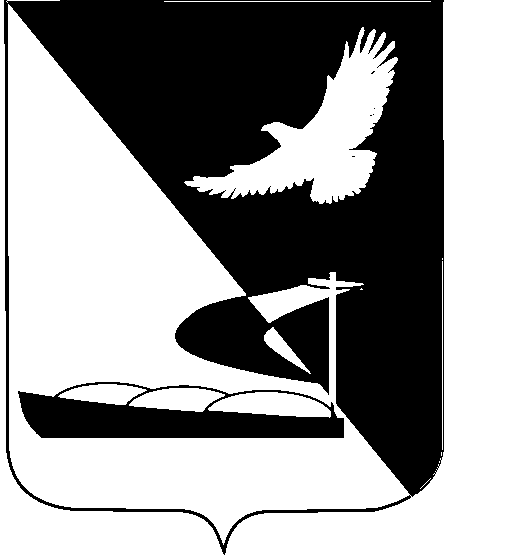 АДМИНИСТРАЦИЯ МУНИЦИПАЛЬНОГО ОБРАЗОВАНИЯ«АХТУБИНСКИЙ РАЙОН»ПОСТАНОВЛЕНИЕ                         					                                      №  _____О внесении измененияв постановление администрацииМО «Ахтубинский район»  от 23.05.2017 № 276В соответствии со ст. 179 Бюджетного кодекса Российской Федерации, приказом Министерства строительства и жилищно-коммунального хозяйства Российской Федерации от 18.03.2019 № 162/пр «Об утверждении методических рекомендаций по подготовке государственных программ субъектов Российской Федерации и муниципальных программ формирования современной городской среды в рамках реализации федерального проекта «Формирование комфортной городской среды», постановлением Правительства Астраханской области от 10.09.2014 № 369-П «О государственной программе «Улучшение качества предоставления жилищно-коммунальных услуг на территории Астраханской области», постановлением Правительства Астраханской области от 31.08.2017 № 292-П «О государственной программе Астраханской области «Формирование современной городской среды на территории Астраханской области», постановлением администрации МО «Ахтубинский район» от 29.07.2014 № 1139 «Об утверждении порядка разработки, утверждения, реализации и оценки эффективности муниципальных программ МО «Ахтубинский район» администрация МО «Ахтубинский район»ПОСТАНОВЛЯЕТ:1. Внести в постановление администрации МО «Ахтубинский район»                от 23.05.2017 № 276 «Об утверждении муниципальной программы «Формирование современной городской среды» изменение, изложив муниципальную программу «Формирование современной городской среды», утвержденную постановлением, в новой редакции согласно приложению к настоящему постановлению.2. МКУ «УХТО МО «Ахтубинский район» обеспечить размещение настоящего постановления в сети Интернет на официальном сайте администрации МО «Ахтубинский район» в разделе «Экономика» подразделе «Управление ЖКХ» подразделе «Формирование современной городской среды». 3. Общему отделу администрации МО «Ахтубинский район» представить информацию в газету «Ахтубинская правда» о размещении настоящего постановления в сети Интернет на официальном сайте администрации                       МО «Ахтубинский район» в разделе «Экономика» подразделе «Управление ЖКХ» подразделе «Формирование современной городской среды».Глава муниципального образования                                                  А.А.КирилловПриложениек постановлению администрацииМО «Ахтубинский район»от 18.06.2019 № 371Паспорт муниципальной программы«Формирование современной городской среды»1. Общие положения, основание для разработки муниципальной программыМуниципальная программа «Формирование современной городской среды» (далее - муниципальная программа) разработана в целях повышения качества и комфорта городской среды на территории МО «Ахтубинский район» и определяет основные направления деятельности органов местного самоуправления в указанной сфере.Муниципальная программа разработана управлением коммунального хозяйства администрации МО «Ахтубинский район» в соответствии с:- основным направлением стратегического развития Российской Федерации                      «ЖКХ и городская среда» и паспортом приоритетного проекта Российской Федерации «Формирование комфортной городской среды»;- Бюджетным кодексом Российской Федерации; - Федеральным законом от 06.10.2003 № 131-ФЗ «Об общих принципах организации местного самоуправления в Российской Федерации»;- приказом Минстроя России от 06.04.2017 № 691/пр «Об утверждении методических рекомендаций по подготовке государственных программ субъектов Российской Федерации и муниципальных программ формирования современной городской среды в рамках реализации приоритетного проекта «Формирование комфортной городской среды»                          на 2017-2022 годы»;- постановлением Правительства Астраханской области от 10.09.2014 № 369-П            «О государственной программе «Улучшение качества предоставления жилищно-коммунальных услуг на территории Астраханской области»;- постановлением Правительства Астраханской области от 31.08.2017 № 292-П          «О государственной программе Астраханской области «Формирование современной городской среды на территории Астраханской области»);- постановлением администрации МО «Ахтубинский район» от 29.07.2014 № 1139 «Об утверждении порядка разработки, утверждения, реализации и оценки эффективности муниципальных программ МО «Ахтубинский район».2. Общая характеристика сферы реализациимуниципальной программыПовышение уровня благоустройства территории стимулирует позитивные тенденции в социально-экономическом развитии территории и, как следствие, повышение качества жизни населения.Имеющиеся объекты благоустройства, расположенные на территории муниципальных образований Ахтубинского района, не обеспечивают растущие потребности и не удовлетворяют современным требованиям, предъявляемым к качеству среды проживания, а уровень их износа продолжает увеличиваться.Недостаточный уровень благоустройства инфраструктуры на территории Ахтубинского района вызывает дополнительную социальную напряженность в обществе.Отрицательные тенденции в динамике изменения уровня благоустройства территории Ахтубинского района обусловлены наличием следующих факторов:- высоким уровнем физического, морального и экономического износа дорожного покрытия и примыкающих пешеходных магистралей дворовых территорий в муниципальных образованиях Ахтубинского района;- динамично развивающимся сектором жилой застройки на территории населенных пунктов Ахтубинского района и, как следствие, расширением территорий общего пользования (улиц, дорог, пешеходных переходов, транспортных пересечений).К участию в мероприятиях по благоустройству дворовых и общественных территорий в муниципальных образованиях могут привлекаться добровольцы (волонтеры), студенческие строительные отряды.Привлечение добровольцев и волонтеров к участию в реализации мероприятий муниципальной программы может осуществляться посредством реализации следующих мероприятий: - организация трудового участия обучающихся образовательных организаций среднего, среднего специального и высшего образования в проведении субботников;- организация привлечения добровольцев (волонтеров) к участию в опросах, голосованиях по выбору объектов благоустройства, соответствующих рекламных кампаниях;- организация привлечения добровольцев (волонтеров) к участию в фестивалях, концертах, торжественных открытиях, проводимых на объектах благоустройства.Студенческие строительные отряды могут вовлекаться в реализацию мероприятий муниципальных программ посредством стажировок и практик.Выполняются отдельные виды работ по благоустройству территорий общего пользования муниципальных образований, в том числе озеленение, уборка случайного мусора, приведение в порядок рабочего инвентаря, облагораживание территорий, покраска бордюров и т.д.В целях улучшения эстетического облика поселений Ахтубинского района, повышения качества жизни, необходимо реализовать комплекс взаимосвязанных мероприятий, направленных на благоустройство муниципальных территорий общего пользования, дворовых территорий многоквартирных домов, а также других мероприятий, реализуемых в данной сфере.Ремонт и реконструкция имеющихся и создание новых объектов благоустройства и транспортной инфраструктуры в сложившихся условиях является ключевой задачей органов местного самоуправления.Выделение финансирования будет производиться в соответствии с порядками предоставления иных межбюджетных трансфертов из бюджета муниципального образования «Ахтубинский район» муниципальным образованиям Ахтубинского района на:- реализацию мероприятий по формированию современной городской среды на территории МО «Ахтубинский район» на 2018-2022 годы согласно приложению № 1 к подпрограмме № 1 муниципальной программы;- на поддержку обустройства мест массового отдыха населения (городских парков) в 2018 году согласно приложению № 2 к подпрограмме № 1 муниципальной программы;- реализацию мероприятий по благоустройству общественных территорий в рамках основного мероприятия по реализации регионального проекта «Формирование комфортной городской среды (Астраханская область)» в рамках национального проекта «Жилье и городская среда» государственной программы «Формирование современной городской среды на территории Астраханской области» согласно приложению № 1 к подпрограмме                 № 2 муниципальной программы;- реализацию муниципальных программ, направленных на выполнение мероприятий по благоустройству территорий муниципальных образований, в рамках основного мероприятия по реализации регионального проекта «Формирование комфортной городской среды» в рамках национального проекта «Жилье и городская среда» муниципальной программы «Формирование современной городской среды»,  согласно приложению № 2 к подпрограмме № 2 муниципальной программы;- на софинансирование мероприятий, направленных на реализацию программ формирования современной городской среды в рамках основного мероприятия по реализации регионального проекта «Формирование комфортной городской среды» в рамках национального проекта «Жилье и городская среда» муниципальной программы «Формирование современной городской среды», согласно приложению № 3 к подпрограмме № 2 муниципальной программы;- на софинансирование мероприятий, направленных на реализацию муниципальных программ, направленных на выполнение мероприятий по благоустройству дворовых территорий муниципальных образований, в рамках основного мероприятия по реализации регионального проекта «Формирование комфортной городской среды» в рамках национального проекта «Жилье и городская среда» муниципальной программы «Формирование современной городской среды», согласно приложению № 4 к подпрограмме № 2 муниципальной программы.Без реализации данных мер по повышению уровня благоустройства территории муниципальных образований Ахтубинского района нельзя добиться существенного повышения имеющегося потенциала и эффективного обслуживания экономики и населения Ахтубинского района, а также обеспечить в полной мере безопасность жизнедеятельности и охрану окружающей среды.3. Цель, задачи и показатели (индикаторы) достижения целей и решения задач, описание основных ожидаемых конечных результатов муниципальной программыОсновной целью муниципальной программы является повышение качества и комфорта городской среды на территории МО «Ахтубинский район».Цель муниципальной программы соответствует основному стратегическому направлению развития Российской Федерации «ЖКХ и городская среда», паспорту приоритетного проекта «Формирование комфортной городской среды», а также Стратегии социально-экономического развития Астраханской области до 2020 года.Для достижения целей муниципальной программы необходимо решение следующих задач:- формирование единых ключевых подходов и приоритетов становления комфортной городской среды на территории МО «Ахтубинский район» с учетом основных подходов территориального развития;- создание универсальных механизмов вовлеченности заинтересованных граждан, организаций в реализацию мероприятий по благоустройству территории муниципальных образований Ахтубинского района. Состав показателей (индикаторов) муниципальной программы определен исходя из принципа необходимости и достаточности информации для характеристики достижения целей и решения задач программы К показателям (индикаторам) муниципальной программы относятся следующие:- увеличение уровня благоустроенных территорий муниципальных образований Астраханской области, участвующих в муниципальной программе;- доля населения района, охваченного формированием городской среды, к запланированной численности населения района. Оценка эффективности муниципальной программы основывается на целевых показателях выполнения муниципальной программы, указанных в приложении № 1 к муниципальной программе.Значения целевых показателей выполнения муниципальной программы ежегодно корректируются с учетом фактически достигнутых результатов реализации муниципальной программы и изменения социально-экономической ситуации в МО «Ахтубинский район».В результате реализации муниципальной программы планируются:- утверждение органами местного самоуправления поселений Ахтубинского района, в состав которых входят населенные пункты с численностью населения свыше 1000 человек, муниципальных программ формирования современной городской среды на 2018-2022 годы, предусматривающих благоустройство всех нуждающихся в благоустройстве муниципальных территорий общего пользования, а также дворовых территорий многоквартирных домов;- корректировка органами местного самоуправления поселений Ахтубинского района правил благоустройства поселений, в состав которых входят населенные пункты с численностью населения свыше 1000 человек, по результатам общественных обсуждений с учетом методических рекомендаций, утвержденных Минстроем России. Реализация муниципальной программы должна привести к формированию комфортной среды обитания и жизнедеятельности населения Ахтубинского района.В результате реализации муниципальной программы должен сложиться качественно новый уровень состояния благоустройства территорий МО «Ахтубинский район».	4. Сроки и этапы реализации муниципальной программыПериод реализации муниципальной программы - 2018-2022 годы.Этапы реализации муниципальной программы не предусматриваются.5. Обоснование объема финансовых ресурсов, необходимых для реализации муниципальной программыРеализация муниципальной программы предусматривается за счёт средств федерального бюджета, бюджета Астраханской области, средств бюджета                                          МО «Ахтубинский район».Объем ресурсного обеспечения муниципальной программы составляет                            68 021,0 тыс. руб., из них:- за счет средств федерального бюджета - 42 080,6 тыс. руб.;- за счет средств бюджета Астраханской области - 6 820,2 тыс. руб.;- за счет средств бюджета МО «Ахтубинский район» - 19 120,2 тыс. руб., в том числе: компенсация расходов бюджета Астраханской области, предоставленных на реализацию мероприятий - 4 120,15 тыс. руб.; иные межбюджетные трансферты из бюджета                            МО «Ахтубинский район» на реализацию муниципальных программ формирования современной городской среды, в целях со финансирования которых предоставляются межбюджетные трансферты за счет субсидий из бюджетов других уровней -                   17 441,81 тыс. руб.В том числе по годам реализации:Объем финансирования в 2018 году составляет 38 588,2 тыс. руб., в том числе:- за счет средств федерального бюджета - 18 268,0 тыс. руб.;- за счет средств бюджета Астраханской области - 4 010,1 тыс. руб.;- за счет средств бюджета МО «Ахтубинский район» - 16 310,1 тыс. руб., в том числе: компенсация расходов бюджета Астраханской области, предоставленных на реализацию мероприятий, в размере не менее 18 процентов от суммы субсидии - 1 310,1 тыс. руб.; иные межбюджетные трансферты из бюджета МО «Ахтубинский район» на реализацию муниципальных программ формирования современной городской среды, в целях со финансирования которых предоставляются межбюджетные трансферты за счет субсидий из бюджетов других уровней -15 000,0 тыс. руб.;Объем финансирования в 2019 году составляет 29 432,8 тыс. руб., в том числе:- за счет средств федерального бюджета - 23 812,6 тыс. руб.;- за счет средств бюджета Астраханской области - 2 810,1 тыс. руб.;- за счет средств бюджета МО «Ахтубинский район» - 2 810,1 тыс. руб.2020 год - 0,0 тыс. руб.;2021 год - 0,0 тыс. руб.;2022 год - 0,0 тыс. руб.Исполнители муниципальной программы несут ответственность за своевременное выполнение ее мероприятий.Перечень мероприятий и объемы финансирования за счет бюджетов всех уровней носят прогнозный характер и подлежат уточнению исходя из возможностей соответствующих бюджетов с корректировкой мероприятий муниципальной программы, результатов их реализации и оценки эффективности.Мероприятия по благоустройству дворовых территорий предусматривают реализацию проектов по благоустройству дворовых территорий в соответствии с адресным перечнем многоквартирных домов. В муниципальную программу подлежат включению дворовые территории исходя из даты представления предложений заинтересованных лиц при условии их соответствия установленным требованиям, оформленным в соответствии с требованиями действующего законодательства и в пределах лимитов бюджетных ассигнований, предусмотренных муниципальной программой.Заинтересованные лица принимают участие в реализации мероприятий по благоустройству дворовых территории в рамках минимального и дополнительного перечней работ по благоустройству в форме трудового участия. Выполнение видов работ из минимального и дополнительного перечней работ осуществляется в рамках муниципальной программы при условии трудового участия в размере не менее 2 процентов. Порядок и форма трудового участия заинтересованных лиц в выполнении работ установлены в приложении № 5 к муниципальной программе. Мероприятия по благоустройству наиболее посещаемых общественных территорий» предусматривают благоустройство наиболее посещаемых общественных территорий.Перечень наиболее посещаемых территорий, подлежащих благоустройству в 2018-2022 годах и включенных в программу, формируется с учетом общественных обсуждений.Ресурсное обеспечение реализации муниципальной программы представлено в приложении № 3 к муниципальной программе.Объемы финансирования муниципальной программы носят прогнозный характер и подлежат уточнению.6. Механизм реализации муниципальной программы Механизм реализации мероприятий муниципальной программы определяется муниципальным заказчиком и предусматривает проведение организационных мероприятий, обеспечивающих её выполнение.7. Организация управления муниципальной программой и контроль за ходом её реализацииВ ходе реализации муниципальной программы муниципальный заказчик муниципальной программы:- обеспечивает руководство и текущее управление реализацией муниципальной программы;- с учетом выделяемых на реализацию муниципальной программы финансовых средств ежегодно уточняет целевые индикаторы и показатели, затраты на мероприятия Программы, механизм реализации муниципальной программы и состав исполнения;- обеспечивает эффективное использование средств, выделяемых на реализацию муниципальной программы;- осуществляет контроль за ходом реализации муниципальной программы;- проводит анализ и формирует предложения по рациональному использованию финансовых ресурсов муниципальной программы;- разрабатывает и согласовывает в установленном порядке проекты правовых актов;- уточняет мероприятия и объемы финансирования с учетом выполненных работ;- несет ответственность за её реализацию, непосредственные и конечные результаты, целевое и эффективное использование выделенных бюджетных средств.Муниципальный заказчик муниципальной программы ежеквартально, до 20-го числа месяца, следующего за отчетным кварталом, представляет в управление экономического развития администрации МО «Ахтубинский район» отчеты о ходе реализации муниципальной программы и эффективности использования бюджетных ассигнований.8. Минимальный перечень видов работ по благоустройству дворовых территорийК минимальному перечню видов работ по благоустройству дворовых территорий относятся:- ремонт и устройство дворовых проездов (включая оснащение пандусами съездов с тротуаров и (или) из подъездов многоквартирных домов для маломобильных групп населения);- обеспечение освещения дворовых территорий (приоритетным является применение энергосберегающих технологий);- установка скамеек, урн.Визуализированный перечень образцов элементов благоустройства указан в приложениях № 6 и № 8 к муниципальной программе.9. Дополнительный перечень по благоустройству дворовых территорийК дополнительному перечню по благоустройству дворовых территорий относятся:- оборудование детских и (или) спортивных площадок, автомобильных парковок (включая оснащение пандусами и местами для маломобильных групп населения); - озеленение территорий (с высадкой шумо - и пылезащитных видов зеленых насаждений, а также необходимую опиловку-омоложение);- обустройство ограждений (леерное и (или) пешеходное ограждение, столбики с подсветкой);- обеспечение дополнительного освещения прилегающих территорий (приоритетным является применение энергосберегающих технологий, датчиков движения);- обустройство необходимых элементов для полива зеленых насаждений;- обустройство наружного покрытия дворового пространства (обустройство дорожек, покрытия детских и спортивных площадок);- оборудование мест для выгула и (или) дрессировки собак (открытая или закрытая зона);- оборудование велопарковок вблизи многоквартирных домов (у входа или напротив);- оборудование площадок для настольных игр (шахматы, домино,  настольный теннис и т.д.);- благоустройство контейнерных площадок (включая подъездные пути к ним) на дворовых территориях;- оборудование системы видеонаблюдения на дворовых территориях;- ремонт и устройство тротуаров дворовых территорий, а также дорожек от входа в многоквартирный дом (подъезда) до дворового проезда (включая оснащение пандусами тротуаров и (или) дорожек от входа в многоквартирный дом (подъезда) для маломобильных групп населения);- оборудование малыми архитектурными формами с использованием альтернативных источников энергии;- приобретение оборудования для эстетического, в том числе праздничного, оформления и украшение благоустроенных общественных территорий.10. Оценка эффективности реализации муниципальной программыОсновным результатом реализации муниципальной программы является формирование единых ключевых подходов и приоритетов становления комфортной городской среды на территории МО «Ахтубинский район».Сведения по показателям результативности и эффективности реализации муниципальной программы представлены в приложении № 4 к муниципальной программе.Паспорт подпрограммы«Формирование современной городской среды на территории  МО «Ахтубинский район» 1. Характеристика сферы реализации подпрограммы, описание основных проблем в указанной сфере и прогноз ее развитияПовышение уровня благоустройства территории стимулирует позитивные тенденции в социально-экономическом развитии территории и, как следствие, повышение качества жизни населения.Имеющиеся объекты благоустройства, расположенные на территории муниципальных образований МО «Город Ахтубинск», МО «Поселок Нижний Баскунчак», МО «Поселок Верхний Баскунчак», МО «Золотухинский сельсовет», МО «Капустиноярский сельсовет», МО «Покровский сельсовет», МО «Село Ново-Николаевка»,», МО «Успенский сельсовет»,                           МО «Село Болхуны», не обеспечивают растущие потребности и не удовлетворяют современным требованиям, предъявляемым к качеству среды проживания, а уровень их износа продолжает увеличиваться.Недостаточный уровень благоустройства инфраструктуры на территории Ахтубинского района вызывает дополнительную социальную напряженность в обществе.Отрицательные тенденции в динамике изменения уровня благоустройства территории обусловлены наличием следующих факторов:- высоким уровнем физического, морального и экономического износа дорожного покрытия и примыкающих пешеходных магистралей дворовых территорий в муниципальных образованиях МО «Город Ахтубинск», МО «Поселок Нижний Баскунчак», МО «Поселок Верхний Баскунчак», МО «Золотухинский сельсовет», МО «Успенский сельсовет», МО «Капустиноярский сельсовет», МО «Село Ново-Николаевка»,                               МО «Покровский сельсовет», МО «Cело Болхуны». На сегодняшний день износ дорожного покрытия, пешеходных дорожек и тротуаров, расположенных на территории Ахтубинский район достигает 78%.;	- динамично развивающимся сектором жилой застройки на территории Ахтубинского района и, как следствие, расширением территорий общего пользования (улиц, дорог, пешеходных переходов, транспортных пересечений).Выполняются отдельные виды работ по благоустройству территорий общего пользования муниципальных образований, в том числе озеленение, уборка случайного мусора, приведение в порядок рабочего инвентаря, облагораживания территорий, покраска бордюров и т.д.В целях улучшения эстетического облика Ахтубинского района, повышения качества жизни жителей Ахтубинского района необходимо реализовать комплекс взаимосвязанных мероприятий, направленных на благоустройство муниципальных территорий общего пользования, дворовых территорий многоквартирных домов, а также других мероприятий, реализуемых в данной сфере.Мероприятия по благоустройству дворовых и общественных территорий необходимо проводить с учетом обеспечения физической, пространственной и информационной  доступности  зданий, сооружений, дворовых и  общественных  территорий  для  инвалидов  и других маломобильных групп населения.Ремонт и реконструкция имеющихся и создание новых объектов благоустройства и транспортной инфраструктуры в сложившихся условиях является ключевой задачей органов местного самоуправления.            В целях поддержки муниципальных образований МО «Город Ахтубинск»,                     МО «Поселок Нижний Баскунчак», МО «Поселок Верхний Баскунчак»,                                  МО «Золотухинский сельсовет», МО «Капустиноярский сельсовет», МО «Село Ново-Николаевка», МО «Успенский сельсовет», МО «Покровский сельсовет», МО «Село Болхуны»,  по реализации мероприятий по благоустройству в рамках приоритетного проекта «Формирование комфортной городской среды» в 2018 - 2022 годах планируется предоставление субсидий из бюджета МО «Ахтубинский район» на реализацию муниципальной программы «Формирование современной городской среды на территории муниципальных образований МО «Город Ахтубинск», МО «Поселок Нижний Баскунчак», МО «Поселок Верхний Баскунчак», МО «Золотухинский сельсовет»,                                            МО «Капустиноярский сельсовет», МО «Село Ново-Николаевка», МО «Успенский сельсовет», МО «Покровский сельсовет»,  МО «Cело Болхуны» в 2018-2022 годах.2. Цели, задачи и показатели (индикаторы) достиженияцелей и решения задач, описание основных ожидаемыхконечных результатов подпрограмм муниципальной программыЦелью подпрограммы муниципальной программы является повышение уровня благоустройства территории муниципальных образований МО «Город Ахтубинск»,                               МО «Поселок Нижний Баскунчак», МО «Поселок Верхний Баскунчак»,                                     МО «Золотухинский сельсовет», МО «Успенский сельсовет», МО «Покровский сельсовет», МО «Капустиноярский сельсовет», МО «Ново-Николаевка», МО «Cело Болхуны».Цель подпрограммы соответствует основному стратегическому направлению развития Российской Федерации «ЖКХ и городская среда», паспорту приоритетного проекта «Формирование комфортной городской среды», а также стратегии социально-экономического развития Ахтубинского района до 2020 года.Для достижения целей подпрограммы муниципальной программы необходимо решение следующих задач:- повышение уровня благоустройства дворовых территорий муниципальных образований МО «Город Ахтубинск», МО «Поселок Нижний Баскунчак»,                                 МО «Успенский сельсовет» - повышение уровня благоустройства муниципальных территорий общего пользования;- повышение уровня вовлеченности заинтересованных граждан, организаций в реализацию мероприятий по благоустройству территории муниципальных образований               МО «Город Ахтубинск», МО «Поселок Нижний Баскунчак», МО «Поселок Верхний Баскунчак», МО «Золотухинский сельсовет», МО «Успенский сельсовет»,                               МО «Покровский сельсовет», МО «Капустиноярский сельсовет», МО «Село Ново-Николаевка», МО «Cело Болхуны».Состав показателей (индикаторов) подпрограммы определен исходя из принципа необходимости и достаточности информации для характеристики достижения целей и решения задач муниципальной программы (приложение № 1 к муниципальной программе). К показателям (индикаторам) подпрограммы муниципальной программы относятся следующие:- увеличение уровня благоустроенных дворовых территорий;- доля и площадь муниципальных территорий общего пользования (парки, скверы, набережные и т.д.); - доля населения Ахтубинского района, охваченного формированием городской среды, к  запланированной численности населения района. В результате реализации подпрограмм планируется:- определение перспективы улучшения благоустройства муниципальных образований МО «Город Ахтубинск», МО «Поселок Нижний Баскунчак», МО «Поселок Верхний Баскунчак», МО «Золотухинский сельсовет», МО «Успенский сельсовет», МО «Покровский сельсовет», МО «Капустиноярский сельсовет», МО «Село Ново-Николаевка»,                                       МО «Cело Болхуны».- утверждение администрацией МО «Город Ахтубинск» муниципальной программы по формированию комфортной городской среды на 2018 - 2022 годы;- утверждение администрациями МО «Город Ахтубинск», МО «Поселок Нижний Баскунчак», МО «Поселок Верхний Баскунчак», МО «Золотухинский сельсовет»,                     МО «Успенский сельсовет», МО «Покровский сельсовет», МО «Капустиноярский сельсовет», МО «Село Ново-Николаевка», МО «Cело Болхуны» муниципальных программ формирования современной городской среды на 2018-2022 годы, предусматривающей благоустройство всех нуждающихся в благоустройстве муниципальных территорий общего пользования, а также дворовых территорий многоквартирных домов;- актуализация правил благоустройства администрациями МО «Город Ахтубинск», МО «Поселок Нижний Баскунчак», МО «Поселок Верхний Баскунчак»,                                 МО «Золотухинский сельсовет», МО «Успенский сельсовет», МО «Капустиноярский сельсовет», МО «Покровский сельсовет», МО «Село Ново-Николаевка», МО «Cело Болхуны» по результатам общественных обсуждений с учетом методических рекомендаций, утвержденных Минстроем России;- вовлечение граждан в принятие решений по знаковым объектам благоустройства;- проведение в 2018 - 2022 годах конкурсов для определения лучших проектов по благоустройству муниципальных территорий общего пользования в Астраханской области в порядке и на условиях, утвержденных Минстроем России. Реализация подпрограммы муниципальной программы должна привести к формированию комфортной среды обитания и жизнедеятельности населения Ахтубинского района.3. Обоснование объема финансовых ресурсов, необходимых для реализации подпрограммы муниципальной программыРеализация подпрограмм муниципальной программы предусматривается за счёт средств субсидий из федерального бюджета, бюджета Астраханской области, за счет средств бюджета МО «Ахтубинский район».Объем ресурсного обеспечения подпрограмм по формированию  современной городской среды Ахтубинского района составляет 38 588,2 тыс. руб., из них:- за счет средств федерального бюджета - 18 268,0 тыс. руб.;- за счет средств бюджета Астраханской области - 4 010,1 тыс. руб.;- за счет средств бюджета МО «Ахтубинский район» - 16 310,1 тыс. руб.В том числе по годам реализации:Объем  финансирования в 2018 году составляет 38 588,2 тыс. руб., в том числе:- за счет средств федерального бюджета -18 268,0 тыс. руб.;- за счет средств бюджета Астраханской области - 4 010,1 тыс. руб.;- за счет средств бюджета МО «Ахтубинский район» - 16 310,1 тыс. руб., в том числе: компенсация расходов бюджета Астраханской области, предоставленных на реализацию мероприятий, в размере не менее 18 процентов от суммы субсидии - 1 310,1 тыс. руб.; иные межбюджетные трансферты из бюджета МО «Ахтубинский район» на реализацию муниципальных программ формирования современной городской среды, в целях софинансирования которых предоставляются межбюджетные трансферты за счет субсидий из бюджетов других уровней - 15 000,0 тыс. руб.;2019 год - 0,0 тыс. руб.;2020 год - 0,0 тыс. руб.;2021 год - 0,0 тыс. руб.;2022 год - 0,0 тыс. руб.Исполнители подпрограммы муниципальной программы несут ответственность за своевременное выполнение ее мероприятий.Перечень мероприятий и объемы финансирования за счет бюджетов всех уровней                                                                                                                                                                                                                                                                                                                                                                                                                                                                                                                                                                                                            носят прогнозный характер и подлежат уточнению исходя из возможностей соответствующих бюджетов с корректировкой мероприятий программы, результатов их реализации и оценки эффективности.Мероприятия по благоустройству дворовых территорий предусматривают реализацию проектов по благоустройству дворовых территорий в соответствии с адресным перечнем многоквартирных домов. В программу подлежат включению дворовые территории исходя из даты представления предложений заинтересованных лиц при условии их соответствия установленным требованиям, оформленным в соответствии с требованиями действующего законодательства и в пределах лимитов бюджетных ассигнований, предусмотренных программой.Заинтересованные лица принимают участие в реализации мероприятий по благоустройству дворовых территории в рамках минимального и дополнительного перечней работ по благоустройству в форме трудового участия. Выполнение видов работ из минимального и дополнительного перечней работ осуществляется в рамках муниципальной программы при условии трудового участия в размере не менее двух процентов. Порядок и форма трудового участия заинтересованных лиц в выполнении работ установлены в приложении № 5 к муниципальной программе. Мероприятия по благоустройству наиболее посещаемых общественных территорий» предусматривают благоустройство наиболее посещаемых общественных территорий.Перечень наиболее посещаемых территорий, подлежащих благоустройству в 2018 -2022 годах и включенных в программу, формируется с учетом общественных обсуждений.4. Минимальный перечень видов работ по благоустройству дворовых территорийРеализация подпрограммы муниципальной программы предусматривает благоустройство:1. Ремонт и устройство дворовых проездов (включая оснащение пандусами съездов с тротуаров и (или) из подъездов многоквартирных домов для маломобильных групп населения.2. Обеспечение освещения дворовых территорий (приоритетным является применение энергосберегающих технологий);3. Установка скамеек, урн.МО «Город Ахтубинск»:  В 2018 году:  пер. Строителей, д. 1, Жуковского, д. 20, ул. Черно-Иванова, д. 15.                 МО «Успенский сельсовет»: В 2018 году: Микрорайон, д. 9.        5. Перечень общественных территорий, подлежащих благоустройству:Перечень общественных территорий, подлежащих благоустройству в 2018 году:МО «Город Ахтубинск»: благоустройство городского парка культуры и отдыха в районе (от композиции «Цветик - Семицветик» до здания ОМВД России по Ахтубинскому району) - Арбат - 400; благоустройство стадиона «Волга»; благоустройство сквера рядом с мемориальным комплексом «Крыло Икара» в районе ул. Бахчиванджи (2этап).МО «Поселок Нижний Баскунчак»: благоустройство общественной территории сквера «Стахановский сад» в районе ул. М. Горького, д. 4. МО «Успенский сельсовет»: благоустройство общественной территории «Сквер»                       с. Успенка, расположенный по адресу: Микрорайон с. Успенка.МО «Болхуны»: благоустройство парка Дома культуры по ул. Ленина, 14 (1 этап).МО «Село Ново - Николаевка»: благоустройство парка культуры и отдыха в районе                   ул. Совестская, 101 «А» (1 этап).МО «Капустиноярский сельсовет»: благоустройство пешеходной дорожки от                       ул. Советская до входа в здание «Детского сада» по ул. Лесная; уличное освещение общественных мест ул. Астраханская - Московская - Советская - Рыночная - Крестьянская - Победы - Кооперативная - Ленина - Калинина - Больничная - Урицкого - Суворова - Одесская - Халтурина.6. Перечень мероприятий по благоустройству паркаМО «Город Ахтубинск»:В 2018 году: проведение работ по замощению тротуарной плитки, установка балюстрад на сквере «Крыло Икара», выполнение электромонтажных работ, постановка рулонного газона, скамеек и урн.7. Порядок разработки, обсуждения с заинтересованными лицами и утверждения дизайн-проектов благоустройства дворовых территорийВ целях реализации подпрограмм необходим порядок разработки, обсуждения с заинтересованными лицами и утверждения дизайн-проектов благоустройства дворовых территорий, включенных в муниципальную программу на 2018-2022 годы, содержащих текстовое и визуальное описание предлагаемого проекта, перечня (в том числе в виде соответствующих визуализированных изображений) элементов благоустройства, предлагаемых к размещению на соответствующей дворовой территории (приложение № 7 к муниципальной программе).Приложение  № 1 к подпрограмме № 1 муниципальной программыПорядокпредоставления иного межбюджетного трансферта из бюджета муниципального образования «Ахтубинский район» муниципальным образованиям Ахтубинского района на реализацию муниципальных программформирования современной городской среды в 2018 году1. Настоящий Порядок предоставления иного межбюджетного трансферта из бюджета муниципального образования «Ахтубинский район» муниципальным образованиям Ахтубинского района на реализацию муниципальных программ формирования современной городской среды (далее - Порядок) разработан в соответствии с Бюджетным кодексом Российской Федерации, постановлением Правительства Астраханской области от 31.08.2017 № 292-П «О государственной программе Астраханской области «Формирование современной городской среды на территории Астраханской области» и определяет процедуру предоставления иного межбюджетного трансферта из бюджета муниципального образования «Ахтубинский район» муниципальным образованиям Ахтубинского района на реализацию мероприятий, предусмотренных муниципальными программами формирования современной городской среды.2. Получателями иного межбюджетного трансферта являются муниципальные образования Ахтубинского района (далее - муниципальные образования), с численностью населения свыше 1000 человек.Обязательное перечисление иного межбюджетного трансферта осуществляется городским поселениям, указанным в пункте 1 Постановления Правительства Астраханской области от 29.12.2017 № 548-П «Об отдельных мерах по реализации постановления Правительства Российской Федерации от 10.02.2017 № 169» и участвовавшим в проведении голосования в целях отбора территорий, подлежащих благоустройству в первоочередном порядке.3. Иной межбюджетный трансферт предоставляется в пределах бюджетных ассигнований, предусмотренных муниципальному образованию «Ахтубинский район» Законом о бюджете Астраханской области, решением Совета муниципального образования «Ахтубинский район» о бюджете муниципального образования «Ахтубинский район» (далее - Решение о бюджете). 4. Мероприятия, указанные в пункте 1 настоящего Порядка, осуществляются при соблюдении следующих условий:4.1. В минимальный перечень видов работ по благоустройству дворовых территорий, финансируемых за счет средств иного межбюджетного трансферта, включаются:- ремонт и устройство дворовых проездов (включая оснащение пандусами съездов с тротуаров и (или) из подъездов многоквартирных домов для маломобильных групп населения);- обеспечение освещения дворовых территорий (приоритетным является применение энергосберегающих технологий);- установка скамеек, урн.4.2. В перечень дополнительных видов работ по благоустройству дворовых территорий многоквартирных домов, финансируемых за счет средств иного межбюджетного трансферта (далее - дополнительный перечень), включаются:- оборудование детских и (или) спортивных площадок, автомобильных парковок (включая оснащение пандусами и местами для маломобильных групп населения);- озеленение территорий (с высадкой шумо - и пылезащитных видов зеленых насаждений, а также необходимая опиловка-омоложение);- обустройство ограждений (леерное и (или) пешеходное ограждение, столбики с подсветкой);- обеспечение дополнительного освещения прилегающих территорий (приоритетным является применение энергосберегающих технологий, датчиков движения);- обустройство необходимых элементов для полива зеленых насаждений;- обустройство наружного покрытия дворового пространства (обустройство дорожек, покрытия детских и спортивных площадок);- оборудование мест для выгула и (или) дрессировки собак (открытая или закрытая зона);- оборудование велопарковок вблизи многоквартирных домов (у входа или напротив);- оборудование площадок для настольных игр (шахматы, домино, настольный теннис и т.д.);- благоустройство контейнерных площадок (включая подъездные пути к ним) на дворовых территориях;- оборудование системы видеонаблюдения на дворовых территориях;- ремонт и устройство тротуаров дворовых территорий, а также дорожек от входа в многоквартирный дом (подъезда) до дворового проезда (включая оснащение пандусами тротуаров и (или) дорожек от входа в многоквартирный дом (подъезда) для маломобильных групп населения);- оборудование малыми архитектурными формами с использованием альтернативных источников энергии;- приобретение оборудования для эстетического, в том числе праздничного, оформления и украшения благоустроенных общественных территорий.4.3. Собственники помещений в многоквартирных домах, собственники иных зданий и сооружений, расположенных в границах дворовой территории, подлежащей благоустройству (далее - заинтересованные лица), принимают:- трудовое участие в реализации мероприятий по благоустройству дворовых территорий в рамках минимального перечня видов работ в форме выполнения неоплачиваемых работ, не требующих специальной квалификации (озеленение территории, высадка саженцев, уборка мусора, покраска бордюров) в весенне-осенний период при проведении субботников;- финансовое участие в реализации мероприятий по благоустройству дворовых территорий многоквартирных домов в рамках дополнительного перечня видов работ в соответствии с муниципальной программой.5. Условиями предоставления иного межбюджетного трансферта муниципальным образованиям являются:5.1. Наличие в бюджете муниципального образования средств бюджета муниципального образования, предусмотренных на реализацию мероприятий, указанных в пункте 1 настоящего Порядка.5.2. Завершение проведения инвентаризации дворовых территорий, территории муниципального образования соответствующего функционального назначения (площади, набережные, улицы, пешеходные зоны, скверы, парки, иные территории), подлежащей благоустройству (далее - общественная территория).5.3. Наличие муниципальной программы (проекта муниципальной программы) на 2018 - 2022 годы, содержащей:- адресный перечень всех дворовых территорий, нуждающихся в благоустройстве (с учетом их физического состояния по результатам инвентаризации) и подлежащих благоустройству в период реализации муниципальной программы исходя из минимального перечня работ по благоустройству;- адресный перечень всех общественных территорий, нуждающихся в благоустройстве (с учетом их физического состояния по результатам инвентаризации) и подлежащих благоустройству в период реализации муниципальной программы;- адресный перечень объектов недвижимого имущества (включая объекты незавершенного строительства) и земельных участков, находящихся в собственности (пользовании) юридических лиц и индивидуальных предпринимателей, которые подлежат благоустройству не позднее 2020 года за счет средств указанных лиц в соответствии с соглашениями, заключенными с органами местного самоуправления муниципальных образований (при наличии);- мероприятия по инвентаризации уровня благоустройства индивидуальных жилых домов и земельных участков, предоставленных для их размещения, с заключением по результатам инвентаризации соглашений с собственниками (пользователями) указанных домов (собственниками (землепользователями) земельных участков) об их благоустройстве не позднее 2020 года в соответствии с требованиями правил благоустройства муниципального образования (при наличии);- иные мероприятия по благоустройству, определенные муниципальным образованием;- информацию о трудовом участии в реализации мероприятий по благоустройству дворовых территорий в рамках минимального перечня;- информацию о трудовом и финансовом участии в реализации мероприятий по благоустройству дворовых территорий в рамках дополнительного перечня.5.4. Наличие муниципальных правовых актов об утверждении:- порядка и сроков представления, рассмотрения и оценки предложений заинтересованных лиц о включении дворовой территории, общественной территории в муниципальную программу;- порядка формирования общественной комиссии для организации общественного обсуждения, проведения оценки предложений заинтересованных лиц о включении дворовой территории, общественной территории в муниципальную программу, а также для осуществления контроля за реализацией муниципальной программы.5.5. Проведение общественных обсуждений (срок обсуждения - не менее                               30 календарных дней со дня опубликования) муниципальной программы, в том числе при внесении в неё изменений.5.6. Завершение в полном объеме реализации мероприятий по благоустройству, предусмотренных муниципальной программой на 2018 год.5.7. Наличие обязательства муниципального образования:- о предоставлении в срок до 10 марта выписки из бюджета и (или) сводной бюджетной росписи муниципального образования, подтверждающей наличие в бюджете муниципального образования бюджетных ассигнований на исполнение расходного обязательства муниципального образования, на софинансирование которого предоставляется иной межбюджетный трансферт, в объеме, необходимом для его исполнения, включая размер планируемого к предоставлению иного межбюджетного трансферта из бюджета              МО «Ахтубинский район» (с учетом средств, предусмотренных в бюджете Астраханской области), и (или) компенсацию расходов бюджета Астраханской области, предоставленных на реализацию мероприятий, указанных в пункте 1 настоящего Порядка и определенных в соответствии с подпунктом 7.3 пункта 7 настоящего Порядка, а также средства бюджета муниципального образования, предусмотренные на реализацию мероприятий, указанных в пункте 1 настоящего Порядка; - об использовании иного межбюджетного трансферта по направлениям, указанным в пункте 1 настоящего Порядка, с соблюдением условий, указанных в пункте 6 настоящего Порядка;- о реализации комплексных проектов благоустройства общественных территорий (предусматривающих использование различных элементов благоустройства, а также функциональное разнообразие на объекте благоустройства, в целях обеспечения привлекательности территории для разных групп населения);- о готовности привлечь внебюджетные средства в размере не менее 2 % от суммы иного межбюджетного трансферта на текущий год;- об обеспечении синхронизации выполнения работ в рамках муниципальной программы с реализуемыми в муниципальных образованиях программами (планами) строительства (реконструкции, ремонта) объектов недвижимого имущества, программ по ремонту и модернизации инженерных сетей и иных объектов, расположенных на соответствующей территории;- о проведении мероприятий по благоустройству дворовых территорий, общественных территорий с учетом необходимости обеспечения физической, пространственной и информационной доступности зданий, сооружений, дворовых и общественных территорий для инвалидов и других маломобильных групп населения;- о подготовке и утверждении не позднее 1 марта года, в котором запланировано получение иного межбюджетного трансферта (далее - текущий год) с учетом обсуждения с представителями заинтересованных лиц дизайн-проекта благоустройства каждой дворовой территории, включенной в муниципальную программу, дизайн-проекта благоустройства общественной территории, в который включается текстовое и визуальное описание предлагаемого проекта, в том числе его концепция и перечень (в том числе визуализированный) элементов благоустройства, предлагаемых к размещению на соответствующей территории (далее - дизайн-проект);- о перечислении денежных средств на компенсацию расходов Астраханской области в размере 18 %, предоставляемых на реализацию мероприятий, указанных в пункте                          1 настоящего Порядка и определенных в соответствии с подпунктом 7.3 пункта 7 настоящего Порядка, в течение 5 рабочих дней со дня поступления средств из бюджета                                         МО «Ахтубинский район» в доход бюджета муниципального образования, но не позднее                 15 ноября текущего финансового года;- о привлечении к выполнению работ по благоустройству дворовых территорий студенческих строительных отрядов;- о завершении в полном объеме реализации мероприятий по благоустройству всех дворовых территорий, нуждающихся в благоустройстве (с учетом их физического состояния), исходя из минимального перечня видов работ по благоустройству дворовых территорий, а также общественных территорий, нуждающихся в благоустройстве, предусмотренных муниципальной программой на 2018-2022 годы.6. Для получения иного межбюджетного трансферта муниципальное образование до 01 февраля текущего года представляет в управление коммунального хозяйства администрации муниципального образования «Ахтубинский район» следующие документы:- заявку на предоставление иного межбюджетного трансферта в произвольной письменной форме; - выписку из бюджета (сводной бюджетной росписи) муниципального образования, подтверждающую наличие в бюджете муниципального образования средств бюджета муниципального образования, предусмотренных на реализацию мероприятий, указанных в пункте 1 настоящего Порядка;- гарантийные письма главы муниципального образования:- о предоставлении в срок до 10 марта выписки из бюджета и (или) сводной бюджетной росписи муниципального образования, подтверждающей наличие в бюджете муниципального образования бюджетных ассигнований на исполнение расходного обязательства муниципального образования, на софинансирование которого предоставляется иной межбюджетный трансферт, в объеме, необходимом для его исполнения, включая размер планируемого к предоставлению иного межбюджетного трансферта из бюджета                 МО «Ахтубинский район» (с учетом средств, предусмотренных в бюджете Астраханской области), и (или) компенсацию расходов бюджета Астраханской области, предоставленных на реализацию мероприятий, указанных в пункте 1 настоящего Порядка и определенных в соответствии с подпунктом 7.3 пункта 7 настоящего Порядка, а также средства бюджета муниципального образования, предусмотренные на реализацию мероприятий, указанных в пункте 1 настоящего Порядка;о реализации комплексных проектов благоустройства общественных территорий (предусматривающих использование различных элементов благоустройства, а также функциональное разнообразие на объекте благоустройства в целях обеспечения привлекательности территории для разных групп населения);о завершении в полном объеме реализации мероприятий по благоустройству всех дворовых территорий, нуждающихся в благоустройстве (с учетом их физического состояния), исходя из минимального перечня видов работ по благоустройству дворовых территорий, а также общественных территорий, нуждающихся в благоустройстве предусмотренных муниципальной программой на 2018-2022 годы;о готовности привлечь внебюджетные средства в размере не менее 2 % от суммы субсидии на текущий год;об обеспечении синхронизации выполнения работ в рамках муниципальной программы с реализуемыми в муниципальных образованиях программами (планами) строительства (реконструкции, ремонта) объектов недвижимого имущества, программ по ремонту и модернизации инженерных сетей и иных объектов, расположенных на соответствующей территории;о проведении мероприятий по благоустройству дворовых территорий, общественных территорий с учетом необходимости обеспечения физической, пространственной и информационной доступности зданий, сооружений, дворовых и общественных территорий для инвалидов и других маломобильных групп населения;о перечислении денежных средств на компенсацию расходов Астраханской области в размере 18 %, предоставляемых на реализацию мероприятий, указанных в пункте                            1 настоящего Порядка  определённых в соответствии с подпунктом 7.3 пункта 7 настоящего Порядка, в течение 5 рабочих дней со дня поступления средств из бюджета                                   МО «Ахтубинский район» в доход бюджета муниципального образования, но не позднее                             15 ноября текущего финансового года;о привлечении к выполнению работ по благоустройству дворовых территорий студенческих строительных отрядов;- копии:муниципальной программы (проекта муниципальной программы), соответствующей требованиям, указанным в подпункте 5.3 пункта 5 настоящего Порядка;муниципальных правовых актов, указанных в подпункте 5.4 пункта 5 настоящего Порядка.дизайн-проектов.7. Определение размера иного межбюджетного трансферта осуществляется по следующей методике:7.1. Распределение иного межбюджетного трансферта между муниципальными образованиями определяется по следующей формуле:Сi = Ci1 + Ci2,где:Сi - объем иного межбюджетного трансферта i-му муниципальному образованию;Сi1 - объем иного межбюджетного трансферта i-му муниципальному образованию, равный объему средств бюджета муниципального образования, предусмотренных на исполнение расходного обязательства муниципального образования на реализацию мероприятий, указанных в пункте 1 настоящего Порядка (далее - пропорция 50/50);Сi2 - объем иного межбюджетного трансферта i-му муниципальному образованию с учетом наличия в бюджете муниципального образования бюджетных ассигнований на компенсацию расходов бюджета Астраханской области, предоставленных на реализацию мероприятий.7.2. Объем иного межбюджетного трансферта Сi1 i - му муниципальному образованию рассчитывается в случае предоставления муниципальным образованием выписки из бюджета муниципального образования, подтверждающей наличие в бюджете муниципального образования бюджетных ассигнований на реализацию мероприятий, указанных в пункте 1 настоящего Порядка, в пропорции 50/50.Сi1 определяется следующим образом:- если Сзаявки МО  ≥ Собщ., где:Собщ. - общая сумма иного межбюджетного трансферта, предусмотренного муниципальному образованию «Ахтубинский район» в соответствии с Порядком предоставления субсидий из бюджета Астраханской области муниципальным образованиям Астраханской области на реализацию муниципальных программ формирования современной городской среды, утвержденным постановлением Правительства Астраханской области от 31.08.2017 № 292-П;Сзаявки МО - общая сумма средств бюджетов муниципальных образований Ахтубинского района, предусмотренных на исполнение расходного обязательства муниципальных образований, указанных в пункте 1 настоящего Порядка, в пропорции 50/50;Расчет производится по следующей формуле:Ci1 = (Cобщ / Cзаявки МО) x Cзаявки МОi,где:Cзаявки МОi - сумма средств бюджета муниципального образования, предусмотренных на исполнение расходного обязательства муниципального образования на реализацию мероприятий, указанных в пункте 1 настоящего Порядка i-го муниципального образования;- если Cзаявки МО < Cобщ,расчет производится по следующей формуле:Ci1 = Cзаявки МОi7.3. Объем иного межбюджетного трансферта Сi2 i-му муниципальному образованию с учетом наличия в бюджете муниципального образования бюджетных ассигнований на компенсацию расходов бюджета Астраханской области, предоставленных на реализацию мероприятий, указанных в пункте 1 настоящего Порядка, распределяется между муниципальными образованиями в соответствии с методикой распределения иного межбюджетного трансферта из бюджета муниципального образования «Ахтубинский район» муниципальным образованиям Ахтубинского района на реализацию муниципальных программ формирования современной городской среды (приложение к Порядку).8. Основаниями для отказа в предоставлении иного межбюджетного трансферта являются:- представление неполного пакета документов, указанных в пункте 6 настоящего Порядка, и (или) недостоверных сведений в них;- несоответствие муниципального образования условиям предоставления иного межбюджетного трансферта, указанным в пункте 5 настоящего Порядка;- несоблюдение срока представления документов, указанного в пункте 6 настоящего Порядка.В случае отказа в предоставлении иного межбюджетного трансферта по основаниям, предусмотренным в абзаце втором настоящего пункта, муниципальное образование имеет право повторно обратиться за предоставлением иного межбюджетного трансферта после устранения оснований, послуживших причиной отказа.9. Решение о предоставлении иного межбюджетного трансферта (об отказе в предоставлении) (далее - решение) принимается на основе правового акта министерства строительства и жилищно-коммунального хозяйства Астраханской области.10. Предоставление иного межбюджетного трансферта осуществляется на основании соглашения, заключаемого между муниципальным образованием «Ахтубинский район» и муниципальным образованием (далее - Соглашение), по форме, утвержденной муниципальным правовым актом МО «Ахтубинский район».11. Перечисление иного межбюджетного трансферта в доход бюджета муниципального образования осуществляется финансовым управлением администрации               МО «Ахтубинский район» в течение 10 рабочих дней со дня поступления денежных средств в доход бюджета МО «Ахтубинский район» из бюджета Астраханской области.12. Расходование иного межбюджетного трансферта осуществляется, в том числе по направлениям, указанным в подпункте «и» пункта 8 Правил предоставления и распределения субсидий из федерального бюджета бюджетам субъектов Российской Федерации на поддержку государственных программ субъектов Российской Федерации и муниципальных программ формирования современной городской среды, прилагаемых к государственной программе Российской Федерации «Обеспечение доступным и комфортным жильем и коммунальными услугами граждан Российской Федерации», утвержденной Постановлением Правительства Российской Федерации от 30.12.2017 № 1710.13. В случае отсутствия у муниципального образования потребности в ином межбюджетном трансферте в размере, утвержденном на текущий год, размер иного межбюджетного трансферта подлежит сокращению. Средства иного межбюджетного трансферта, высвобождающиеся в текущем году в результате сокращения размера иного межбюджетного трансферта по отдельным муниципальным образованиям, подлежат перераспределению между муниципальными образованиями, имеющими подтвержденную потребность в дополнительном объеме иного межбюджетного трансферта. Расчет дополнительного объема иного межбюджетного трансферта осуществляется муниципальным образованием «Ахтубинский район» в соответствии с подпунктом 7.3 пункта 7 настоящего Порядка.14. Муниципальное образование представляет в управление коммунального хозяйства администрации муниципального образования «Ахтубинский район» ежемесячно, до 2-го числа месяца, следующего за отчетным периодом:- отчет об использовании иного межбюджетного трансферта из бюджета муниципального образования «Ахтубинский район» муниципальным образованием Ахтубинского района на реализацию муниципальных программ формирования современной городской среды по форме, установленной Соглашением;- отчет о достижении показателей результативности использования иного межбюджетного трансферта из бюджета муниципального образования «Ахтубинский район» муниципальным образованием Ахтубинского района на реализацию муниципальных программ формирования современной городской среды по форме, установленной Соглашением.15. Муниципальные образования несут ответственность за соблюдение условий, целей и порядка, установленных при предоставлении иного межбюджетного трансферта.16. В случае если муниципальным образованием по состоянию на 25 декабря текущего года допущены нарушения обязательств, предусмотренных соглашением, в части достижения показателей результативности использования иного межбюджетного трансферта и до 1 марта года, следующего за годом получения иного межбюджетного трансферта, указанные нарушения не устранены, то до 1 апреля года, следующего за годом получения иного межбюджетного трансферта средства (Vвозврата) подлежат возврату в размере, определяемом по следующей формуле: (Vвозврата) = (Vтр * k * m / n) * 0,1,где:Vтр - размер иного межбюджетного трансферта, предоставленного бюджету муниципального образования;m - количество показателей результативности использования иного межбюджетного трансферта, по которым индекс, отражающий уровень недостижения i-го показателя результативности использования иного межбюджетного трансферта, имеет положительное значение;n - общее количество показателей результативности использования иного межбюджетного трансферта;k - коэффициент возврата иного межбюджетного трансферта.Коэффициент возврата иного межбюджетного трансферта определяется по формуле:k = SUM Di / m,где:Di - индекс, отражающий уровень недостижения i-го показателя результативности использования иного межбюджетного трансферта, который рассчитывается по формуле:Di = 1 - Ti / Si,где:Ti - фактически достигнутое значение i-го показателя результативности использования иного межбюджетного трансферта на отчетную дату;Si - плановое значение i-го показателя результативности использования иного межбюджетного трансферта, установленное соглашением.При расчете коэффициента возврата иного межбюджетного трансферта используются только положительные значения индекса, отражающего уровень недостижения i-го показателя результативности использования иного межбюджетного трансферта.17. В случае выявления муниципальным образованием, органами внутреннего финансового контроля фактов представления муниципальным образованием недостоверных сведений в отчетах, указанных в пункте 14 настоящего Порядка, иной межбюджетный трансферт подлежит возврату в бюджет муниципального образования «Ахтубинский район» в полном объеме.18. В случае если по состоянию на 31 декабря текущего года фактический объем средств бюджета муниципального образования, направленных на реализацию мероприятий, указанных в пункте 1 настоящего Порядка, меньше объема перечисленных средств иного межбюджетного трансферта, рассчитанных в соответствии с подпунктом 7.2 пункта 7 настоящего Порядка (Ci1), иной межбюджетный	 трансферт подлежит возврату в бюджет муниципального образования в размере разницы между объемом перечисленных средств иного межбюджетного трансферта, рассчитанных в соответствии с подпунктом 7.2 пункта 7 настоящего Порядка (Ci1) и фактическим объемом средств бюджета муниципального образования, направленных на реализацию мероприятий, указанных в пункте 1 настоящего Порядка.19. Муниципальное образование «Ахтубинский район» в соответствии с Бюджетным кодексом Российской Федерации обеспечивает соблюдение муниципальными образованиями условий, целей и порядка, установленных при предоставлении иного межбюджетного трансферта.В случае несоблюдения муниципальными образованиями условий, целей и порядка предоставления иного межбюджетного трансферта муниципальное образование «Ахтубинский район» уведомляет муниципальные образования о выявленных нарушениях в течение 5 рабочих дней со дня их выявления.Муниципальные образования обязаны устранить выявленные нарушения в течение 10 рабочих дней со дня получения уведомления.В случае неустранения муниципальными образованиями нарушений в срок, установленный абзацем третьим настоящего пункта, к ним применяются бюджетные меры принуждения в порядке, установленном бюджетным законодательством Российской Федерации.20. Остаток не использованного в текущем году иного межбюджетного трансферта подлежит возврату в доход бюджета муниципального образования «Ахтубинский район» в соответствии с бюджетным законодательством Российской Федерации.21. Показатели результативности использования иного межбюджетного трансферта:Приложение № 1к ПорядкуМетодика распределения иного межбюджетного трансферта из бюджета муниципального образования «Ахтубинский район» муниципальным образованиям Ахтубинского района на реализацию муниципальных программ формирования современной городской среды в 2018 году	1. Настоящая методика распределения иного межбюджетного трансферта из бюджета муниципального образования «Ахтубинский район» муниципальным образованиям Ахтубинского района на реализацию муниципальных программ формирования современной городской среды (далее - иные межбюджетные трансферты) предназначена для распределения иных межбюджетных трансфертов муниципальным образованиям Ахтубинского района.	2. Распределение иного межбюджетного трансферта муниципальным образованиям Ахтубинского района осуществляется исходя из объема средств, предусмотренных бюджету МО «Ахтубинский район» законом Астраханской области о бюджете Астраханской области на реализацию муниципальных программ формирования современной городской среды с учетом компенсации расходов бюджета Астраханской области в размере 18 % от суммы субсидии, по следующей формуле: Ki=*K, где	Кi - размер иного межбюджетного трансферта, выделяемого бюджету i-го муниципального образования Ахтубинского района, руб.;	Сi - размер иного межбюджетного трансферта согласно поданной муниципальным образованием Ахтубинского района заявки на получение иного межбюджетного трансферта в соответствии с порядком предоставления иного межбюджетного трансферта из бюджета МО «Ахтубинский район» муниципальным образованиям Ахтубинского района на реализацию муниципальных программ формирования современной городской среды, руб.;	С - общий размер межбюджетных трансфертов согласно поданных муниципальными образованиями Ахтубинского района заявок на получение иного межбюджетного трансферта на реализацию муниципальных программ формирования современной городской среды с учетом компенсации расходов бюджета Астраханской области в размере 18 % от суммы субсидии, руб.	K - общий размер межбюджетных трансфертов, предусмотренных муниципальному образованию «Ахтубинский район» из бюджета Астраханской области на реализацию муниципальных программ формирования современной городской среды с учетом компенсации расходов бюджета Астраханской области в размере 18 % от суммы субсидии, руб.Приложение № 2к ПорядкуОтчетоб использовании иного межбюджетного трансферта из бюджета муниципального образования «Ахтубинский район» муниципальным образованиям Ахтубинского района на поддержку обустройства мест массового отдыха населения (городских парков) муниципального образования «____________________________________________________________»наименование муниципального образования Ахтубинского районаРуководитель органа местногосамоуправления муниципального образованияАхтубинского района                                                              _______________________________                                                                                                             (расшифровка подписи)Исполнитель                                                                              _______________________________                                                                                                             (расшифровка подписи)Главный бухгалтер                                                                    _______________________________                                                                                                           (расшифровка подписи, тел.)Приложение № 3к ПорядкуОтчет о достижении показателей результативности использования иного межбюджетного трансферта из бюджета муниципального образования «Ахтубинский район» муниципальным образованиям Ахтубинского района на поддержку обустройства мест массового отдыха населения (городских парков) по состоянию на _______________________Руководитель органа местногосамоуправления муниципального образованияАхтубинского района                                     _________________________                                                                               (расшифровка подписи)Приложение № 2к подпрограмме № 1муниципальной программыПорядокпредоставления иного межбюджетного трансферта из бюджета муниципального образования «Ахтубинский район» муниципальным образованиям Ахтубинского района на поддержку обустройства мест массового отдыха населения (городских парков) в 2018 году1. Настоящий Порядок предоставления иного межбюджетного трансферта из бюджета муниципального образования «Ахтубинский район» муниципальным образованиям Ахтубинского района на поддержку обустройства мест массового отдыха населения (городских парков) (далее - Порядок) разработан в соответствии с Бюджетным кодексом Российской Федерации, постановлением Правительства Астраханской области от 31.08.2017 № 292-П «О государственной программе Астраханской области «Формирование современной городской среды на территории Астраханской области» и определяет правила предоставления и распределения иного межбюджетного трансферта из бюджета муниципального образования «Ахтубинский район» муниципальным образованиям Ахтубинского района на поддержку обустройства мест массового отдыха населения (городских парков) (далее - иной межбюджетный трансферт).В настоящем Порядке под парком понимается озелененная территория, представляющая собой часть территории природного комплекса, на которой располагаются природные и искусственно созданные садово-парковые комплексы и объекты (парк, сад, сквер, бульвар), расположенная в городах с численностью населения до 250 тыс. человек.2. Получателями иного межбюджетного трансферта являются муниципальные образования Ахтубинского района (далее - муниципальные образования).3. Иной межбюджетный трансферт предоставляется в пределах бюджетных ассигнований, предусмотренных муниципальному образованию «Ахтубинский район» законом Астраханской области о бюджете Астраханской области (далее - Закон Астраханской области), решением Совета муниципального образования «Ахтубинский район» о бюджете муниципального образования «Ахтубинский район» (далее - Решение о бюджете).4. Условиями предоставления иного межбюджетного трансферта муниципальным образованиям являются:4.1. Наличие предусмотренных в бюджете муниципального образования бюджетных ассигнований на компенсацию расходов бюджета муниципального образования «Ахтубинский район», предоставленных на реализацию мероприятий, указанных в пункте 1 настоящего Порядка, в размере не менее 18 процентов от суммы иного межбюджетного трансферта.4.2. Наличие обязательства муниципального образования:при наличии единственного на территории города парка, нуждающегося в благоустройстве, осуществить благоустройство такого парка, обеспечив участие граждан в выборе мероприятий по благоустройству, путем проведения общественных обсуждений продолжительностью не менее 30 дней со дня объявления обсуждения, но не позднее 20 апреля года, в котором запланировано получение иного межбюджетного трансферта (далее - текущий год);не позднее 20 марта текущего года разработать, утвердить и опубликовать порядок и сроки представления, рассмотрения и оценки предложений граждан, организаций о выборе парка, подлежащего благоустройству (при наличии нескольких парков на территории города, нуждающихся в благоустройстве);не позднее 20 мая текущего года с учетом результатов общественного обсуждения принять решение о выборе парка, подлежащего благоустройству в текущем году;обеспечить утверждение дизайн-проекта обустройства парка и перечня мероприятий по обустройству парка, подлежащих реализации в текущем году, с учетом результатов общественных обсуждений продолжительностью не менее 30 дней со дня объявления обсуждения, но не позднее 20 июня текущего года;  обеспечить завершение мероприятий по благоустройству парка до конца текущего года;- перечислить не позднее 1 августа текущего года в бюджет муниципального образования «Ахтубинский район» из бюджета муниципального образования денежных средств на компенсацию расходов бюджета муниципального образования «Ахтубинский район», предоставленных на реализацию мероприятий, указанных в пункте 1 настоящего Порядка, в размере не менее 18 процентов от суммы иного межбюджетного трансферта.5. Для получения иного межбюджетного трансферта муниципальное образование до 1 февраля текущего года представляет в управление коммунального хозяйства администрации муниципального образования «Ахтубинский район» следующие документы для направления в министерство строительства и жилищно-коммунального хозяйства Астраханской области:- заявку на предоставление иного межбюджетного трансферта в произвольной письменной форме, содержащую, в том числе письменное обязательство муниципального образования по вопросам, указанным в подпункте 4.2 пункта 4 настоящего Порядка;- выписку из бюджета муниципального образования, подтверждающую наличие в бюджете муниципального образования бюджетных ассигнований на компенсацию расходов бюджета муниципального образования «Ахтубинский район», предоставленных на реализацию мероприятий, указанных в пункте 1 настоящего Порядка в размере не менее 18 процентов от суммы иного межбюджетного трансферта.6. Размер иного межбюджетного трансферта, предоставляемого из бюджета муниципального образования «Ахтубинский район» бюджету муниципального образования определяется в соответствии с Порядком предоставления субсидий из бюджета Астраханской области муниципальным образованиям Астраханской области на поддержку обустройства мест массового отдыха населения (городских парков), прилагаемым к государственной программе Астраханской области «Формирование современной городской среды на территории астраханской области», утвержденной постановлением Правительства Астраханской области от 31.08.2017 № 292-П.7. Основаниями для отказа в предоставлении иного межбюджетного трансферта являются:- представление неполного пакета документов, указанных в пункте 5 настоящего Порядка, и (или) недостоверных сведений в них;- несоответствие муниципального образования условиям предоставления иного межбюджетного трансферта, указанным в пункте 4 настоящего Порядка;- несоблюдение срока представления документов, указанного в пункте 5 настоящего Порядка.В случае отказа в предоставлении иного межбюджетного трансферта по основаниям, предусмотренным в абзаце втором настоящего пункта, муниципальное образование имеет право повторно обратиться за предоставлением иного межбюджетного трансферта после устранения оснований, послуживших причиной отказа. 8. Решение о предоставлении иного межбюджетного трансферта (об отказе в предоставлении) (далее - решение) принимается на основе правового акта министерства строительства и жилищно-коммунального хозяйства Астраханской области.Муниципальное образование «Ахтубинский район» уведомляет муниципальное образование о принятом решении в течение 5 рабочих дней со дня получения правового акта министерства строительства и жилищно-коммунального хозяйства Астраханской области. В случае принятия решения об отказе в предоставлении иных межбюджетных трансфертов в уведомлении указывается основание для отказа в предоставлении иных межбюджетных трансфертов.9. Основанием для перечисления иного межбюджетного трансферта является соглашение о предоставлении иного межбюджетного трансферта из бюджета муниципального образования «Ахтубинский район» муниципальному образованию на поддержку обустройства мест массового отдыха населения (городских парков) по форме, согласно приложению № 1 к настоящему Порядку, заключенное между муниципальным образованием «Ахтубинский район» и муниципальными образованиями (далее - соглашение).10. Перечисление иного межбюджетного трансферта в доход бюджета муниципального образования осуществляется муниципальным образованием «Ахтубинский район» в течение 10 рабочих дней со дня поступления денежных средств в доход бюджета муниципального образования «Ахтубинский район» из бюджета Астраханской области в пределах бюджетных ассигнований, утвержденных законом Астраханской области о бюджете Астраханской области.11. Муниципальные образования представляют в управление коммунального хозяйства администрации муниципального образования «Ахтубинский район»:- ежемесячно, до 2-го числа месяца, следующего за отчетным периодом отчет:об использовании иного межбюджетного трансферта из бюджета муниципального образования «Ахтубинский район» муниципальным образованием Ахтубинского района на поддержку обустройства мест массового отдыха населения (городских парков) по форме, согласно приложению № 2 к настоящему Порядку;о достижении показателей результативности использования иного межбюджетного трансферта из бюджета муниципального образования «Ахтубинский район» муниципальным образованием Ахтубинского района на поддержку обустройства мест массового отдыха населения (городских парков) по форме согласно, приложению № 3 к настоящему Порядку;- до 25 апреля текущего года результаты общественного обсуждения мероприятий по благоустройству единственного на территории города парка;- до 25 марта текущего года копию порядка и сроков представления, рассмотрения и оценки предложений граждан, организаций о выборе парка, подлежащего благоустройству в текущем году (при наличии нескольких парков на территории города, нуждающихся в благоустройстве); - до 25 мая текущего года копию принятого с учетом результатов общественного обсуждения решения о выборе парка, подлежащего благоустройству;- до 25 июня текущего года копию утвержденного дизайн-проекта обустройства парка и перечня мероприятий по обустройству парка, подлежащих реализации в текущем году с учетом результатов общественных обсуждений;- до 25 декабря текущего года информационную справку в произвольной письменной форме о завершении в полном объеме реализации мероприятий по благоустройству парка.12. Муниципальные образования несут ответственность за соблюдение условий, целей и порядка, установленных при предоставлении иного межбюджетного трансферта.13. В случае если муниципальным образованием по состоянию на 25 декабря текущего года допущены нарушения обязательств, предусмотренных соглашением в части достижения показателей результативности использования иного межбюджетного трансферта, и до 20 марта года, следующего за годом получения иного межбюджетного трансферта, указанные нарушения не устранены, то до 1 апреля года, следующего за годом получения иного межбюджетного трансферта, подлежат возврату средства (Vвозврата) в размере, определяемом по формуле:Vвозврата = (Vтр x k x m / n) x 0,1,где:Vтр - размер иного межбюджетного трансферта, предоставленного бюджету муниципального образования;m - количество показателей результативности использования иного межбюджетного трансферта, по которым индекс, отражающий уровень недостижения i-го показателя результативности использования иного межбюджетного трансферта, имеет положительное значение;n - общее количество показателей результативности использования иного межбюджетного трансферта;k - коэффициент возврата иного межбюджетного трансферта.Коэффициент возврата иного межбюджетного трансферта определяется по формуле:k = SUM Di / m,где:Di - индекс, отражающий уровень недостижения значения i-го показателя результативности использования иного межбюджетного трансферта, который рассчитывается по формуле:Di = 1 - Ti / Si,где:Ti - фактически достигнутое значение i-го показателя результативности использования иного межбюджетного трансферта на отчетную дату;Si - плановое значение i-го показателя результативности использования иного межбюджетного трансферта, установленное соглашением.При расчете коэффициента возврата иного межбюджетного трансферта используются только положительные значения индекса, отражающего уровень недостижения i-го показателя результативности использования иного межбюджетного трансферта.14. Муниципальное образование «Ахтубинский район» в соответствии с Бюджетным кодексом Российской Федерации обеспечивает соблюдение муниципальными образованиями условий, целей и порядка, установленных при предоставлении иного межбюджетного трансферта.В случае несоблюдения муниципальными образованиями условий, целей и порядка предоставления иного межбюджетного трансферта муниципальное образование «Ахтубинский район»  уведомляет муниципальные образования о выявленных нарушениях в течение 5 рабочих дней со дня их выявления.Муниципальные образования обязаны устранить выявленные нарушения в течение 14 рабочих дней со дня получения уведомления.В случае неустранения муниципальными образованиями нарушений в срок, установленный абзацем третьим настоящего пункта, к ним применяются бюджетные меры принуждения в порядке, установленном бюджетным законодательством Российской Федерации.15. Остаток не использованных в текущем году иных межбюджетных трансфертов подлежит возврату в доход бюджета муниципального образования «Ахтубинский район» в соответствии с бюджетным законодательством Российской Федерации.16. Показатели результативности использования иного межбюджетного трансферта:Приложение № 1к ПорядкуСоглашениео предоставлении иного межбюджетного трансферта из бюджета муниципального образования «Ахтубинский район» муниципальному образованию «___________________________________» на поддержку обустройства мест массового отдыха населения (городских парков) в 2018 году                                                                                  «__» ____________ 2 ___ годаМуниципальное образование «Ахтубинский район», далее именуемое «Муниципальное образование», в лице _____________________, действующего (-ей) на основании Устава муниципального образования «Ахтубинский район», с одной стороны и муниципальное образование «______________________________», далее именуемое Получатель, в лице _____________________________________, действующего (-ей) на основании ___________________________________,с другой стороны, совместно именуемые в дальнейшем Стороны, в целях реализации государственной программы «Формирование современной городской среды на территории Астраханской области», утвержденной постановлением Правительства Астраханской области от 31.08.2017 № 292-П (далее - государственная программа), в соответствии с Порядком предоставления  иного межбюджетного трансферта из бюджета муниципального образования «Ахтубинский район» муниципальным образованиям Ахтубинского района на поддержку обустройства мест массового отдыха населения (городских парков), прилагаемым к муниципальной программе «Формирование современной городской среды», утвержденной постановлением муниципального образования «Ахтубинский район» от _____№____ (далее - Порядок), заключили настоящее Соглашение о нижеследующем.1. Предмет Соглашения1.1. Предметом настоящего Соглашения является предоставление Получателю в ________ году иного межбюджетного трансферта из бюджета муниципального образования «Ахтубинский район» на поддержку обустройства мест массового отдыха населения (городских парков) (далее - иной межбюджетный трансферт) в размере _______ рублей.1.2. Муниципальное образование «Ахтубинский район» в соответствии с законом Астраханской о бюджете Астраханской области (далее - закон о бюджете), решением Совета муниципального образования «Ахтубинский район» о бюджете муниципального образования «Ахтубинский район» (далее - Решение о бюджете) и Порядком направляет иной межбюджетный трансферт в размере_____________ (__________) рублей в доход бюджета Получателя в пределах доведенных министерством строительства и жилищно-коммунального хозяйства Астраханской области объемов бюджетных ассигнований.1.3. Администратором доходов Получателя поступления средств иного межбюджетного трансферта является__________________________________.                                                                  (наименование администратора доходов)1.4. Получатель обеспечивает перечисление не позднее 1 августа _____года в бюджет муниципального образования «Ахтубинский район» из бюджета Получателя денежных средств в размере_____________________ (_______) рублей ___ копеек на компенсацию расходов бюджета муниципального образования «Ахтубинский район», предоставленных на реализацию мероприятий, указанных в пункте 1.1 настоящего раздела.1.5. Перечень мероприятий, финансируемых за счет иного межбюджетного трансферта из бюджета муниципального образования «Ахтубинский район» муниципальным образованием Ахтубинского района на поддержку обустройства мест массового отдыха населения (городских парков), с указанием объемов финансирования является неотъемлемой частью настоящего Соглашения (приложение № 1 к Соглашению).2. Права и обязанности Сторон2.1. Муниципальное образование:2.1.1. В пределах лимитов бюджетных обязательств, утвержденных Законом о бюджете, Решением о бюджете перечисляет в доход бюджета Получателя средства, указанные в пункте 1.2 раздела 1 настоящего Соглашения, в течение 10 рабочих дней со дня поступления денежных средств в доход бюджета муниципального образования «Ахтубинский район».2.1.2. В соответствии с Бюджетным кодексом Российской Федерации обеспечивает соблюдение Получателем условий, целей и порядка, установленных при предоставлении иного межбюджетного трансферта.2.1.3. Запрашивает у Получателя информацию и документы, необходимые для реализации настоящего Соглашения.2.1.4. Оказывает Получателю консультативную и методическую помощь по вопросам реализации настоящего Соглашения в соответствии с законодательством Российской Федерации и Астраханской области.2.1.5. Уведомляет Получателя о выявленных нарушениях в течение 5 рабочих дней со дня их выявления в случае несоблюдения Получателем условий, целей и порядка предоставления иного межбюджетного трансферта.2.2. Получатель:2.2.1. Представляет в управление коммунального хозяйства администрации муниципального образования «Ахтубинский район»:- ежемесячно, до 2-го числа месяца, следующего за отчетным периодом, отчет:об использовании иного межбюджетного трансферта из бюджета муниципального образования «Ахтубинский район» муниципальным образованием Ахтубинского района на поддержку обустройства мест массового отдыха населения (городских парков) по форме, согласно приложению № 2 к Порядку;о достижении показателей результативности использования иного межбюджетного трансферта из бюджета муниципального образования «Ахтубинский район» муниципальным образованием Ахтубинского района на поддержку обустройства мест массового отдыха населения (городских парков) по форме, согласно приложению № 3 к Порядку;- до 25 апреля текущего года результаты общественного обсуждения мероприятий по благоустройству единственного на территории города парка;- до 25 марта текущего года копию порядка и сроков представления, рассмотрения и оценки предложений граждан, организаций о выборе парка, подлежащего благоустройству в текущем году (при наличии нескольких парков, нуждающихся в благоустройстве);- до 25 мая текущего года копию принятого с учетом результатов общественного обсуждения решения о выборе парка, подлежащего благоустройству;- до 25 июня текущего года копию утвержденного дизайн-проекта обустройства парка и перечня мероприятий по обустройству парка, подлежащих реализации в текущем году с учетом результатов общественных обсуждений;- до 25 декабря текущего года информационную справку в произвольной письменной форме о завершении в полном объеме реализации мероприятий по благоустройству парка.2.2.2. Обеспечивает выполнение планируемых показателей результативности использования иного межбюджетного трансферта из бюджета муниципального образования «Ахтубинский район» муниципальным образованием Ахтубинский район на поддержку обустройства мест массового отдыха населения (городских парков), приведенных в приложении № 2 к настоящему Соглашению.2.2.3. Обязуется в срок до 10 апреля года, следующего за годом получения иного межбюджетного трансферта, осуществить возврат средств из бюджета Получателя в бюджет муниципального образования «Ахтубинский район» в порядке, установленном пунктом 14 Порядка, в случае если по состоянию на 25 декабря текущего года допущены нарушения обязательств, предусмотренных настоящим Соглашением, в части достижения показателей результативности использования иного межбюджетного трансферта, и до 1 марта года, следующего за годом получения иного межбюджетного трансферта, указанные нарушения не устранены.2.2.4. Обращается в муниципальное образование за оказанием консультативной и методической помощи по вопросам реализации настоящего Соглашения.2.2.5. Устраняет выявленные нарушения в течение 14 рабочих дней со дня получения уведомления, указанного в подпункте 2.1.5 пункта 2.1 настоящего раздела.2.2.6. Обязуется возвратить остаток не использованного в текущем году иного межбюджетного трансферта в доход бюджета муниципального образования «Ахтубинский район» в соответствии с бюджетным законодательством Российской Федерации.2.2.7. Предоставляет информацию и документы, указанные в подпункте 2.1.3 пункта 2.1 настоящего раздела.3. Ответственность Сторон3.1. За неисполнение или ненадлежащее исполнение обязательств по настоящему Соглашению Стороны несут ответственность, предусмотреннуюзаконодательством Российской Федерации.3.2. В случае неустранения Получателем допущенных нарушений к нему применяются бюджетные меры принуждения в порядке, установленном бюджетным законодательством Российской Федерации.4. Срок действия СоглашенияНастоящее Соглашение вступает в силу со дня его подписания Сторонами и действует до полного исполнения ими принятых на себя обязательств.5. Заключительные положения5.1. Любые изменения и дополнения к настоящему Соглашению оформляются в виде дополнительного соглашения, подписываемого Сторонами.5.2. Настоящее Соглашение может быть расторгнуто при согласии подписавших его Сторон либо в иных случаях, предусмотренных законодательством Российской Федерации.5.3. Не урегулированные Сторонами споры и разногласия, возникшие при исполнении настоящего Соглашения или в связи с ним, рассматриваются в порядке, предусмотренном законодательством Российской Федерации.5.4. Настоящее Соглашение составлено в двух экземплярах, имеющих равную юридическую силу, по одному для каждой из Сторон.6. Реквизиты и подписи СторонМуниципальное образование                                                                         ПолучательПриложение № 1к СоглашениюПеречень мероприятий,финансируемых за счет иного межбюджетного трансферта из бюджета муниципального образования «Ахтубинский район» муниципальным образованием Ахтубинского района на поддержку обустройства мест массового отдыха населения (городских парков)____________________________________________________________________(наименование муниципального образования Ахтубинского района)Руководитель органа местногосамоуправления МО «Ахтубинский район»         ____________________________                                                                                              (подпись) (Ф.И.О.)Руководитель органа местногосамоуправления муниципального образованияАхтубинского района                           ____________________________                                                                             (подпись) (Ф.И.О.)Приложение № 2к СоглашениюПланируемые показателирезультативности использования иного межбюджетного трансферта из бюджета муниципального образования «Ахтубинский район» муниципальным образованием Ахтубинского района на поддержку обустройства мест массового отдыха населения (городских парков)Руководитель органа местногосамоуправления муниципального образованияАхтубинского района                                              _________________________                                                                                              (подпись) (Ф.И.О.)Приложение № 2к ПорядкуОтчетоб использовании иного межбюджетного трансферта из бюджета муниципального образования «Ахтубинский район»муниципальным образованием Ахтубинского района на поддержку обустройства мест массового отдыха населения(городских парков) муниципального образования«____________________________________________________________»наименование муниципального образования Ахтубинского районаРуководитель органа местного самоуправлениямуниципального образования Ахтубинского района _______________________                                                                                                    (подпись) (Ф.И.О.)Исполнитель _________________________________                                              (подпись) (Ф.И.О.)Главный бухгалтер _________________________________                                                  (подпись) (Ф.И.О., тел.)Приложение № 3к ПорядкуОтчето достижении показателей результативности использования иного межбюджетного трансфера из бюджета муниципального образования «Ахтубинский район» муниципальным образованием Ахтубинского района на поддержку обустройства мест массового отдыха населения (городских парков) по состоянию на _______________________Руководитель органа местногосамоуправления муниципального образованияАхтубинского района                                           _________________________                                                                                         (подпись) (Ф.И.О.)Паспорт подпрограммы«Формирование современной городской среды на территории МО «Ахтубинский район» в рамках национального проекта «Жилье и городская среда» государственной программы «Формирование современной городской среды на территории Астраханской области»1. Характеристика сферы реализации подпрограмм, описание основных проблем в указанной сфере и прогноз ее развитияПовышение уровня благоустройства территории стимулирует позитивные тенденции в социально-экономическом развитии территории и, как следствие, повышение качества жизни населения.Имеющиеся объекты благоустройства, расположенные на территории муниципальных образований МО «Город Ахтубинск», МО «Поселок Нижний Баскунчак», МО «Поселок Верхний Баскунчак», МО «Золотухинский сельсовет», МО «Капустиноярский сельсовет», МО «Покровский сельсовет», МО «Село Ново-Николаевка»,», МО «Успенский сельсовет»,                    МО «Село Болхуны», не обеспечивают растущие потребности и не удовлетворяют современным требованиям, предъявляемым к качеству среды проживания, а уровень их износа продолжает увеличиваться.Недостаточный уровень благоустройства инфраструктуры на территории Ахтубинского района вызывает дополнительную социальную напряженность в обществе.Отрицательные тенденции в динамике изменения уровня благоустройства территории обусловлены наличием следующих факторов:- высоким уровнем физического, морального и экономического износа дорожного покрытия и примыкающих пешеходных магистралей дворовых территорий в муниципальных образованиях МО «Город Ахтубинск», МО «Поселок Нижний Баскунчак», МО «Поселок Верхний Баскунчак», МО «Золотухинский сельсовет», МО «Успенский сельсовет», МО «Капустиноярский сельсовет», МО «Село Ново-Николаевка»,                                 МО «Покровский сельсовет», МО «Cело Болхуны». На сегодняшний день износ дорожного покрытия, пешеходных дорожек и тротуаров, расположенных на территории Ахтубинский район достигает 78%.;	- динамично развивающимся сектором жилой застройки на территории Ахтубинского района и, как следствие, расширением территорий общего пользования (улиц, дорог, пешеходных переходов, транспортных пересечений).К участию в мероприятиях по благоустройству дворовых и общественных территорий в муниципальных образованиях могут привлекаться добровольцы (волонтеры), студенческие строительные отряды.Привлечение добровольцев и волонтеров к участию в реализации мероприятий муниципальной программы может осуществляться посредством реализации следующих мероприятий: - организация трудового участия обучающихся образовательных организаций среднего, среднего специального и высшего образования в проведении субботников;- организация привлечения добровольцев (волонтеров) к участию в опросах, голосованиях по выбору объектов благоустройства, соответствующих рекламных кампаниях;- организация привлечения добровольцев (волонтеров) к участию в фестивалях, концертах, торжественных открытиях, проводимых на объектах благоустройства.Студенческие строительные отряды могут вовлекаться в реализацию мероприятий муниципальных программ посредством стажировок и практик.Выполняются отдельные виды работ по благоустройству территорий общего пользования муниципальных образований, в том числе озеленение, уборка случайного мусора, приведение в порядок рабочего инвентаря, облагораживания территорий, покраска бордюров и т.д.В целях улучшения эстетического облика Ахтубинского района, повышения качества жизни жителей Ахтубинского района необходимо реализовать комплекс взаимосвязанных мероприятий, направленных на благоустройство муниципальных территорий общего пользования, дворовых территорий многоквартирных домов, а также других мероприятий, реализуемых в данной сфере.Мероприятия по благоустройству дворовых и общественных территорий необходимо проводить с учетом обеспечения физической, пространственной и информационной  доступности  зданий, сооружений, дворовых и  общественных  территорий  для  инвалидов  и других маломобильных групп населения.Ремонт и реконструкция имеющихся и создание новых объектов благоустройства и транспортной инфраструктуры в сложившихся условиях является ключевой задачей органов местного самоуправления.            В целях поддержки муниципальных образований МО «Город Ахтубинск»,                     МО «Поселок Нижний Баскунчак», МО «Поселок Верхний Баскунчак»,                                  МО «Золотухинский сельсовет», МО «Капустиноярский сельсовет», МО «Село Ново-Николаевка», МО «Успенский сельсовет», МО «Покровский сельсовет», МО «Село Болхуны»,  по реализации мероприятий по благоустройству в рамках приоритетного проекта «Формирование комфортной городской среды» в 2019 - 2022 годах планируется предоставление субсидий из бюджета МО «Ахтубинский район» на реализацию муниципальной программы «Формирование современной городской среды на территории муниципальных образований МО «Город Ахтубинск», МО «Поселок Нижний Баскунчак», МО «Поселок Верхний Баскунчак», МО «Золотухинский сельсовет»,                                            МО «Капустиноярский сельсовет», МО «Село Ново-Николаевка», МО «Успенский сельсовет», МО «Покровский сельсовет»,  МО «Cело Болхуны».2. Цели, задачи и показатели (индикаторы) достижения целей и решения задач, описание основных ожидаемых конечных результатов подпрограммы муниципальной программыЦелью подпрограммы муниципальной программы является повышение уровня благоустройства территории муниципальных образований МО «Город Ахтубинск»,                               МО «Поселок Нижний Баскунчак», МО «Поселок Верхний Баскунчак»,                                     МО «Золотухинский сельсовет», МО «Успенский сельсовет», МО «Покровский сельсовет», МО «Капустиноярский сельсовет», МО «Село Ново-Николаевка», МО «Cело Болхуны».Цель подпрограммы соответствует основному стратегическому направлению развития Российской Федерации «ЖКХ и городская среда», паспорту приоритетного проекта «Формирование комфортной городской среды», а также стратегии социально-экономического развития Ахтубинского района до 2020 года.Для достижения целей подпрограммы муниципальной программы необходимо решение следующих задач:- повышение уровня благоустройства дворовых территорий муниципальных образований МО «Город Ахтубинск», МО «Поселок Нижний Баскунчак»,                                 МО «Успенский сельсовет» - повышение уровня благоустройства муниципальных территорий общего пользования;- повышение уровня вовлеченности заинтересованных граждан, организаций в реализацию мероприятий по благоустройству территории муниципальных образований              МО «Город Ахтубинск», МО «Поселок Нижний Баскунчак», МО «Поселок Верхний Баскунчак», МО «Золотухинский сельсовет», МО «Успенский сельсовет»,                               МО «Покровский сельсовет», МО «Капустиноярский сельсовет», МО «Село Ново-Николаевка», МО «Cело Болхуны».Состав показателей (индикаторов) подпрограммы определен исходя из принципа необходимости и достаточности информации для характеристики достижения целей и решения задач муниципальной программы (приложение № 1 к муниципальной программе). К показателям (индикаторам) подпрограммы муниципальной программы относятся следующие:- увеличение уровня благоустроенных дворовых территорий;- доля и площадь муниципальных территорий общего пользования (парки, скверы, набережные и т.д.); - доля населения Ахтубинского района, охваченного формированием городской среды, к  запланированной численности населения района. В результате реализации подпрограмм планируется:- определение перспективы улучшения благоустройства муниципальных образований МО «Город Ахтубинск», МО «Поселок Нижний Баскунчак», МО «Поселок Верхний Баскунчак», МО «Золотухинский сельсовет», МО «Успенский сельсовет», МО «Покровский сельсовет», МО «Капустиноярский сельсовет», МО «Село Ново-Николаевка», МО «Cело Болхуны».- утверждение администрацией МО «Город Ахтубинск» муниципальной программы по формированию комфортной городской среды на 2018 - 2022 годы;- утверждение администрациями МО «Город Ахтубинск», МО «Поселок Нижний Баскунчак», МО «Поселок Верхний Баскунчак», МО «Золотухинский сельсовет»,                     МО «Успенский сельсовет», МО «Покровский сельсовет», МО «Капустиноярский сельсовет», МО «Село Ново-Николаевка», МО «Cело Болхуны» муниципальных программ формирования современной городской среды на 2019-2022 годы, предусматривающей благоустройство всех нуждающихся в благоустройстве муниципальных территорий общего пользования, а также дворовых территорий многоквартирных домов;- актуализация правил благоустройства администрациями МО «Город Ахтубинск», МО «Поселок Нижний Баскунчак», МО «Поселок Верхний Баскунчак»,                                 МО «Золотухинский сельсовет», МО «Успенский сельсовет», МО «Капустиноярский сельсовет», МО «Покровский сельсовет», МО «Село Ново-Николаевка», МО «Cело Болхуны» по результатам общественных обсуждений с учетом методических рекомендаций, утвержденных Минстроем России;- вовлечение граждан в принятие решений по знаковым объектам благоустройства;- участие в 2019 - 2022 годах в конкурсе «Малые города и исторические поселения» для определения лучших проектов по благоустройству муниципальных территорий общего пользования в Астраханской области в порядке и на условиях, утвержденных Минстроем России. Реализация подпрограммы муниципальной программы должна привести к формированию комфортной среды обитания и жизнедеятельности населения Ахтубинского района.3. Обоснование объема финансовых ресурсов, необходимых для реализации подпрограммы муниципальной программыРеализация подпрограммы муниципальной программы предусматривается за счёт средств субсидий из федерального бюджета, бюджета Астраханской области, за счет средств бюджета МО «Ахтубинский район».Объем ресурсного обеспечения подпрограммы по формированию  современной городской среды Ахтубинского района составляет 29 432,8 тыс. руб., из них:- за счет средств федерального бюджета - 23 812,6 тыс. руб.;- за счет средств бюджета Астраханской области - 2 810,1 тыс. руб.;- за счет средств бюджета МО «Ахтубинский район» - 2 810,1 тыс. руб. В том числе по годам реализации:Объем финансирования в 2019 году составляет 29 432,8 тыс. руб., из них:- за счет средств федерального бюджета - 23 812,6 тыс. руб.;- за счет средств бюджета Астраханской области - 2 810,1 тыс. руб.;- за счет средств бюджета МО «Ахтубинский район» - 2 810,1 тыс. руб.2020 год - 0,0 тыс. руб.;2021 год - 0,0 тыс. руб.2022 год - 0,0 тыс. руб.Исполнители подпрограммы муниципальной программы несут ответственность за своевременное выполнение ее мероприятий.Перечень мероприятий и объемы финансирования за счет бюджетов всех уровней                                                                                                                                                                                                                                                                                                                                                                                                                                                                                                                                                                                                            носят прогнозный характер и подлежат уточнению исходя из возможностей соответствующих бюджетов с корректировкой мероприятий программы, результатов их реализации и оценки эффективности.Мероприятия по благоустройству дворовых территорий предусматривают реализацию проектов по благоустройству дворовых территорий в соответствии с адресным перечнем многоквартирных домов. В программу подлежат включению дворовые территории исходя из даты представления предложений заинтересованных лиц при условии их соответствия установленным требованиям, оформленным в соответствии с требованиями действующего законодательства и в пределах лимитов бюджетных ассигнований, предусмотренных программой.Заинтересованные лица принимают участие в реализации мероприятий по благоустройству дворовых территории в рамках минимального и дополнительного перечней работ по благоустройству в форме трудового участия. Выполнение видов работ из минимального и дополнительного перечней работ осуществляется в рамках муниципальной программы при условии трудового участия в размере не менее двух процентов. Порядок и форма трудового участия заинтересованных лиц в выполнении работ установлены в приложении № 5 к муниципальной программе. Мероприятия по благоустройству наиболее посещаемых общественных территорий» предусматривают благоустройство наиболее посещаемых общественных территорий.Перечень наиболее посещаемых территорий, подлежащих благоустройству в 2019 -2022 годах и включенных в программу, формируется с учетом общественных обсуждений.4. Минимальный перечень видов работ по благоустройству дворовых территорийРеализация подпрограммы муниципальной программы предусматривает благоустройство:1. Ремонт и устройство дворовых проездов (включая оснащение пандусами съездов с тротуаров и (или) из подъездов многоквартирных домов для маломобильных групп населения.2. Обеспечение освещения дворовых территорий (приоритетным является применение энергосберегающих технологий);3. Установка скамеек, урн.МО «Город Ахтубинск»:  В 2019 году: ул. Агурина, д. 6, ул. Агурина, д. 7, ул. Агурина, д. 8, ул. Агурина, д. 10.В 2020 году: ул. Жуковского, д. 18, ул. Добролюбова, д. 8, ул. Жуковского, д. 2,                     ул. Черно - Иванова, д. 1, ул. Циолковского, д. 2 , ул. Циолковского, д. 4 , ул. Циолковского,         д. 6, ул. Циолковского, д. 8, ул. Нестерова, д. 1, ул. Нестерова, д. 3, ул. Бахчиванджи, д. 5,              ул. Бахчиванджи, д. 7, ул. Нестерова, д. 2, ул. Нестерова, д. 4. В 2021 году: ул. Нестерова, д. 2 А, ул. Сталинградская, д. 14, пер. Ульяновых, д. 2,                  ул. Андреева, д. 15, ул. Андреева, 17, ул. Циолковского, д. 1, ул. Щербакова, 9,                                    ул. Черно - Иванова, д. 3, ул. Черно-Иванова, д. 5, ул. Жуковского, д. 4, ул. Жуковского, д. 6, пер. Чаплыгина, д. 4, ул. Жуковского, д. 2А, ул. Жуковского, д. 4А.В 2022 году: ул. Жуковского, д. 7, ул. Жуковского, д. 9, ул. Жуковского, д. 11,                    ул. Циолковского, д. 3, ул. Циолковского, д. 5, ул. Андреева, д. 10, ул. Андреева, д. 8,                 пер. Школьный, д. 2, Микрорайон 1, д. 1, д. 2.       МО «Поселок Нижний Баскунчак»: В 2020 году: Микрорайон 1, Микрорайон 2, Микрорайон 9, Микрорайон 7, Микрорайон 8.В 2021 году: ул. Кирова 1, ул. Кирова 2, ул. Кирова 3, ул. Кирова 5, ул. Кирова 7,                  ул. Кирова 8, ул. Кирова 4, ул. Кирова 6, ул. Озерная 1, ул. Озерная 8.В 2022 году: ул. Космонавтов 46, ул. Космонавтов 48, ул. 100-летие 14,                                     ул. 100-летие 16.МО «Поселок Верхний Баскунчак»:   В 2020 году: пер. Октябрьский 7, пер. Октябрьский 9, пер. Октябрьский 11,                       пер. Октябрьский 2, пер. Октябрьский 4, пер. Октябрьский 6.В 2021 году: ул. Советская 14, ул. Советская 16, ул. Советская 18, ул. Советская 24,                       ул. Советская 26, ул. Советская 28, пер. Пионерский 13.В 2022 году: ул. Пролетарская 123, ул. Пролетарская 127.4. Перечень общественных территорий, подлежащих благоустройству Перечень общественных территорий, подлежащих благоустройству в 2019 годуМО «Город Ахтубинск»: сквер в микрорайоне имени Лавочкина, пешеходная зона                  от водонапорной башни до здания ФГКУ «89 Дом Офицеров», стадион «Волга», парк в районе ул. Чкалова.МО «Болхуны»: благоустройство парка Дома культуры по ул. Ленина, 14 (2 этап).МО «Село Ново-Николаевка»: благоустройство парка культуры и отдыха в районе                   ул. Совестская, 101 «А» (2 этап).МО «Капустиноярский сельсовет»: ремонтные работы по благоустройству территории парка «Аллея Победы».5. Перечень общественных территорий, подлежащих благоустройству в 2020 годуМО «Город Ахтубинск»: Парк на площади «Победа»Перечень общественных территорий, подлежащих благоустройству в 2021 годуМО «Город Ахтубинск»: Парк в пос. Ахтуба в районе ул. Котовского, мемориальный комплекс «Крыло Икара».МО «Капустиноярский сельсовет»: обустройство и благоустройство территории площади перед Домом Культуры.Перечень общественных территорий, подлежащих благоустройству в 2022 годуМО «Город Ахтубинск»:  Парк «Комсомольский».6. Перечень мероприятий по благоустройству паркаПеречень мероприятий по благоустройству парка, подлежащих реализации:В 2020 году: Работы по устройству тротуарной дорожки в парке «Центральный»                  (ул. Чкалова).В 2021 году: благоустройство парка в поселке Ахтуба в районе ул. Котовского. В 2022 году: декоративно - эстетические работы в парке «Комсомольский»: обустройство площадки в районе памятника.7. Порядок разработки, обсуждения с заинтересованными лицами и утверждения дизайн-проектов благоустройства дворовых территорийВ целях реализации подпрограмм необходим порядок разработки, обсуждения с заинтересованными лицами и утверждения дизайн-проектов благоустройства дворовых территорий, включенных в муниципальную программу на 2019-2022 годы, содержащих текстовое и визуальное описание предлагаемого проекта, перечня (в том числе в виде соответствующих визуализированных изображений) элементов благоустройства, предлагаемых к размещению на соответствующей дворовой территории (приложение № 7 к муниципальной программе).Приложение № 1 к подпрограмме № 2муниципальной программыПорядок предоставления иных межбюджетных трансфертов из бюджета муниципального образования «Ахтубинский район» муниципальным образованиям Ахтубинского района на реализацию мероприятий по благоустройству общественных территорий в рамках основного мероприятия по реализации регионального проекта «Формирование комфортной городской среды (Астраханская область)» в рамках национального проекта «Жилье и городская среда» государственной программы «Формирование современной городской среды на территории Астраханской области»1. Настоящий Порядок предоставления иных межбюджетных трансфертов из бюджета муниципального образования «Ахтубинский район» муниципальным образованиям Ахтубинского района на реализацию мероприятий по благоустройству общественных территорий в рамках основного мероприятия по реализации регионального проекта «Формирование комфортной городской среды (Астраханская область)» в рамках национального проекта «Жилье и городская среда» (далее - Порядок) разработан в соответствии с Бюджетным кодексом Российской Федерации, постановлением Правительства Астраханской области от 31.08.2017 № 292-П «О государственной программе Астраханской области «Формирование современной городской среды на территории Астраханской области» государственной программы «Формирование современной городской среды на территории Астраханской области» и определяет условия предоставления иных межбюджетных трансфертов из бюджета муниципального образования «Ахтубинский район» муниципальным образованиям Ахтубинского района на реализацию мероприятий по благоустройству общественных территорий в рамках основного мероприятия по реализации регионального проекта «Формирование комфортной городской среды (Астраханская область)» в рамках национального проекта «Жилье и городская среда» государственной программы «Формирование современной городской среды на территории Астраханской области» (далее - иные межбюджетные трансферты).2. Критериями отбора муниципальных образований для предоставления иных межбюджетных трансфертов является наличие общественных территорий, нуждающихся в благоустройстве.3. Получателями иных межбюджетных трансфертов являются муниципальные образования Ахтубинского района (далее - муниципальные образования).Право на получение иных межбюджетных трансфертов в приоритетном порядке имеют муниципальные образования, в муниципальные программы формирования современной городской среды которых включены:- комплексные проекты благоустройства общественных территорий, предусматривающие использование различных элементов благоустройства, а также функциональное разнообразие объекта благоустройства в целях обеспечения привлекательности общественной территории для разных групп населения,- мероприятия по преобразованию отрасли городского хозяйства посредством внедрения цифровых технологий и платформенных решений из перечня мероприятий, предусмотренных методическими рекомендациями по цифровизации городского хозяйства, утверждаемыми Министерством строительства и жилищно-коммунального хозяйства Российской Федерации (далее - мероприятия по цифровизации городского хозяйства).Ежегодно обязательными получателями иных межбюджетных трансфертов являются муниципальные образования - финалисты Всероссийского конкурса лучших проектов создания комфортной городской среды, при условии реализации проекта благоустройства общественной территории в году, следующим за годом, в котором муниципальное образование было признано победителем.4. Иные межбюджетные трансферты предоставляются муниципальным образованиям в пределах лимитов бюджетных ассигнований, предусмотренных муниципальному образованию решением Совета муниципального образования «Ахтубинский район» о бюджете муниципального образования «Ахтубинский район» (далее - Решение о бюджете), на цели, указанные в пункте 1 настоящего Порядка.5. Условиями предоставления иных межбюджетных трансфертов муниципальным образованиям являются:5.1. Наличие в бюджете муниципального образования бюджетных ассигнований на исполнение расходного обязательства муниципального образования, софинансирование которого осуществляется из бюджета муниципального образования «Ахтубинский район», в размере не менее 1,5 процента от суммы иных межбюджетных трансфертов.5.2. Наличие муниципальной программы формирования современной городской среды (далее - муниципальная программа) соответствующего муниципального образования, предусматривающей, в том числе:- адресный перечень общественных территорий, нуждающихся в благоустройстве (с учетом их физического состояния) и подлежащих благоустройству в указанный период;- адресный перечень объектов недвижимого имущества (включая объекты незавершенного строительства) и земельных участков, находящихся в собственности (пользовании) юридических лиц и индивидуальных предпринимателей, которые подлежат благоустройству не позднее последнего года реализации федерального проекта «Формирование комфортной городской среды» в составе государственной программы Российской Федерации «Обеспечение доступным и комфортным жильем и коммунальными услугами граждан Российской Федерации» (далее - федеральный проект) за счет средств указанных лиц в соответствии с требованиями правил благоустройства территории, утвержденными муниципальным образованием (в случае благоустройства таких объектов);- право муниципального образования исключать из адресного перечня общественных территорий, подлежащих благоустройству в рамках реализации муниципальной программы, территории, расположенные вблизи многоквартирных домов, физический износ основных конструктивных элементов (крыша, стены, фундамент) которых превышает 70 процентов, а также территории, которые планируются к изъятию для муниципальных или государственных нужд в соответствии с генеральным планом соответствующего поселения, городского округа при условии одобрения решения об исключении указанных территорий из адресного перечня общественных территорий межведомственной комиссией по обеспечению реализации приоритетного проекта «Формирование комфортной городской среды» в Астраханской области, созданной в соответствии с постановлением Губернатора Астраханской области от 28.02.2017 № 19;- условие о предельной дате заключения соглашений по результатам закупки товаров, работ и услуг для обеспечения муниципальных нужд в целях реализации муниципальных программ не позднее 1 июля года предоставления иных межбюджетных трансфертов, за исключением случаев обжалования действий (бездействия) заказчика и (или) комиссии по осуществлению закупок и (или) оператора электронной площадки при осуществлении закупки товаров, работ, услуг в порядке, установленном законодательством Российской Федерации, при которых срок заключения таких соглашений продлевается на срок указанного обжалования.5.3. Реализация проекта муниципального образования - финалиста Всероссийского конкурса лучших проектов создания комфортной городской среды в году, следующем за годом, в котором муниципальное образование было признано победителем (для муниципальных образований - победителей Всероссийского конкурса лучших проектов создания комфортной городской среды).5.4. Ежегодное проведение органами местного самоуправления муниципальных образований с численностью населения свыше 20 000 человек голосования по отбору общественных территорий, подлежащих благоустройству в рамках реализации муниципальных программ (далее - рейтинговое голосование) в год, следующий за годом проведения такого голосования, в порядке, утвержденным постановлением Правительства Астраханской области от 31.08.2017 № 292-П «О государственной программе Астраханской области «Формирование современной городской среды на территории Астраханской области», с учетом завершения мероприятий по благоустройству общественных территорий, включенных в муниципальные программы:- в 2019 году по результатам голосования по отбору общественных территорий, проведенного в 2018, 2019 (до 1 марта) годах;- в 2020 и последующие годы по результатам рейтингового голосования, проведенного в году, предшествующем году реализации указанных мероприятий.5.5. Включение в соглашение между муниципальным образованием «Ахтубинский район» и муниципальными образованиями Ахтубинского района о предоставлении иных межбюджетных трансфертов (далее - соглашение) условия об обязательном установлении минимального 3-летнего гарантийного срока на результаты выполненных работ по благоустройству общественных территорий, софинансируемых за счет средств иных межбюджетных трансфертов.5.6. Актуализация муниципальных программ по результатам проведения рейтингового голосования, а также продление срока их действия на срок реализации федерального проекта.5.7. Наличие письменного обязательства муниципального образования по обеспечению:- проведения общественных обсуждений проектов муниципальных программ (срок обсуждения - не менее 30 календарных дней со дня опубликования таких проектов муниципальных программ), в том числе при внесении в них изменений;- учета предложений заинтересованных лиц о включении общественной территории в муниципальную программу;- осуществления контроля за ходом выполнения муниципальной программы общественной комиссией, созданной органом местного самоуправления муниципального образования;- включение в соглашение, заключаемое по результатам закупки товаров, работ, услуг для обеспечения муниципальных нужд в целях реализации муниципальных программ (далее - муниципальный контракт), условия об обязательном установлении минимального 3-летнего гарантийного срока на результаты выполненных работ по благоустройству общественных территорий, софинансируемых за счет средств иных межбюджетных трансфертов, а также условия о предельной дате заключения муниципального контракта не позднее 1 июля года предоставления иных межбюджетных трансфертов, за исключением случаев обжалования действий (бездействия) заказчика и (или) комиссии по осуществлению закупок и (или) оператора электронной площадки при осуществлении закупки товаров, работ, услуг в порядке, установленном законодательством Российской Федерации, при которых срок заключения таких соглашений продлевается на срок указанного обжалования;- синхронизации реализации мероприятий в рамках муниципальной программы с реализуемыми в муниципальных образованиях мероприятиями в сфере обеспечения доступности городской среды для маломобильных групп населения, цифровизации городского хозяйства, а также мероприятиями в рамках национальных проектов «Демография», «Образование», «Экология», «Безопасные и качественные автомобильные дороги», «Культура», «Малое и среднее предпринимательство и поддержка индивидуальной предпринимательской инициативы» в соответствии с перечнем таких мероприятий и методическими рекомендациями по синхронизации мероприятий в рамках государственных и муниципальных программ, утверждаемыми Министерством строительства и жилищно-коммунального хозяйства Российской Федерации;- синхронизации выполнения работ в рамках муниципальной программы с реализуемыми в муниципальных образованиях федеральными программами, государственными программами Астраханской области и муниципальными программами, предусматривающими строительство (реконструкцию, ремонт) объектов капитального строительства, программами по ремонту и модернизации инженерных сетей и иных объектов, расположенных на соответствующей территории муниципального образования;- проведения мероприятий по благоустройству общественных территорий с учетом необходимости обеспечения физической, пространственной и информационной доступности зданий, сооружений, общественных территорий для инвалидов и других маломобильных групп населения;- актуализации муниципальных программ по результатам проведения рейтингового голосования органами местного самоуправления муниципальных образований с численностью населения свыше 20 000 человек и продления срока их действия на срок реализации федерального проекта;- проведения рейтингового голосования органами местного самоуправления муниципальных образований с численностью населения свыше 20 000 человек в соответствии с Порядком, утвержденным постановлением Правительства Астраханской области от 31.08.2017 № 292-П «О государственной программе Астраханской области «Формирование современной городской среды на территории Астраханской области»;- возврат иных межбюджетных трансфертов в соответствии с пунктом 15 настоящего Порядка.6. Методика и расчет размера иных межбюджетных трансфертов бюджету i-го муниципального образования Ахтубинского района определяется по следующей формуле: Сi = W x (Di / D), гдеСi  -  объем размера иных межбюджетных трансфертов i-го муниципального образования;W - объем бюджетных ассигнований, предусмотренных в бюджете МО «Ахтубинский район» на благоустройство общественных территорий;Di - численность населения, проживающего на территории i-го муниципального образования, в соответствии с данными Федеральной службы государственной статистики;D - численность населения, проживающего на территории Ахтубинского района, в соответствии с данными Федеральной службы государственной статистики.В случае превышения стоимости проекта по благоустройству общественной территории более чем в 2 раза расчетного размера иных межбюджетных трансфертов i-го муниципального образования Ахтубинского района, реализация мероприятий по благоустройству территории осуществляется поэтапно с переносом на очередной финансовый год или данные мероприятия реализуются за счет средств муниципального образования.7. Для получения иных межбюджетных трансфертов муниципальные образования до 15 апреля текущего финансового года представляют в муниципальное образование «Ахтубинский район» следующие документы:- заявку на предоставление иных межбюджетных трансфертов в произвольной письменной форме, содержащую в том числе обязательства муниципального образования, указанные в подпункте 5.7 пункта 5 настоящего Порядка;- выписку из бюджета муниципального образования, подтверждающую наличие в бюджете муниципального образования бюджетных ассигнований на исполнение расходного обязательства муниципального образования, софинансирование которого осуществляется из бюджета Ахтубинского района, в размере не менее 1,5 процента от суммы иного межбюджетного трансферта;- копии:муниципальной программы, соответствующей требованиям, указанным в подпункте 5.2 пункта 5 настоящего Порядка;- дизайн-проекты благоустройства общественных территорий. 8. Основаниями для отказа в предоставлении иных межбюджетных трансфертов являются:- несоответствие муниципального образования критериям отбора, указанным в пункте 2 настоящего Порядка;- представление неполного пакета документов, указанных в пункте 7 настоящего Порядка, и (или) недостоверных сведений в них;- несоблюдение условий предоставления иных межбюджетных трансфертов, указанных в пункте 5 настоящего Порядка;- несоблюдение срока представления документов, указанных в пункте 7 настоящего Порядка.В случае отказа в предоставлении иных межбюджетных трансфертов по основаниям, предусмотренным в абзацах третьем - четвертом настоящего пункта, муниципальное образование имеет право повторно обратиться за предоставлением иных межбюджетных трансфертов после устранения оснований, послуживших причиной отказа, но не позднее срока, указанного в пункте 7 настоящего Порядка.9. Решение о предоставлении иных межбюджетных трансфертов (об отказе в предоставлении) (далее - решение) принимается на основе правового акта министерства строительства и жилищно-коммунального хозяйства Астраханской области.10. Предоставление иных межбюджетных трансфертов осуществляется на основании соглашения, заключаемого между муниципальным образованием «Ахтубинский район» и муниципальным образованием (далее - Соглашение), по форме согласно приложению № 1 к настоящему Порядку.11. Перечисление иных межбюджетных трансфертов в доход бюджета муниципального образования осуществляется финансовым управлением администрации                 МО «Ахтубинский район» в течение 10 рабочих дней со дня поступления денежных средств в доход бюджета МО «Ахтубинский район» из бюджета Астраханской области.12. Муниципальные образования представляют в муниципальное образование «Ахтубинский район» отчеты в сроки и по формам согласно приложениям к Соглашению.13. Муниципальные образования несут ответственность за соблюдение условий, целей и порядка предоставления иных межбюджетных трансфертов.14. Муниципальное образование «Ахтубинский район» в соответствии с Бюджетным кодексом Российской Федерации обеспечивает соблюдение муниципальными образованиями условий, целей и порядка, установленных при предоставлении иных межбюджетных трансфертов.В случае несоблюдения муниципальными образованиями условий, целей и порядка предоставления иных межбюджетных трансфертов муниципальное образование «Ахтубинский район» письменно уведомляет муниципальные образования о выявленных нарушениях в течение 7 рабочих дней со дня их выявления. Муниципальные образования обязаны устранить выявленные нарушения в течение 3 рабочих дней со дня получения уведомления, указанного в абзаце 2 настоящего пункта.В случае не устранения муниципальными образованиями нарушений в срок, установленный абзацем третьим настоящего пункта, к ним применяются бюджетные меры принуждения в порядке, установленном бюджетным законодательством Российской Федерации.15. В случае если муниципальным образованием по состоянию на 31 декабря года предоставления иных межбюджетных трансфертов допущены нарушения обязательств, предусмотренных соглашением, и в срок до первой даты представления отчетности о достижении значений показателей результативности (результатов) использования иных межбюджетных трансфертов в соответствии с соглашением в году, следующем за годом предоставления иных межбюджетных трансфертов, указанные нарушения не устранены, объем средств, подлежащий возврату из бюджета муниципального образования в бюджет МО «Ахтубинский район» в срок до 1 мая года, следующего за годом предоставления иных межбюджетных трансфертов (V возврата) определяется по формуле:V возврата = Сi х (SUM Вi / n) х k,где:Сi - размер иных межбюджетных трансфертов, предоставленной бюджету муниципального образования;SUM Вi - суммарное значение индексов Вi, отражающих уровень недостижения i-го показателя результативности использования иных межбюджетных трансфертов, имеющих значение больше нуля;n - общее количество показателей результативности использования иных межбюджетных трансфертов, включенных в соглашение;k - понижающий коэффициент, равный 0,1.Индекс, отражающий уровень недостижения i-го - показателя результативности использования иных межбюджетных трансфертов, определяется по формуле:Вi = 1-Тi / Ni,где:Тi - фактически достигнутое значение i-го показателя результативности использования иных межбюджетных трансфертов на отчетную дату;Ni - плановое значение i-го показателя результативности использования иных межбюджетных трансфертов, установленное соглашением.При расчете коэффициента возврата иных межбюджетных трансфертов используются только положительные значения индекса, отражающего уровень недостижения i-го показателя результативности использования иных межбюджетных трансфертов.16. Показатели результативности использования иных межбюджетных трансфертов:Приложение № 1 к ПорядкуСоглашение о предоставлении  в ______ году иного межбюджетного трансфертаиз бюджета муниципального образования «Ахтубинский район» муниципальному образованию «______________» на реализацию мероприятий по благоустройству общественных территорий в рамках основного мероприятия по реализации регионального проекта «Формирование комфортной городской среды (Астраханская область)» в рамках национального проекта «Жилье и городская среда» государственной программы «Формирование современной городской среды на территории Астраханской области»г. Ахтубинск«____» ____________ _____ г.                                                      № _____Муниципальное образование «Ахтубинский район», именуемое в дальнейшем «Муниципальное образование», в лице главы муниципального образования «Ахтубинский район» ______________, действующего на основании Устава муниципального образования «Ахтубинский район» и во исполнение Соглашения о предоставлении субсидии из бюджета Астраханской области муниципальному образованию «Ахтубинский район» Астраханской области на реализацию мероприятий по благоустройству общественных территорий в рамках основного мероприятия по реализации регионального проекта «Формирование комфортной городской среды (Астраханская область)» в рамках национального проекта «Жилье и городская среда» государственной программы «Формирование современной городской среды на территории Астраханской области» от ___________ № _____, заключенного с Министерством строительства и жилищно-коммунального хозяйства Астраханской области, с одной стороны, и муниципальное образование «______________», именуемое в дальнейшем «Получатель», в лице главы муниципального образования «_____________» ______________, действующего (-ей) на основании Устава муниципального образования «________________», с другой стороны, далее при совместном упоминании именуемые «Стороны», в соответствии с Порядком предоставления иных межбюджетных трансфертов из бюджета муниципального образования «Ахтубинский район» муниципальным образованиям Ахтубинского района на реализацию мероприятий по благоустройству общественных территорий в рамках основного мероприятия по реализации регионального проекта «Формирование комфортной городской среды (Астраханская область) в рамках национального проекта «Жилье и городская среда» государственной программы «Формирование современной городской среды на территории Астраханской области», утвержденным постановлением администрации муниципального образования «Ахтубинский район» от 23.05.2017 № 276 «Об утверждении муниципальной программы «Формирование современной городской среды» (далее – Порядок), заключили настоящее Соглашение о нижеследующем.1. Предмет соглашенияПредметом настоящего Соглашения является предоставление из бюджета муниципального образования «Ахтубинский район» в _____ году иного межбюджетного трансферта, предоставленного Министерством строительства и жилищно-коммунального хозяйства Астраханской области (далее - Министерство) на реализацию мероприятий по благоустройству общественных территорий в рамках основного мероприятия по реализации регионального проекта «Формирование комфортной городской среды (Астраханская область)» в рамках национального проекта «Жилье и городская среда» государственной программы «Формирование современной городской среды на территории Астраханской области», в соответствии с лимитами бюджетных обязательств, доведёнными Министерству как получателю средств бюджета Астраханской области (далее – иной межбюджетный трансферт), по кодам классификации расходов бюджетов Российской Федерации: код главного распорядителя средств бюджета субъекта Российской Федерации 017, раздел 05, подраздел 03, целевая статья 25ZF255550, вид расходов 521 в рамках регионального проекта «Формирование комфортной городской среды (Астраханская область)» основного мероприятия по реализации регионального проекта «Формирование комфортной городской среды (Астраханская область)» в рамках национального проекта «Жилье и городская среда» государственной программы «Формирование современной городской среды на территории Астраханской области», бюджету муниципального образования «______________» на реализацию мероприятий по благоустройству общественных территорий в рамках основного мероприятия по реализации регионального проекта «Формирование комфортной городской среды (Астраханская область)» в рамках национального проекта «Жилье и городская среда» государственной программы «Формирование современной городской среды на территории Астраханской области» по кодам классификации расходов бюджетов МО «Ахтубинский район»: Код главного распорядителя средств бюджета МО «Ахтубинский район» 300, раздел 05, подраздел 03, целевая статья 26WF255550, вид расходов 540 в рамках основного мероприятия по реализации регионального проекта «Формирование комфортной городской среды» в рамках национального проекта «Жилье и городская среда» муниципальной программы «Формирование современной городской среды».Предоставление иного межбюджетного трансферта осуществляется в целях достижения результатов регионального проекта по Получателю (далее - результаты муниципального проекта) согласно приложению № 1 и приложению № 2 к настоящему Соглашению, являющимся его неотъемлемыми частями.2. Финансовое обеспечение расходных обязательств, в целях софинансированиякоторых предоставляется иной межбюджетный трансферт2.1. Общий объем бюджетных ассигнований, предусматриваемых в бюджете муниципального образования «Город Ахтубинск» на финансовое обеспечение расходных обязательств, в том числе направленных на достижение результатов регионального проекта, в целях софинансирования которых предоставляется иной межбюджетный трансферт, составляет в _______ году _________ (______________________________) рублей ___ копеек.2.2. Общий размер иного межбюджетного трансферта, предоставляемого из бюджета муниципального образования «Ахтубинский район» бюджету муниципального образования «_______________» в соответствии с настоящим Соглашением, исходя из выраженного в процентах от общего объема расходного обязательства муниципального образования, в том числе направленных на достижение результатов регионального проекта, в целях софинансирования которого предоставляется иной межбюджетный трансферт: уровня софинансирования, равного 98,50 %, составляет в _______ году не более ________ (_________) рублей ___ копеек.3. Порядок, условия предоставления и сроки перечисления иного межбюджетного трансферта3.1. Иной межбюджетный трансферт предоставляется в пределах бюджетных обязательств, предусмотренных в решении Совета муниципального образования «Ахтубинский район» о бюджете муниципального образования «Ахтубинский район» (сводной бюджетной росписи бюджета муниципального образования «Ахтубинский район») на ____ финансовый и плановый период  ___________ годов.3.2. Иной межбюджетный трансферт предоставляется при выполнении следующих условий:а) наличие муниципальной программы формирования современной городской среды в соответствии с подпунктом 5.2 пункта 5 Порядка;б) наличие в бюджете муниципального образования «______________» бюджетных ассигнований на финансовое обеспечение расходных обязательств, в целях софинансирования которых предоставляется иной межбюджетный трансферт, в объеме, предусмотренном пунктом 2.1 настоящего Соглашения;в) наличие письменного обязательства Получателя в соответствии с подпунктом 5.7 пункта 5 Порядка;г) ежегодное проведение органами местного самоуправления муниципальных образований с численностью населения свыше 20 000 человек голосования по отбору общественных территорий, подлежащих благоустройству в рамках реализации муниципальных программ в год, следующий за годом проведения такого голосования, в порядке, установленном правовым актом министерства строительства и жилищно-коммунального хозяйства Астраханской области, с учетом завершения мероприятий по благоустройству общественных территорий, включенных в муниципальные программы;д) актуализация муниципальных программ по результатам проведения рейтингового голосования, а также продление срока их действия на срок реализации федерального проекта.3.3. Перечисление иного межбюджетного трансферта из бюджета МО «Ахтубинский район» бюджету муниципального образования осуществляется финансовым управлением администрации МО «Ахтубинский район» в течение 10 рабочих дней со дня доведения министерством строительства и жилищно-коммунального хозяйства Астраханской области предельных объемов финансирования на счет Управления Федерального казначейства по Астраханской области, открытый органу Федерального казначейства в учреждении Центрального банка Российской Федерации для учета операций со средствами бюджета муниципального образования «Ахтубинский район».4. Взаимодействие Сторон4.1. Муниципальное образование обязуется:4.1.1. Обеспечить предоставление иного межбюджетного трансферта бюджету муниципального образования «____________» в порядке и при соблюдении Получателем условий предоставления иного межбюджетного трансферта, установленных настоящим Соглашением, в пределах лимитов бюджетных обязательств на _______ финансовый год, доведенных муниципальному образованию «Ахтубинский район» как получателю средств бюджета Астраханской области.4.1.2. Осуществлять контроль за соблюдением Получателем условий предоставления иного межбюджетного трансферта и других обязательств, предусмотренных настоящим Соглашением.4.1.3. В случае несоблюдения Получателем условий, целей и порядка предоставления иного межбюджетного трансферта письменно уведомить Получателя о выявленных нарушениях в течение 7 рабочих дней со дня их выявления.4.1.4. Осуществлять мониторинг достижения значений результатов регионального проекта, установленных в соответствии с подпунктом 4.3.3 пункта 4.3 настоящего Соглашения, на основании данных отчетности, представленной Получателем.4.1.5. В случае, если Получателем по состоянию на 31 декабря года предоставления иного межбюджетного трансферта допущены нарушения обязательств, предусмотренных подпунктом 4.3.3 пункта 4.3 настоящего Соглашения, и в срок до первой даты представления отчетности о достижении значений результатов регионального проекта в году, следующем за годом предоставления иного межбюджетного трансферта, установленной подпунктом 4.3.4 пункта 4.3 настоящего Соглашения, указанные нарушения не устранены, рассчитать в соответствии с пунктом 15 Порядка объем средств, подлежащий возврату из бюджета муниципального образования «_____________» в бюджет муниципального образования «Ахтубинский район», и направить Получателю требование о возврате средств иного межбюджетного трансферта в бюджет муниципального образования «Ахтубинский район» в указанном объеме.4.1.6. В случае приостановления предоставления иного межбюджетного трансферта информировать Получателя о причинах такого приостановления.4.1.7. Выполнять иные обязательства, установленные бюджетным законодательством Российской Федерации, Порядком и настоящим Соглашением.4.2. Муниципальное образование вправе:4.2.1. Запрашивать у Получателя документы и материалы, необходимые для осуществления контроля за соблюдением Получателем условий предоставления иного межбюджетного трансферта и других обязательств, предусмотренных Соглашением, в том числе данные бухгалтерского учета и первичную документацию, связанные с исполнением Получателем условий предоставления иного межбюджетного трансферта.4.2.2. Осуществлять иные права, установленные бюджетным законодательством Российской Федерации, Порядком и настоящим Соглашением.4.3. Получатель обязуется:4.3.1. Обеспечивать выполнение условий предоставления иного межбюджетного трансферта, установленных пунктом 3.2 настоящего Соглашения.4.3.2. Обеспечивать исполнение требований Муниципального образования по возврату средств в бюджет муниципального образования «Ахтубинский район» в соответствии с пунктом 15 Порядка.4.3.3. Обеспечивать достижение значений результатов регионального проекта, установленных в соответствии с приложением № 1 к настоящему Соглашению, являющимся его неотъемлемой частью.4.3.4. Обеспечивать представление в Муниципальное образование отчеты о:- расходах бюджета муниципального образования «_____________», в целях софинансирования которых предоставляется иной межбюджетный трансферт, по форме согласно приложению № 3 к настоящему Соглашению, являющемуся его неотъемлемой частью, не позднее 2 числа месяца, следующего за отчетным кварталом, в котором был получен иной межбюджетный трансферт;- достижении значений результатов регионального проекта по форме согласно приложению № 4 к настоящему Соглашению, являющемуся его неотъемлемой частью, не позднее 9 января года, следующего за годом, в котором был получен иной межбюджетный трансферт.4.3.5. В случае получения запроса обеспечивать представление в Муниципальное образование документов и материалов, необходимых для осуществления контроля за соблюдением Получателем условий предоставления иного межбюджетного трансферта и других обязательств, предусмотренных Соглашением, в том числе данных бухгалтерского учета и первичной документации, связанных с использованием средств иного межбюджетного трансферта.4.3.6. Возвратить в бюджет Муниципального образования не использованный по состоянию на 1 января финансового года, следующего за отчетным, остаток средств иного межбюджетного трансферта в сроки, установленные бюджетным законодательством Российской Федерации.4.3.7. Обеспечить проведение мероприятий по благоустройству общественных территорий с учетом необходимости обеспечения физической, пространственной и информационной доступности зданий, сооружений, общественных территорий для инвалидов и других маломобильных групп населения.4.3.8. Провести общественные обсуждения проектов муниципальных программ (срок обсуждения не менее 30 календарных дней со дня опубликования таких проектов муниципальных программ), в том числе при внесении в них изменений.4.3.9. Учесть предложения заинтересованных лиц о включении общественной территории в муниципальную программу.4.3.10. Осуществлять контроль за ходом выполнения муниципальной программы межведомственной комиссией, созданной в соответствии с постановлением Губернатора Астраханской области от 28.02.2017 № 19 «О межведомственной комиссии по обеспечению реализации Приоритетного проекта «Формирования комфортной городской среды» в Астраханской области», включая проведение оценки предложений заинтересованных лиц.4.3.11. Установить минимальный 3-летний гарантийный срок на результаты выполненных работ по благоустройству общественных территорий, софинансируемых за счет средств иного межбюджетного трансферта, а также заключить муниципальный контракт не позднее 1 июля года предоставления иного межбюджетного трансферта, за исключением случаев обжалования действий (бездействия) заказчика и (или) комиссии по осуществлению закупок, и (или) оператора электронной площадки при осуществлении закупки товаров, работ, услуг в порядке, установленном законодательством Российской Федерации, при которых срок заключения таких муниципальных контрактов продлевается на срок указанного обжалования.4.3.12. Обеспечить синхронизацию реализации мероприятий в рамках муниципальной программы с реализуемыми в муниципальных образованиях мероприятиями в сфере обеспечения доступности городской среды для маломобильных групп населения, цифровизации городского хозяйства, а также мероприятиями в рамках национальных проектов «Демография», «Образование», «Экология», «Безопасные и качественные автомобильные дороги», «Культура», «Малое и среднее предпринимательство и поддержка индивидуальной предпринимательской инициативы» в соответствии с перечнем таких мероприятий и методическими рекомендациями по синхронизации мероприятий в рамках государственных и муниципальных программ, утверждаемыми Министерством строительства и жилищно-коммунального хозяйства Российской Федерации.4.3.13. Обеспечить синхронизацию выполнения работ в рамках муниципальной программы с реализуемыми в муниципальных образованиях федеральными программами, государственными программами Астраханской области и муниципальными программами, предусматривающими строительство (реконструкцию, ремонт) объектов капитального строительства, программами по ремонту и модернизации инженерных сетей и иных объектов, расположенных на соответствующей территории муниципального образования.4.3.14. Актуализировать муниципальные программы по результатам проведения рейтингового голосования органами местного самоуправления муниципальных образований с численностью населения свыше 20 000 человек и продлить срока их действия на срок реализации федерального проекта.4.3.15. Провести рейтинговое голосование органами местного самоуправления муниципальных образований с численностью населения свыше 20 000 человек в соответствии с правовым актом министерства строительства и жилищно-коммунального хозяйства Астраханской области.4.3.16. Устранять выявленные нарушения в течение 3 рабочих дней со дня получения уведомления, указанного в подпункте 4.1.3 пункта 4 настоящего Соглашения.4.3.17. Выполнять иные обязательства, установленные бюджетным законодательством Российской Федерации, Порядком и настоящим Соглашением.4.4. Получатель вправе:4.4.1. Обращаться в Муниципальное образование за разъяснениями в связи с исполнением настоящего Соглашения.4.4.2. Осуществлять иные права, установленные бюджетным законодательством Российской Федерации, Порядком и настоящим Соглашением.5. Ответственность Сторон5.1. В случае неисполнения или ненадлежащего исполнения своих обязательств по настоящему Соглашению Стороны несут ответственность в соответствии с законодательством Российской Федерации.5.2. В случае если не использованный по состоянию на 1 января финансового года, следующего за отчетным, остаток иного межбюджетного трансферта не перечислен в доход бюджета муниципального образования «Ахтубинский район», указанные средства подлежат взысканию в доход бюджета муниципального образования «Ахтубинский район» в порядке, установленном бюджетным законодательством Российской Федерации.5.3. Муниципальное образование «Ахтубинский район» не несет ответственности за неисполнение условий настоящего Соглашения в случае невыполнения п.1 Соглашения не по вине муниципального образования «Ахтубинский район».6. Иные условия6.1. Иные условия по настоящему Соглашению:Уполномоченным органом местного самоуправления, осуществляющим взаимодействие с Муниципальным образованием, на который со стороны Получателя возлагаются функции по исполнению (координацию исполнения) настоящего Соглашения и представлению отчетности, является администрация муниципального образования «Город Ахтубинск».7. Заключительные положения5.1. Споры, возникающие между Сторонами в связи с исполнением настоящего Соглашения, решаются ими, по возможности, путем проведения переговоров с оформлением протоколов или иных документов. При недостижении согласия споры между Сторонами решаются в судебном порядке.5.2. Подписанное Сторонами соглашение вступает в силу со дня его подписания и действует до полного исполнения Сторонами своих обязательств по настоящему Соглашению.В случае заключения нового соглашения по предмету настоящего Соглашения обязательства сторон по настоящему Соглашению прекращаются.7.3. Изменение настоящего Соглашения осуществляется по инициативе Сторон и оформляется в виде дополнительного соглашения к настоящему Соглашению, которое является его неотъемлемой частью. Подписанное Сторонами дополнительное соглашение вступает в силу после его подписания.7.4. Внесение в настоящее Соглашение изменений, предусматривающих ухудшение установленных значений результатов регионального проекта, а также продление сроков реализации результатов, не допускается в течение всего срока действия настоящего Соглашения, за исключением случаев, если выполнение условий предоставления иного межбюджетного трансферта оказалось невозможным вследствие обстоятельств непреодолимой силы, изменения результатов регионального проекта «Формирование комфортной городской среды (Астраханская область)» в рамках национального проекта «Жилье и городская среда» государственной программы «Формирование современной городской среды на территории Астраханской области», а также в случае существенного (более чем на 20 процентов) сокращения размера иного межбюджетного трансферта.7.5. Расторжение настоящего Соглашения возможно при взаимном согласии Сторон.8. Платежные реквизиты Сторон9. Подписи СторонПриложение № 1       к Соглашению № ______ от_______________                                                                                                                                                                        Значения результатов использования  иного межбюджетного трансферта                  Наименование муниципального образования
                  Наименование федерального проекта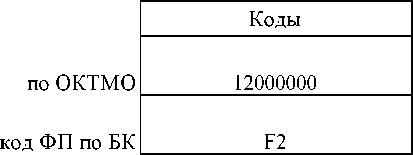 Наименование регионального проекта___________________________________________________________________________________________Приложение № 2к Соглашению от «___» _______2019 г. № ____________                                                                   Перечень мероприятий, на реализацию которых предоставляется иной межбюджетный трансферт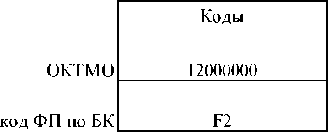 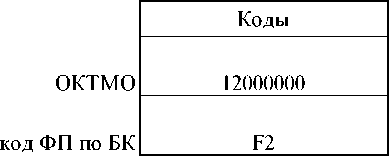 Наименование муниципального образования ________________________________________________________________________________________________________Наименование федерального проекта _______________________________________________________________________________________________________________            Наименование регионального проекта ______________________________________________________________________________________________________________Приложение № 3к Соглашению № ______ от______________Наименование уполномоченного органа местного самоуправленияНаименование местного бюджета Наименование финансового органа муниципального образованиярубль(с точностью до второго десятичного знака после запятой)с. 2ОТЧЕТо расходах иного межбюджетного трансферта на реализацию муниципальной программы «Формирование современной 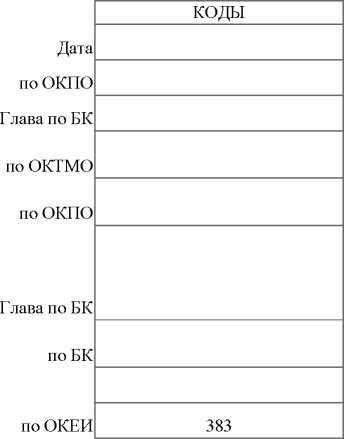                                                                                             городской среды» _____________________________________________на «_____»  ______________ годаПериодичность: Единица измерения:рубль(с точностью до второго десятичного знака после запятой)2. Сведения о направлении расходов	с. 3Руководитель(уполномоченное лицо)                                                           (должность)	                                   (подпись)	                         (расшифровка подписи)Исполнитель(должность)(инициалы, фамилия)(телефон с кодом города)20  ____ г.                         Приложение № 4к Соглашению от «___» _______ 2019 г. № _________Наименование муниципального образования __________________________________________________________________________________________________________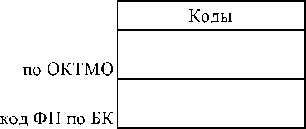 Наименование регионального проекта _________________________________________________________________________________________________________________Руководитель (уполномоченное лицо)___________________________________________    ____________    __________________________ (должность)                                                                        (подпись)              (расшифровка подписи)Приложение № 4к Соглашению№____ от___________                                                                                                  ОТЧЕТо достижении значения(ий) результата использования иных межбюджетныхтрансфертов на реализацию муниципальной программы«Формирование современной городской среды» по состоянию на«_____________»_____________20______года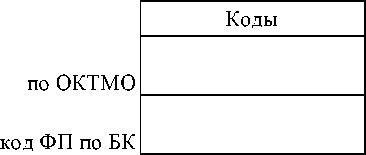 Наименование федерального проекта _________________________________________________________________________________________________________________Приложение № 2 к подпрограмме № 2муниципальной программыПорядок предоставления иных межбюджетных трансфертов из бюджета муниципального образования «Ахтубинский район» муниципальным образованиям Ахтубинского района на реализацию мероприятий по благоустройству дворовых территорий в рамках основного мероприятия по реализации регионального проекта «Формирование комфортной городской среды (Астраханская область)» в рамках национального проекта «Жилье и городская среда» государственной программы «Формирование современной городской среды на территории Астраханской области»Настоящий Порядок предоставления иных межбюджетных трансфертов из бюджета муниципального образования «Ахтубинский район» муниципальным образованиям Ахтубинского района на реализацию мероприятий по благоустройству дворовых территорий в рамках основного мероприятия по реализации регионального проекта «Формирование комфортной городской среды (Астраханская область)» в рамках национального проекта «Жилье и городская среда» государственной программы «Формирование современной городской среды на территории Астраханской области» (далее - Порядок) разработан в соответствии с Бюджетным кодексом Российской Федерации и определяет условия предоставления иных межбюджетных трансфертов из бюджета муниципального образования «Ахтубинский район» муниципальным образованиям Ахтубинского района  на реализацию мероприятий по благоустройству дворовых территорий в рамках основного мероприятия по реализации регионального проекта «Формирование комфортной городской среды (Астраханская область)» в рамках национального проекта «Жилье и городская среда» государственной программы «Формирование современной городской среды на территории Астраханской области» (далее - иные межбюджетные трансферты).Иные межбюджетные трансферты  предоставляются на выполнение минимального перечня работ по благоустройству дворовых территорий:- ремонт и устройство дворовых проездов (включая оснащение пандусами съездов с тротуаров и (или) из подъездов многоквартирных домов для маломобильных групп населения);- обеспечение освещения дворовых территорий;- установка скамеек, урн.3. Получателями иных межбюджетных трансфертов являются муниципальные образования Ахтубинского района (далее - муниципальные образования).Критериями отбора муниципальных образований для предоставления иных межбюджетных трансфертов является соблюдение одновременно следующих условий: - наличие в составе муниципального образования населенных пунктов с численность населения не менее 1000 человек;- наличие дворовых территорий, подлежащих благоустройству, и включенных в адресный перечень дворовых территорий, подлежащих благоустройству, муниципальной программы формирования современной городской среды (далее - адресный перечень).5. Иные межбюджетные трансферты предоставляются муниципальным образованиям в пределах лимитов бюджетных ассигнований, предусмотренных муниципальному образованию решением Совета муниципального образования «Ахтубинский район» о бюджете муниципального образования «Ахтубинский район» (далее - Решение о бюджете), на цели, указанные в пункте 1 настоящего Порядка.Условиями предоставления иных межбюджетных трансфертов муниципальным образованиям являются: 6.1. Наличие муниципальной программы формирования современной городской среды (далее - муниципальная программа), предусматривающей в том числе:- адресный перечень;- информацию о доле трудового участия собственников помещений в многоквартирных домах, собственников иных зданий и сооружений, расположенных в границах дворовой территории, подлежащей благоустройству (далее - заинтересованные лица, дворовая территория), в работе по благоустройству дворовых территорий;- право муниципального образования исключать из адресного перечня дворовые территории, расположенные вблизи многоквартирных домов, физический износ основных конструктивных элементов (крыша, стены, фундамент) которых превышает 70 процентов, а также дворовые территории, которые планируются к изъятию для муниципальных или государственных нужд в соответствии с генеральным планом соответствующего поселения, городского округа, при условии одобрения решения об исключении указанных дворовых территорий из адресного перечня межведомственной комиссией по обеспечению реализации приоритетного проекта «Формирование комфортной городской среды» в Астраханской области, созданной в соответствии с постановлением Губернатора Астраханской области                от 28.02.2017 № 19 «О межведомственной комиссии по обеспечению реализации приоритетного проекта «Формирование комфортной городской среды» в Астраханской области» (далее - межведомственная комиссия), в соответствии с положением о межведомственной комиссии;- право муниципального образования исключать из адресного перечня дворовые территории собственники помещений многоквартирных домов которых приняли решение об отказе от благоустройства дворовой территории в рамках реализации муниципальной программы или не приняли решения о благоустройстве дворовой территории в сроки, установленные муниципальной программой, при условии одобрения решения об исключении указанных дворовых территорий из адресного перечня межведомственной комиссией, в соответствии с положением о межведомственной комиссии;- условие о предельной дате заключения соглашений по результатам закупки товаров, работ и услуг для обеспечения муниципальных нужд в целях реализации муниципальных программ не позднее 1 июля года предоставления иных межбюджетных трансфертов, за исключением случаев обжалования действий (бездействия) заказчика и (или) комиссии по осуществлению закупок и (или) оператора электронной площадки при осуществлении закупки товаров, работ, услуг в порядке, установленном законодательством Российской Федерации, при которых срок заключения таких соглашений продлевается на срок указанного обжалования.6.2. Наличие письменного обязательства муниципального образования по обеспечению:- завершения в полном объеме реализации мероприятий муниципальной программы, в установленные в ней сроки;- проведения общественных обсуждений проектов муниципальных программ, в том числе при внесении в них изменений (срок обсуждения - не менее 30 календарных дней со дня опубликования таких проектов муниципальных программ);- учета предложений заинтересованных лиц о включении дворовой территории в муниципальную программу;- осуществления контроля общественной комиссией, созданной органом местного самоуправления муниципального образования (далее - общественная комиссия), за ходом выполнения муниципальной программы;- установления минимального 3-летнего гарантийного срока на результаты выполненных работ по благоустройству дворовых - территорий, софинансируемых за счет средств иных межбюджетных трансфертов, а также условия о предельной дате заключения соглашений по результатам закупки товаров, работ и услуг для обеспечения муниципальных нужд в целях реализации муниципальных программ не позднее 1 июля года предоставления иных межбюджетных трансфертов, за исключением случаев обжалования действий (бездействия) заказчика и (или) комиссии по осуществлению закупок и (или) оператора электронной площадки при осуществлении закупки товаров, работ, услуг в порядке, установленном законодательством Российской Федерации, при которых срок заключения таких соглашений продлевается на срок указанного обжалования;- синхронизации выполнения работ в рамках муниципальной программы с реализуемыми в муниципальном образовании федеральными программами, государственными программами Астраханской области и муниципальными программами, предусматривающими строительство (реконструкцию, ремонт) объектов капитального строительства, в том числе инженерных сетей и автомобильных дорог расположенных на соответствующей дворовой территории муниципального образования;- проведения мероприятий по благоустройству дворовых территорий с учетом необходимости обеспечения физической, пространственной и информационной доступности зданий, сооружений, дворовых территорий для инвалидов и других маломобильных групп населения;- возврата средств иных межбюджетных трансфертов в соответствии с пунктом 16 настоящего Порядка.6.3. Наличие предусмотренных в бюджете муниципального образования бюджетных ассигнований на исполнение расходного обязательства муниципального образования, софинансирование которого осуществляется из бюджета Астраханской области, в размере не менее объема иных межбюджетных трансфертов.6.4. Наличие решения собственников помещений в многоквартирном доме о принятии созданного в результате благоустройства дворовой территории имущества в состав общего имущества многоквартирного жилого дома.Расчет размера иных межбюджетных трансфертов бюджету i-го муниципального образования Ахтубинского района определяется министерством по следующей формуле:Сi = W х (Di / D), гдеСi - объем иных межбюджетных трансфертов ассигнований, предусмотренных в бюджете МО «Ахтубинский район» на благоустройство дворовых территорий;Di - количество домов блокированной застройки на территории i-го муниципального образования в соответствии с данными Федеральной службы государственной статистики, на 01.01.2018;D - количество домов блокированной застройки на территории Ахтубинского района в соответствии с данными Федеральной службы государственной статистики на 01.01.2018.Для получения иных межбюджетных трансфертов муниципальные образования до 15 апреля текущего года представляют муниципальное образование «Ахтубинский район» следующие документы:- заявку на предоставление иных межбюджетных трансфертов в произвольной письменной форме, содержащую в том числе обязательства муниципального образования, указанные в подпункте 6.2 пункта 6 настоящего Порядка;- выписку из бюджета муниципального образования, подтверждающую наличие в бюджете муниципального образования бюджетных ассигнований на исполнение расходного обязательства муниципального образования, софинансирование которого осуществляется из бюджета МО «Ахтубинский район», в размере не менее объема иных межбюджетных трансфертов;- копии:муниципальной программы, соответствующей требованиям, указанным в подпункте 6.1 пункта 6 настоящего Порядка:дизайн-проектов благоустройства дворовых территорий;документа, указанного в подпункте 6.4 пункта 6 настоящего Порядка.Основаниями для отказа в предоставлении иных межбюджетных трансфертов являются:- несоответствие муниципального образования критериям отбора, указанным в пункте 4 настоящего Порядка; - представление неполного пакета документов, и (или) недостоверных сведений в них;- несоблюдение условий предоставления иных межбюджетных трансфертов, указанных в пункте 6 настоящего Порядка.- несоблюдение срока, указанного в пункте 8 настоящего Порядка;В случае отказа в предоставлении иных межбюджетных трансфертов по основаниям, предусмотренным в абзацах третьем - четвертом настоящего пункта, муниципальное образование имеет право повторно обратиться за предоставлением иных межбюджетных трансфертов после устранения оснований, послуживших причиной отказа, но не позднее срока, указанного в пункте 8 настоящего Порядка.Решение о предоставлении иных межбюджетных трансфертов (об отказе в предоставлении) (далее - решение) принимается на основе правового акта министерства строительства и жилищно-коммунального хозяйства Астраханской области.Основанием для перечисления иных межбюджетных трансфертов муниципальному образованию является соглашение между муниципальным образованием «Ахтубинский район» и муниципальным образованием о предоставлении иных межбюджетных трансфертов (далее - соглашение), заключенное по форме согласно приложению к Порядку.Перечисление иных межбюджетных трансфертов в доход бюджета муниципального образования осуществляется финансовым управлением администрации                       МО «Ахтубинский район» в течение 10 рабочих дней со дня поступления денежных средств в доход бюджета МО «Ахтубинский район» из бюджета Астраханской области.Муниципальные образования представляют в муниципальное образование «Ахтубинский район» отчеты в сроки и по формам согласно приложениям к соглашению. Муниципальные образования несут ответственность за соблюдение условий, целей и порядка, установленных при предоставлении иных межбюджетных трансфертов.Муниципальное образование «Ахтубинский район» в соответствии с Бюджетным кодексом Российской Федерации обеспечивает соблюдение муниципальными образованиями условий, целей и порядка, установленных при предоставлении иных межбюджетных трансфертов.В случае несоблюдения муниципальными образованиями условий, целей и порядка предоставления иных межбюджетных трансфертов муниципальное образование «Ахтубинский район» письменно уведомляет муниципальные образования о выявленных нарушениях в течение 7 рабочих дней со дня их выявления.Муниципальные образования обязаны устранить выявленные нарушения в течение 3 рабочих дней со дня получения уведомления.В случае не устранения муниципальными образованиями нарушений в срок, установленный абзацем третьим настоящего пункта, к ним применяются бюджетные меры принуждения в порядке, установленном бюджетным законодательством Российской Федерации.В случае если муниципальным образованием по состоянию на 31 декабря текущего года допущены нарушения обязательств, предусмотренных соглашением, в части достижения показателей результативности использования иных межбюджетных трансфертов, и в срок до первой даты предоставления отчетности, о достижении значений показателей результативности (результатов) использования иных межбюджетных трансфертов в соответствии с соглашением в году, следующем за годом предоставления иных межбюджетных трансфертов, указанные нарушения не устранены, то до 01 мая года, следующего за годом предоставления иных межбюджетных трансфертов, из бюджета муниципального образования в бюджет МО «Ахтубинский район» подлежат возврату средства (Vвозврата) в размере, определяемом по формуле: Vвозврата = VИМТ х (SUM Di / n) х k,где:VИМТ - размер иных межбюджетных трансфертов, предоставленной бюджету муниципального образования;SUM Di - суммарное значение индексов Di , отражающих уровень недостижения i-го показателя результативности использования иных межбюджетных трансфертов, имеющих значение больше нуля;n - общее количество показателей результативности использования иных межбюджетных трансфертов, включенных в соглашение;k - понижающий коэффициент, равный 0,1.Индекс, отражающий уровень недостижения i-го показателя результативности использования иных межбюджетных трансфертов, определяется по формуле:Di = 1-Тi / Si,где:Тi - фактически достигнутое значение i-го показателя результативности использования иных межбюджетных трансфертов на отчетную дату;Si - плановое значение i-го показателя результативности использования иных межбюджетных трансфертов, установленное соглашением.При расчете коэффициента возврата иных межбюджетных трансфертов используются только положительные значения индекса, отражающего уровень недостижения i-го показателя результативности использования иных межбюджетных трансфертов.Показатели результативности использования иных межбюджетных трансфертов:Приложение к ПорядкуСоглашение о предоставлении иного межбюджетного трансферта из бюджета муниципального образования «Ахтубинский район» муниципальному образованию «____________________» на реализацию мероприятий по благоустройству дворовых территорий в рамках основного мероприятия по реализации регионального проекта «Формирование комфортной городской среды (Астраханская область)» в рамках национального проекта «Жилье и городская среда» государственной программы «Формирование современной городской среды на территории Астраханской области»г. Ахтубинск«__» ____________ ______ г.                                                           № ___________Муниципальное образование «Ахтубинский район», именуемое в дальнейшем «Муниципальное образование», в лице главы муниципального образования __________________, действующего (-ей) на основании Устава муниципального образования «Ахтубинский район» и во исполнение Соглашения о предоставлении субсидии из бюджета Астраханской области муниципальному образованию «Ахтубинский район» Астраханской области на реализацию мероприятий по благоустройству дворовых территорий в рамках основного мероприятия по реализации регионального проекта «Формирование комфортной городской среды (Астраханская область)» в рамках национального проекта «Жилье и городская среда» государственной программы «Формирование современной городской среды на территории Астраханской области» от ___________ № _______, заключенного с Министерством строительства и жилищно-коммунального хозяйства Астраханской области, с одной стороны, и муниципальное образование «___________», именуемое в дальнейшем «Получатель», в лице главы муниципального образования «___________» _____________, действующего (-ей) на основании Устава муниципального образования «___________», с другой стороны, далее при совместном упоминании именуемые «Стороны», в соответствии с Порядком предоставления иных межбюджетных трансфертов из бюджета муниципального образования «Ахтубинский район» муниципальным образованиям Ахтубинского района на реализацию мероприятий по благоустройству дворовых территорий в рамках основного мероприятия по реализации регионального проекта «Формирование комфортной городской среды (Астраханская область) в рамках национального проекта «Жилье и городская среда» государственной программы «Формирование современной городской среды на территории Астраханской области», утвержденным постановлением администрации муниципального образования «Ахтубинский район» от 23.05.2017 № 276 «Об утверждении муниципальной программы «Формирование современной городской среды» (далее – Порядок), заключили настоящее Соглашение о нижеследующем.1. Предмет соглашения Предметом настоящего Соглашения является предоставление в ____ году иного межбюджетного трансферта из бюджета муниципального образования «Ахтубинский район», предоставленного Министерством строительства и жилищно-коммунального хозяйства Астраханской области (далее - Министерство) на реализацию мероприятий по благоустройству дворовых территорий в рамках основного мероприятия по реализации регионального проекта «Формирование комфортной городской среды (Астраханская область)» в рамках национального проекта «Жилье и городская среда» государственной программы «Формирование современной городской среды на территории Астраханской области», в соответствии с лимитами бюджетных обязательств, доведёнными Министерству как получателю средств бюджета Астраханской области (далее - иной межбюджетный трансферт), по кодам классификации расходов бюджетов Российской Федерации: код главного распорядителя средств бюджета субъекта Российской Федерации 017, раздел 05, подраздел 03, целевая статья 25ZF265550, вид расходов 521 в рамках государственной программы «Формирование современной городской среды на территории Астраханской области», бюджету муниципального образования «Город Ахтубинск» на реализацию мероприятий по благоустройству дворовых территорий в рамках основного мероприятия по реализации регионального проекта «Формирование комфортной городской среды (Астраханская область)» в рамках национального проекта «Жилье и городская среда» государственной программы «Формирование современной городской среды на территории Астраханской области» по кодам классификации расходов бюджетов МО «Ахтубинский район»: Код главного распорядителя средств бюджета МО «Ахтубинский район» 300, раздел 05, подраздел 03, целевая статья 26WF265550, вид расходов 540 в рамках основного мероприятия по реализации регионального проекта «Формирование комфортной городской среды» в рамках национального проекта «Жилье и городская среда» муниципальной программы «Формирование современной городской среды».Предоставление иного межбюджетного трансферта осуществляется в соответствии с перечнем мероприятий, в целях софинансирования которых предоставляется иной межбюджетный трансферт, согласно приложению № 1 к настоящему Соглашению, являющемся его неотъемлемой частью.2. Финансовое обеспечение расходных обязательств, в целях софинансирования которых предоставляется иной межбюджетный трансферт2.1. Общий объем бюджетных ассигнований, предусматриваемых в бюджете Получателя на финансовое обеспечение расходных обязательств, в целях софинансирования которых предоставляется иной межбюджетный трансферт, составляет в _____ году _______ (________________________) рублей ___ копеек.2.2. Общий размер иного межбюджетного трансферта, предоставляемого из бюджета муниципального образования «Ахтубинский район» в соответствии с настоящим Соглашением исходя из выраженного в процентах от общего объема расходного обязательства Получателя, в целях софинансирования которого предоставляется иной межбюджетный трансферт, уровня софинансирования, равного 50%, составляет в ____ году не более _________ (______________) рублей ___ копеек.3. Порядок, условия предоставления и сроки перечисления иного межбюджетного трансферта3.1. Иной межбюджетный трансферт предоставляется в пределах лимитов бюджетных обязательств, доведенных муниципальному образованию «Ахтубинский район» как получателю средств бюджета Астраханской области на текущий финансовый год. 3.2. Иной межбюджетный трансферт предоставляется на выполнение мероприятий по благоустройству дворовых территорий в рамках минимального перечня работ, включающего:- ремонт и устройство дворовых проездов (включая оснащение пандусами съездов с тротуаров и (или) из подъездов многоквартирных домов для маломобильных групп населения);- обеспечение освещения дворовых территорий;- установка скамеек, урн.3.3. Иной межбюджетный трансферт предоставляется при выполнении следующих условий:- наличие муниципальной программы формирования современной городской среды, соответствующей требованиям подпункта 6.1 пункта 6 Порядка;- наличие письменного обязательства муниципального образования по обеспечению обязательств Муниципалитета в соответствии с подпунктом 6.2 пункта 6 Порядка;- наличие предусмотренных в бюджете Получателя бюджетных ассигнований на исполнение расходного обязательства Получателя, софинансирование которого осуществляется из бюджета муниципального образования «Ахтубинский район», в размере не менее объема иного межбюджетного трансферта; - наличие протокола общего собрания собственников помещений в многоквартирном доме о принятии созданного в результате благоустройства дворовой территории имущества в состав общего имущества многоквартирного дома.3.4. Перечисление иного межбюджетного трансферта из бюджета муниципального образования «Ахтубинский район» в бюджет Получателя осуществляется финансовым управлением администрации муниципального образования «Ахтубинский район», в течение 10 рабочих дней со дня доведения министерством строительства и жилищно-коммунального хозяйства Астраханской области предельных объемов финансирования на счет Управления Федерального казначейства по Астраханской области в учреждении Центрального банка Российской Федерации для учета операций со средствами бюджета муниципального образования «Ахтубинский район». 4. Взаимодействие сторон4.1. Муниципальное образование обязуется:4.1.1. Обеспечить предоставление иного межбюджетного трансферта бюджету муниципального образования «Ахтубинский район» в порядке и при соблюдении Получателем условий предоставления иного межбюджетного трансферта, установленных настоящим Соглашением, в пределах лимитов бюджетных обязательств на _______ финансовый год, доведенных муниципальному образованию «Ахтубинский район» как получателю средств бюджета Астраханской области.4.1.2. Обеспечить в соответствии с Бюджетным кодексом Российской Федерации соблюдение Получателем условий, целей и порядка предоставления иного межбюджетного трансферта и других обязательств, предусмотренных настоящим Соглашением.4.1.2.1. В случае несоблюдения Получателем условий, целей и порядка предоставления иного межбюджетного трансферта письменно уведомить муниципальное образование о выявленных нарушениях в течение 7 рабочих дней со дня их выявления.4.1.3. Осуществлять мониторинг достижения значений результатов регионального проекта, установленных в соответствии с подпунктом 4.3.3 пункта 4.3 настоящего Соглашения, на основании данных отчетности, представленной Получателем.4.1.4. В случае, если Получателем по состоянию на 31 декабря года предоставления иного межбюджетного трансферта допущены нарушения обязательств, предусмотренных подпунктом 4.3.3 пункта 4.3 настоящего Соглашения, и в срок до первой даты предоставления отчетности о достижении значений показателей результативности использования иного межбюджетного трансферта в соответствии с соглашением в году, следующем за годом предоставления иного межбюджетного трансферта, указанные нарушения не устранены, рассчитать в соответствии с пунктом 16 Порядка объем средств, подлежащий возврату из бюджета Получателя в бюджет муниципального образования «Ахтубинский район», и направить Получателю требование о возврате средств иного межбюджетного трансферта в бюджет муниципального образования «Ахтубинский район» до 01 мая года, следующего за годом предоставления иного межбюджетного трансферта в указанном объеме. 4.1.5. В случае приостановления предоставления иного межбюджетного трансферта информировать Получателя о причинах такого приостановления.4.1.6. Выполнять иные обязательства, установленные бюджетным законодательством Российской Федерации, Порядком и настоящим Соглашением.4.2. Муниципальное образование вправе:4.2.1. Запрашивать у Получателя документы и материалы, необходимые для осуществления контроля за соблюдением Получателем условий предоставления иного межбюджетного трансферта и других обязательств, предусмотренных Соглашением, в том числе данные бухгалтерского учета и первичную документацию, связанные с исполнением Получателем условий предоставления иного межбюджетного трансферта.4.2.2. Осуществлять иные права, установленные бюджетным законодательством Российской Федерации, Порядком и настоящим Соглашением.4.3. Получатель обязуется:4.3.1. Обеспечивать выполнение условий предоставления иного межбюджетного трансферта, установленных пунктом 3.3 настоящего Соглашения.4.3.2. Обеспечивать исполнение требований Муниципального образования по возврату средств в бюджет муниципального образования «Ахтубинский район» в соответствии с пунктом 16 Порядка.4.3.3. Обеспечивать достижение показателей результативности использования иного межбюджетного трансферта, в целях софинансирования которых предоставляется иной межбюджетный трансферт, установленных в соответствии с приложением № 2 к настоящему Соглашению, являющимся его неотъемлемой частью.4.3.4. Обеспечивать предоставление в Муниципальное образование на бумажном носителе отчеты: - ежеквартально об использовании иного межбюджетного трансферта из бюджета муниципального образования «Ахтубинский район» бюджету муниципального образования Ахтубинского района на реализацию мероприятий по благоустройству дворовых территорий, по форме согласно приложению № 3 к настоящему Соглашению, являющемуся его неотъемлемой частью, не позднее 2-го числа месяца, следующего за отчетным кварталом;- о достижении значений показателей результативности предоставления иного межбюджетного трансферта из бюджета муниципального образования «Ахтубинский район» в бюджет муниципального образования Ахтубинского района на реализацию мероприятий по благоустройству дворовых территорий в рамках основного мероприятия по реализации регионального проекта «Формирование комфортной городской среды (Астраханская область)» в рамках национального проекта «Жилье и городская среда» государственной программы «Формирование современной городской среды на территории Астраханской области», по форме согласно приложению № 4 к настоящему Соглашению, являющемуся его неотъемлемой частью, не позднее 9 января, следующего за годом, в котором был получен иной межбюджетный трансферт.4.3.5. 	В случае получения запроса обеспечивать представление в Муниципальное образование документов и материалов, необходимых для осуществления контроля за соблюдением Получателем условий предоставления иного межбюджетного трансферта и других обязательств, предусмотренных Соглашением, в том числе данных бухгалтерского учета и первичной документации, связанных с использованием средств иного межбюджетного трансферта.4.3.6. В течение 3 рабочих дней со дня получения уведомления, указанного в подпункте 4.1.2.1 пункта 4 Соглашения устранить нарушения.4.3.7. Направить в _______ году на реализацию мероприятий, указанных в пункте 1.1 Соглашения, средства бюджета муниципального образования «_____________» в размере не менее __________ (___________) рублей ___ копеек.4.3.8. Провести общественные обсуждения проектов муниципальных программ (срок обсуждения - не менее 30 календарных дней со дня опубликования проектов муниципальных программ), в том числе при внесении в них изменений.4.3.9. Учесть предложения заинтересованных лиц о включении дворовой территории в муниципальную программу.4.3.10. Осуществлять контроль общественной комиссией, созданной органом местного самоуправления муниципального образования (далее – общественная комиссия), за ходом выполнения муниципальной программы.4.3.11. Установить минимальный 3-летний гарантийный срок на результаты выполненных работ по благоустройству дворовых территорий, софинансируемых за счет средств иного межбюджетного трансферта, а также заключить соглашения по результатам закупки товаров, работ и услуг для обеспечения муниципальных нужд в целях реализации муниципальных программ не позднее 1 июля года предоставления иного межбюджетного трансферта, за исключением случаев обжалования действий (бездействия) заказчика и (или) комиссии по осуществлению закупок, и (или) оператора электронной площадки при осуществлении закупки товаров, работ, услуг в порядке, установленном законодательством Российской Федерации, при которых срок заключения таких соглашений продлевается на срок указанного обжалования.4.3.12. Синхронизировать выполнение работ в рамках муниципальной программы с реализуемыми в муниципальном образовании федеральными программами, государственными программами Астраханской области и муниципальными программами, предусматривающими строительство (реконструкцию, ремонт) объектов капитального строительства, в том числе инженерных сетей и автомобильных дорог, расположенных на соответствующей дворовой территории муниципального образования.4.3.13. Проводить мероприятия по благоустройству дворовых территорий с учетом необходимости обеспечения физической, пространственной и информационной доступности зданий, сооружений, дворовых территорий для инвалидов и других маломобильных групп населения.4.3.14. Завершить в полном объеме реализацию мероприятий муниципальной программы в установленные в ней сроки. 4.3.15. Выполнять иные обязательства, установленные бюджетным законодательством Российской Федерации, Правилами предоставления иного межбюджетного трансферта и настоящим Соглашением.4.4. Получатель вправе:4.4.1. Обращаться в Муниципальное образование за разъяснениями в связи с исполнением настоящего Соглашения.4.4.2. Осуществлять иные права, установленные бюджетным законодательством Российской Федерации, Правилами предоставления иного межбюджетного трансферта и настоящим Соглашением.5. Ответственность Сторон5.1. В случае неисполнения или ненадлежащего исполнения своих обязательств по настоящему Соглашению Стороны несут ответственность в соответствии с законодательством Российской Федерации.Муниципальное образование «Ахтубинский район» не несет ответственности за неисполнение условий настоящего Соглашения в случае невыполнения п.1 Соглашения не по вине муниципального образования «Ахтубинский район».6. Иные условия6.1. Иные условия по настоящему Соглашению:6.1.1. Уполномоченным органом местного самоуправления, осуществляющим взаимодействие с Муниципальным образованием, на который со стороны Получателя возлагаются функции по исполнению (координации исполнения) настоящего Соглашения и представлению отчетности, является администрация муниципального образования «Город Ахтубинск».7. Заключительные положения7.1. Споры, возникающие между Сторонами в связи с исполнением настоящего Соглашения, решаются ими, по возможности, путем проведения переговоров с оформлением протоколов или иных документов. При недостижении согласия споры между Сторонами решаются в судебном порядке.7.2. Настоящее соглашение вступает в силу со дня его подписания Сторонами и действует до полного исполнения Сторонами своих обязательств по настоящему Соглашению.В случае заключения нового соглашения по предмету настоящего Соглашения обязательства сторон по настоящему Соглашению прекращаются.7.3. Изменение настоящего Соглашения осуществляется по инициативе Сторон и оформляется в виде дополнительного соглашения к настоящему Соглашению, которое является его неотъемлемой частью. 7.4. Внесение в настоящее Соглашение изменений, предусматривающих ухудшение установленных значений показателей результативности использования иного межбюджетного трансферта, а также продление сроков реализации результатов, не допускается в течение всего срока действия настоящего Соглашения, за исключением случаев, если выполнение условий предоставления иного межбюджетного трансферта оказалось невозможным вследствие обстоятельств непреодолимой силы. 7.5. Расторжение настоящего Соглашения возможно при взаимном согласии Сторон.7.6. Настоящее Соглашение заключено Сторонами на бумажном носителе подписано подписями лиц, имеющих право действовать от имени каждой из Сторон Соглашения.8. Платежные реквизиты Сторон9. Подписи СторонПриложение № 1к Соглашению №_________от______________Перечень мероприятий,финансируемых за счет иного межбюджетного трансферта из бюджета муниципального образования «Ахтубинский район» муниципальным образованиям Ахтубинского района на выполнение работ по благоустройству дворовых территорий__________________________________________________________(наименование муниципального образования Ахтубинского района)Подписи сторон:__________________________________   _____________                           _____________________________  __________                                     МП                                                                                                                                          МП                                         Приложение № 2к Соглашению №_________от_________________Показатели результативности использования иного межбюджетного трансферта. Подписи сторон:__________________________________   ____________                                                        _____________________________   ____________                             МП                                                                                                                                                  МП                                            Приложение № 3к Соглашению № ________________от __________ Отчетоб использовании иного межбюджетного трансферта из бюджета муниципального образования «Ахтубинский район» бюджету муниципального образования Ахтубинского районана реализацию мероприятий на благоустройство дворовых территорийРуководитель органа местного самоуправлениямуниципального образования                                                                                            _________________________________                                              												           (фамилия, имя, отчество)Руководитель финансового органамуниципального образования                                                                                            _________________________________                            													           (фамилия, имя, отчество)Исполнитель _________________ контактный телефон ____________________Приложение № 4к Соглашению №____________от ___________ОТЧЕТо достижении значений показателей результативности предоставления иного межбюджетного трансферта из бюджета муниципального образования «Ахтубинский район» бюджету муниципального образования Ахтубинского района на реализацию мероприятий по благоустройству дворовых территорий в рамках основного мероприятия по реализации регионального проекта «Формирование комфортной городской среды (Астраханская область)» в рамках национального проекта «Жилье и городская среда» государственной программы «Формирование современной городской среды на территории Астраханской области»Руководитель органа местного самоуправлениямуниципального образования                                           _____________________                                                                                                (фамилия, имя, отчество)Руководитель финансового органамуниципального образования                                           _____________________                                                                                                (фамилия, имя, отчество)Исполнитель ______________ контактный телефон    ______________________Приложение № 3 к подпрограмме № 2муниципальной программыПорядокпредоставления иных межбюджетных трансфертов из бюджета муниципального образования «Ахтубинский район» муниципальным образованиям Ахтубинского района на софинансирование мероприятий, направленных на реализацию программ формирования современной городской среды в рамках основного мероприятия по реализации регионального проекта «Формирование комфортной городской среды» в рамках национального проекта «Жилье и городская среда» муниципальной программы «Формирование современной городской среды»1. Настоящий Порядок предоставления иных межбюджетных трансфертов из бюджета муниципального образования «Ахтубинский район» муниципальным образованиям Ахтубинского района на софинансирование мероприятий, направленных на реализацию программ формирования современной городской среды в рамках основного мероприятия по реализации регионального проекта «Формирование комфортной городской среды» в рамках национального проекта «Жилье и городская среда» муниципальной программы «Формирование современной городской среды» (далее - Порядок) разработан в соответствии с Бюджетным кодексом Российской Федерации и определяет процедуру предоставления иных межбюджетных трансфертов из бюджета муниципального образования «Ахтубинский район» муниципальным образованиям Ахтубинского района на софинансирование мероприятий, направленных на реализацию программ формирования современной городской среды в рамках основного мероприятия по реализации регионального проекта «Формирование комфортной городской среды» в рамках национального проекта «Жилье и городская среда» муниципальной программы «Формирование современной городской среды» (далее - иные межбюджетные трансферты).2. Главным распорядителем иных межбюджетных трансфертов является администрация муниципального образования «Ахтубинский район» в лице финансового управления администрации муниципального образования «Ахтубинский район». 3. Получателями иных межбюджетных трансфертов являются муниципальные образования Ахтубинского района (далее - муниципальные образования), в бюджетах которых предусмотрены средства на компенсацию расходов бюджета МО «Ахтубинский район», предоставленных на софинансирование мероприятий, направленных на реализацию программ формирования современной городской среды в рамках основного мероприятия по реализации регионального проекта «Формирование комфортной городской среды» в рамках национального проекта «Жилье и городская среда» муниципальной программы «Формирование современной городской среды».4. Для получения иных межбюджетных трансфертов муниципальное образование представляет в управление коммунального хозяйства администрации МО «Ахтубинский район»:- заявку на предоставление иных межбюджетных трансфертов в произвольной письменной форме;- выписку из бюджета (сводной бюджетной росписи) муниципального образования, подтверждающую наличие в бюджете муниципального образования средств на компенсацию расходов бюджета МО «Ахтубинский район», предоставленных на софинансирование мероприятий, направленных на реализацию программ формирования современной городской среды в рамках основного мероприятия по реализации регионального проекта «Формирование комфортной городской среды» в рамках национального проекта «Жилье и городская среда» муниципальной программы «Формирование современной городской среды».5. Иные межбюджетные трансферты предоставляются муниципальным образованиям в пределах бюджетных ассигнований и доведенных лимитов бюджетных обязательств, предусмотренных финансовому управлению администрации МО «Ахтубинский район» решением Совета МО «Ахтубинский район» о бюджете МО «Ахтубинский район» на текущий год и на плановый период.6. Основанием для предоставления иных межбюджетных трансфертов является соглашение, заключенное между муниципальным образованием «Ахтубинский район» и муниципальным образованием о предоставлении иных межбюджетных трансфертов из бюджета МО «Ахтубинский район» на софинансирование мероприятий, направленных на реализацию программ формирования современной городской среды в рамках основного мероприятия по реализации регионального проекта «Формирование комфортной городской среды» в рамках национального проекта «Жилье и городская среда» муниципальной программы «Формирование современной городской среды», заключаемое по форме согласно приложению № 1 к настоящему Порядку (далее - соглашение).7. Муниципальные образования ежеквартально, до 10-го числа месяца, следующего за отчетным, представляют в финансовое управление администрации МО «Ахтубинский район» отчет о поступлении и использовании иных межбюджетных трансфертов из бюджета МО «Ахтубинский район» по форме согласно приложению № 2 к настоящему Порядку.8. Муниципальные образования несут ответственность за соблюдение условий, целей и порядка, установленных при предоставлении иных межбюджетных трансфертов.9. В случае выявления муниципальным образованием «Ахтубинский район» нарушений условий, целей и порядка, установленных при предоставлении иных межбюджетных трансфертов, муниципальное образование «Ахтубинский район» в течение 7 рабочих дней со дня их выявления направляет муниципальному образованию предписание об устранении выявленных нарушений.10. Муниципальное образование в течение 3 рабочих дней со дня получения предписания обязано устранить выявленные нарушения.11. В случае неустранения муниципальным образованием выявленных муниципальным образованием «Ахтубинский район» нарушений в срок, установленный пунктом 10 настоящего Порядка, к нему применяются бюджетные меры принуждения в порядке, установленном бюджетным законодательством Российской Федерации.12. Остаток не использованных в текущем финансовом году иных межбюджетных трансфертов подлежит возврату в доход бюджета МО «Ахтубинский район» в соответствии с законодательством Российской Федерации.Приложение № 1к ПорядкуСоглашениео предоставлении иных межбюджетных трансфертов из бюджетамуниципального образования «Ахтубинский район» муниципальному образованию «______________» на софинансирование мероприятий, направленных на реализацию программ формирования современной городской среды в рамках основного мероприятия по реализации регионального проекта «Формирование комфортной городской среды» в рамках национального проекта «Жилье и городская среда» муниципальной программы «Формирование современной городской среды»г. Ахтубинск                                                               «__»____________ ____ годаМуниципальное образование «___________________», в лице главы муниципального образования «_____________________» _________________, действующего на основании Устава муниципального образования «________________», и во исполнение Соглашения о предоставлении субсидии из бюджета Астраханской области муниципальному образованию «Ахтубинский район» Астраханской области на реализацию мероприятий по благоустройству общественных территорий в рамках основного мероприятия по реализации регионального проекта «Формирование комфортной городской среды (Астраханская область)» в рамках национального проекта «Жилье и городская среда» государственной программы «Формирование современной городской среды на территории Астраханской области» от _________ № ___, далее именуемое «Муниципальное образование», и муниципальное образование «____________________», в лице главы муниципального образования «_________________» ________________, действующего на основании Устава муниципального образования «________», именуемое в дальнейшем «Получатель», с другой стороны, совместно именуемые в дальнейшем «Стороны», в целях реализации государственной программы «Формирование современной городской среды» на территории Астраханской области», утвержденной постановлением Правительства Астраханской области от 10.09.2014 № 292-П, в соответствии с Порядком предоставления иных межбюджетных трансфертов из бюджета муниципального образования «Ахтубинский район» муниципальным образованиям Ахтубинского района на софинансирование мероприятий, направленных реализацию программ формирования современной городской среды в рамках основного мероприятия по реализации регионального проекта «Формирование комфортной городской среды» в рамках национального проекта «Жилье и городская среда» муниципальной программы «Формирование современной городской среды», утвержденным постановлением администрации МО «Ахтубинский район» от _______ № ____ (далее – Порядок), заключили настоящее Соглашение о нижеследующем.1. Предмет Соглашения1.1. Предметом настоящего Соглашения является предоставление в ____ году Получателю иных межбюджетных трансфертов из бюджета МО «________» на софинансирование мероприятий, направленных реализацию программ формирования современной городской среды в рамках основного мероприятия по реализации регионального проекта «Формирование комфортной городской среды» в рамках национального проекта «Жилье и городская среда» муниципальной программы «Формирование современной городской среды» (далее - иной межбюджетный трансферт).1.2. Муниципальное образование в соответствии с решением Совета муниципального образования «Ахтубинский район» от _________ № ____ «О бюджете муниципального образования «Ахтубинский район»  на _____ год и на плановый период ______ и ______ годов» и Порядком направляет иные межбюджетные трансферты в размере _________ (___________) рублей ___ копеек в доход бюджета Получателя в пределах доведенных муниципальным образованием «Ахтубинский район» объемов бюджетных ассигнований.1.3. Получателем трансфертов является ______________________________________.    (наименование администратора дохода средств бюджета муниципального образования)1.4. Получатель обеспечивает перечисление в бюджет муниципального образования «Ахтубинский район» в течение текущего финансового года в сроки, необходимые для исполнения расходного обязательства муниципального образования «_____________» на софинансирование мероприятий, направленных реализацию муниципальных программ формирования современной городской среды, но не позднее 1 декабря текущего финансового года, денежных средств в размере ___________ (_____________) рублей ___ копеек на компенсацию расходов бюджета МО «Ахтубинский район», предоставленных на софинансирование мероприятий, направленных реализацию программ формирования современной городской среды в рамках основного мероприятия по реализации регионального проекта «Формирование комфортной городской среды» в рамках национального проекта «Жилье и городская среда» муниципальной программы «Формирование современной городской среды».2. Права и обязанности Сторон2.1. Муниципальное образование:2.1.1. В пределах лимитов бюджетных обязательств, утвержденных решением о бюджете, перечисляет в доход бюджета Получателя средства, указанные в пункте 1.2 раздела 1 настоящего Соглашения.2.1.2. В соответствии с Бюджетным кодексом Российской Федерации обеспечивает соблюдение Получателем условий, целей и порядка, установленных при предоставлении иных межбюджетных трансфертов.2.1.3. Запрашивает у Получателя информацию и документы, необходимые для реализации настоящего Соглашения.2.1.4. Уведомляет Получателя о выявленных нарушениях в течение 7 рабочих дней со дня их выявления в случае несоблюдения Получателем условий, целей и порядка предоставления иных межбюджетных трансфертов.2.1.5. В случае несоблюдения Получателем, предусмотренных настоящим Соглашением сроков по возврату средств в бюджет муниципального образования «Ахтубинский район», указанные средства взыскиваются за счет межбюджетных трансфертов, предусмотренных бюджету муниципального образования «______________» из бюджета муниципального образования «Ахтубинский район», а также за счет отчислений от федеральных и региональных налогов и сборов, налогов, предусмотренных специальными налоговыми режимами, подлежащих зачислению в бюджет муниципального образования в соответствии с требованием статьи 306.2 БК РФ.2.2. Получатель:2.2.1. Отражает в доходной части бюджета муниципального образования иные межбюджетные трансферты, указанные в пункте 1.2 раздела 1 настоящего Соглашения.2.2.2. Представляет в финансовое управление администрации муниципального образования «Ахтубинский район» ежеквартально, не позднее 10 числа месяца, следующего за отчетным, отчет о поступлении и использовании иных межбюджетных трансфертов из бюджета Ахтубинского района на софинансирование мероприятий, направленных реализацию программ формирования современной городской среды в рамках основного мероприятия по реализации регионального проекта «Формирование комфортной городской среды» в рамках национального проекта «Жилье и городская среда» муниципальной программы «Формирование современной городской среды», согласно приложению к Порядку. 2.2.3. Соблюдает условия, цели и порядок предоставления иных межбюджетных трансфертов.2.2.4. Устраняет выявленные нарушения в течение 3 рабочих дней со дня получения уведомления, указанного в подпункте 2.1.5 пункта 2.1 настоящего раздела.3. Ответственность Сторон3.1. За неисполнение или ненадлежащее исполнение обязательств по настоящему Соглашению Стороны несут ответственность, предусмотренную законодательством Российской Федерации.3.2. В случае не устранения Получателем допущенных нарушений, к нему применяются бюджетные меры принуждения в порядке, установленном бюджетным законодательством Российской Федерации.3.3. Муниципальное образование «Ахтубинский район» не несет ответственность по обязательствам муниципального образования, не подлежащим исполнению за счет иных межбюджетных отношений в рамках настоящего Соглашения. 3.4. Муниципальное образование обязуется возвратить остаток не использованных иных межбюджетных трансфертов в доход бюджета муниципального образования «Ахтубинский район» в соответствии с законодательством Российской Федерации.4. Заключительные положения4.1. Любые изменения и дополнения к настоящему Соглашению оформляются в виде дополнительного соглашения, подписываемого Сторонами.4.2. Настоящее Соглашение может быть расторгнуто при согласии подписавших его Сторон либо в иных случаях, предусмотренных законодательством Российской Федерации.4.3. Не урегулированные Сторонами споры и разногласия, возникшие при исполнении настоящего Соглашения или в связи с ним, рассматриваются в порядке, предусмотренном законодательством Российской Федерации.4.4. Настоящее Соглашение составлено в двух экземплярах,  имеющих равную юридическую силу, по одному для каждой из Сторон.5. Реквизиты и подписи СторонПриложение № 2к ПорядкуОТЧЕТо поступлении и использовании иных межбюджетных трансфертов из бюджета МО «Ахтубинский район» на софинансирование мероприятий, направленных реализацию программ формирования современной городской среды в рамках основного мероприятия по реализации регионального проекта «Формирование комфортной городской среды» в рамках национального проекта «Жилье и городская среда» муниципальной программы «Формирование современной городской среды» _________________________________________________наименование муниципального образования Ахтубинского районапо состоянию на _______________Глава муниципального образования ________________________                                                                           (расшифровка подписи)Главный бухгалтер    _____________________________________                                                                  (расшифровка подписи)Исполнитель ____________________________________________                                                 (расшифровка подписи), тел.Приложение № 4 к подпрограмме № 2муниципальной программыПорядокпредоставления иных межбюджетных трансфертов из бюджета муниципального образования «Ахтубинский район» муниципальным образованиям Ахтубинского района на софинансирование мероприятий, направленных на реализацию муниципальных программ, направленных на выполнение мероприятий по благоустройству дворовых территорий муниципальных образований, в рамках основного мероприятия по реализации регионального проекта «Формирование комфортной городской среды» в рамках национального проекта «Жилье и городская среда» муниципальной программы «Формирование современной городской среды»1. Настоящий Порядок предоставления иных межбюджетных трансфертов из бюджета муниципального образования «Ахтубинский район» муниципальным образованиям Ахтубинского района на софинансирование мероприятий, направленных на реализацию муниципальных программ, направленных на выполнение мероприятий по благоустройству дворовых территорий муниципальных образований, в рамках основного мероприятия по реализации регионального проекта «Формирование комфортной городской среды» в рамках национального проекта «Жилье и городская среда» муниципальной программы «Формирование современной городской среды» (далее - Порядок) разработан в соответствии с Бюджетным кодексом Российской Федерации и определяет процедуру предоставления иных межбюджетных трансфертов из бюджета муниципального образования «Ахтубинский район» муниципальным образованиям Ахтубинского района на софинансирование мероприятий, направленных на реализацию муниципальных программ, направленных на выполнение мероприятий по благоустройству дворовых территорий муниципальных образований, в рамках основного мероприятия по реализации регионального проекта «Формирование комфортной городской среды» в рамках национального проекта «Жилье и городская среда» муниципальной программы «Формирование современной городской среды» (далее - иные межбюджетные трансферты).2. Главным распорядителем иных межбюджетных трансфертов является администрация муниципального образования «Ахтубинский район» в лице финансового управления администрации муниципального образования «Ахтубинский район». 3. Получателями иных межбюджетных трансфертов являются муниципальные образования Ахтубинского района (далее - муниципальные образования), в бюджетах которых предусмотрены средства на компенсацию расходов бюджета МО «Ахтубинский район», предоставленных на софинансирование мероприятий, направленных на реализацию муниципальных программ, направленных на выполнение мероприятий по благоустройству дворовых территорий муниципальных образований, в рамках основного мероприятия по реализации регионального проекта «Формирование комфортной городской среды» в рамках национального проекта «Жилье и городская среда» муниципальной программы «Формирование современной городской среды».4. Для получения иных межбюджетных трансфертов муниципальное образование представляет в управление коммунального хозяйства администрации МО «Ахтубинский район»:- заявку на предоставление иных межбюджетных трансфертов в произвольной письменной форме;- выписку из бюджета (сводной бюджетной росписи) муниципального образования, подтверждающую наличие в бюджете муниципального образования средств на компенсацию расходов бюджета МО «Ахтубинский район», предоставленных на софинансирование мероприятий, направленных на реализацию муниципальных программ, направленных на выполнение мероприятий по благоустройству дворовых территорий муниципальных образований, в рамках основного мероприятия по реализации регионального проекта «Формирование комфортной городской среды» в рамках национального проекта «Жилье и городская среда» муниципальной программы «Формирование современной городской среды».5. Иные межбюджетные трансферты предоставляются муниципальным образованиям в пределах бюджетных ассигнований и доведенных лимитов бюджетных обязательств, предусмотренных финансовому управлению администрации МО «Ахтубинский район» решением Совета МО «Ахтубинский район» о бюджете МО «Ахтубинский район» на текущий год и на плановый период.6. Основанием для предоставления иных межбюджетных трансфертов является соглашение, заключенное между муниципальным образованием «Ахтубинский район» и муниципальным образованием о предоставлении иных межбюджетных трансфертов из бюджета МО «Ахтубинский район» на софинансирование мероприятий, направленных на реализацию муниципальных программ, направленных на выполнение мероприятий по благоустройству дворовых территорий муниципальных образований, в рамках основного мероприятия по реализации регионального проекта «Формирование комфортной городской среды» в рамках национального проекта «Жилье и городская среда» муниципальной программы «Формирование современной городской среды», заключаемое по форме согласно приложению № 1 к настоящему Порядку (далее - соглашение).7. Муниципальные образования ежеквартально, до 10-го числа месяца, следующего за отчетным, представляют в финансовое управление администрации МО «Ахтубинский район» отчет о поступлении и использовании иных межбюджетных трансфертов из бюджета МО «Ахтубинский район» по форме согласно приложению № 2 к настоящему Порядку.8. Муниципальные образования несут ответственность за соблюдение условий, целей и порядка, установленных при предоставлении иных межбюджетных трансфертов.9. В случае выявления муниципальным образованием «Ахтубинский район» нарушений условий, целей и порядка, установленных при предоставлении иных межбюджетных трансфертов, муниципальное образование «Ахтубинский район» в течение 7 рабочих дней со дня их выявления направляет муниципальному образованию предписание об устранении выявленных нарушений.10. Муниципальное образование в течение 3 рабочих дней со дня получения предписания обязано устранить выявленные нарушения.11. В случае неустранения муниципальным образованием выявленных муниципальным образованием «Ахтубинский район» нарушений в срок, установленный пунктом 10 настоящего Порядка, к нему применяются бюджетные меры принуждения в порядке, установленном бюджетным законодательством Российской Федерации.12. Остаток не использованных в текущем финансовом году иных межбюджетных трансфертов подлежит возврату в доход бюджета МО «Ахтубинский район» в соответствии с законодательством Российской Федерации.Приложение № 1к ПорядкуСоглашениео предоставлении иных межбюджетных трансфертов из бюджетамуниципального образования «Ахтубинский район» муниципальному образованию «_________________» на софинансирование мероприятий, направленных на реализацию муниципальных программ, направленных на выполнение мероприятий по благоустройству дворовых территорий муниципальных образований, в рамках основного мероприятия по реализации регионального проекта «Формирование комфортной городской среды» в рамках национального проекта «Жилье и городская среда» муниципальной программы «Формирование современной городской среды»г. Ахтубинск                                                                                    «__»____________ ____ годаМуниципальное образование «___________________», в лице главы муниципального образования «_____________________» _________________, действующего на основании Устава муниципального образования «________________», и во исполнение Соглашения о предоставлении субсидии из бюджета Астраханской области муниципальному образованию «Ахтубинский район» Астраханской области на реализацию мероприятий по благоустройству дворовых территорий в рамках основного мероприятия по реализации регионального проекта «Формирование комфортной городской среды (Астраханская область)» в рамках национального проекта «Жилье и городская среда» государственной программы «Формирование современной городской среды на территории Астраханской области» от _________ № ___, далее именуемое «Муниципальное образование», и муниципальное образование «____________________», в лице главы муниципального образования «_________________» ________________, действующего на основании Устава муниципального образования «________», именуемое в дальнейшем «Получатель», с другой стороны, совместно именуемые в дальнейшем «Стороны», в целях реализации государственной программы «Формирование современной городской среды» на территории Астраханской области», утвержденной постановлением Правительства Астраханской области от 10.09.2014 № 292-П, в соответствии с Порядком предоставления иных межбюджетных трансфертов из бюджета муниципального образования «Ахтубинский район» муниципальным образованиям Ахтубинского района на софинансирование мероприятий, направленных на реализацию муниципальных программ, направленных на выполнение мероприятий по благоустройству дворовых территорий муниципальных образований, в рамках основного мероприятия по реализации регионального проекта «Формирование комфортной городской среды» в рамках национального проекта «Жилье и городская среда» муниципальной программы «Формирование современной городской среды», утвержденным постановлением администрации МО «Ахтубинский район» от _______                      № ____ (далее – Порядок), заключили настоящее Соглашение о нижеследующем.1. Предмет Соглашения1.1. Предметом настоящего Соглашения является предоставление в ____ году Получателю иных межбюджетных трансфертов из бюджета МО «________»на софинансирование мероприятий, направленных на реализацию муниципальных программ, направленных на выполнение мероприятий по благоустройству дворовых территорий муниципальных образований, в рамках основного мероприятия по реализации регионального проекта «Формирование комфортной городской среды» в рамках национального проекта «Жилье и городская среда» муниципальной программы «Формирование современной городской среды» (далее - иные межбюджетные трансферты).1.2. Муниципальное образование в соответствии с решением Совета муниципального образования «Ахтубинский район» от _________ № ____ «О бюджете муниципального образования «Ахтубинский район»  на _____ год и на плановый период ______ и ______ годов» и Порядком направляет иные межбюджетные трансферты в размере _________ (___________) рублей ___ копеек в доход бюджета Получателя в пределах доведенных муниципальным образованием «Ахтубинский район» объемов бюджетных ассигнований.1.3. Получателем трансфертов является ______________________________________.    (наименование администратора дохода средств бюджета муниципального образования)1.4. Получатель обеспечивает перечисление в бюджет муниципального образования «Ахтубинский район» в течение текущего финансового года в сроки, необходимые для исполнения расходного обязательства муниципального образования «_____________» на софинансирование мероприятий, направленных на реализацию муниципальных программ, направленных на выполнение мероприятий по благоустройству дворовых территорий муниципальных образований, но не позднее 1 декабря текущего финансового года, денежных средств в размере ___________ (_____________) рублей ___ копеек на компенсацию расходов бюджета МО «Ахтубинский район», предоставленных на софинансирование мероприятий, направленных на реализацию муниципальных программ, направленных на выполнение мероприятий по благоустройству дворовых территорий муниципальных образований, в рамках основного мероприятия по реализации регионального проекта «Формирование комфортной городской среды» в рамках национального проекта «Жилье и городская среда» муниципальной программы «Формирование современной городской среды».2. Права и обязанности Сторон2.1. Муниципальное образование:2.1.1. В пределах лимитов бюджетных обязательств, утвержденных решением о бюджете, перечисляет в доход бюджета Получателя средства, указанные в пункте 1.2 раздела 1 настоящего Соглашения.2.1.2. В соответствии с Бюджетным кодексом Российской Федерации обеспечивает соблюдение Получателем условий, целей и порядка, установленных при предоставлении иных межбюджетных трансфертов.2.1.3. Запрашивает у Получателя информацию и документы, необходимые для реализации настоящего Соглашения.2.1.4. Уведомляет Получателя о выявленных нарушениях в течение 7 рабочих дней со дня их выявления в случае несоблюдения Получателем условий, целей и порядка предоставления иных межбюджетных трансфертов.2.1.5. В случае несоблюдения Получателем, предусмотренных настоящим Соглашением сроков по возврату средств в бюджет муниципального образования «Ахтубинский район», указанные средства взыскиваются за счет межбюджетных трансфертов, предусмотренных бюджету муниципального образования «______________» из бюджета муниципального образования «Ахтубинский район», а также за счет отчислений от федеральных и региональных налогов и сборов, налогов, предусмотренных специальными налоговыми режимами, подлежащих зачислению в бюджет муниципального образования в соответствии с требованием статьи 306.2 БК РФ.2.2. Получатель:2.2.1. Отражает в доходной части бюджета муниципального образования иные межбюджетные трансферты, указанные в пункте 1.2 раздела 1 настоящего Соглашения.2.2.2. Представляет в финансовое управление администрации муниципального образования «Ахтубинский район» ежеквартально, не позднее 10 числа месяца, следующего за отчетным, отчет о поступлении и использовании иных межбюджетных трансфертов из бюджета Ахтубинского района на софинансирование мероприятий, направленных на реализацию муниципальных программ, направленных на выполнение мероприятий по благоустройству дворовых территорий муниципальных образований, в рамках основного мероприятия по реализации регионального проекта «Формирование комфортной городской среды» в рамках национального проекта «Жилье и городская среда» муниципальной программы «Формирование современной городской среды», согласно приложению к Порядку. 2.2.3. Соблюдает условия, цели и порядок предоставления иных межбюджетных трансфертов.2.2.4. Устраняет выявленные нарушения в течение 3 рабочих дней со дня получения уведомления, указанного в подпункте 2.1.5 пункта 2.1 настоящего раздела.3. Ответственность Сторон3.1. За неисполнение или ненадлежащее исполнение обязательств по настоящему Соглашению Стороны несут ответственность, предусмотренную законодательством Российской Федерации.3.2. В случае не устранения Получателем допущенных нарушений, к нему применяются бюджетные меры принуждения в порядке, установленном бюджетным законодательством Российской Федерации.3.3. Муниципальное образование «Ахтубинский район» не несет ответственность по обязательствам муниципального образования, не подлежащим исполнению за счет иных межбюджетных отношений в рамках настоящего Соглашения. 3.4. Муниципальное образование обязуется возвратить остаток не использованных иных межбюджетных трансфертов в доход бюджета муниципального образования «Ахтубинский район» в соответствии с законодательством Российской Федерации.4. Заключительные положения4.1. Любые изменения и дополнения к настоящему Соглашению оформляются в виде дополнительного соглашения, подписываемого Сторонами.4.2. Настоящее Соглашение может быть расторгнуто при согласии подписавших его Сторон либо в иных случаях, предусмотренных законодательством Российской Федерации.4.3. Не урегулированные Сторонами споры и разногласия, возникшие при исполнении настоящего Соглашения или в связи с ним, рассматриваются в порядке, предусмотренном законодательством Российской Федерации.4.4. Настоящее Соглашение составлено в двух экземплярах, имеющих равную юридическую силу, по одному для каждой из Сторон.5. Реквизиты и подписи СторонПриложение № 2к ПорядкуОТЧЕТо поступлении и использовании иных межбюджетных трансфертов из бюджета МО «Ахтубинский район» на софинансирование мероприятий, направленных на реализацию муниципальных программ, направленных на выполнение мероприятий по благоустройству дворовых территорий муниципальных образований, в рамках основного мероприятия по реализации регионального проекта «Формирование комфортной городской среды» в рамках национального проекта «Жилье и городская среда» муниципальной программы «Формирование современной городской среды»_________________________________________________(наименование муниципального образования Ахтубинского района)по состоянию на _______________Глава муниципального образования ________________________                                                                           (расшифровка подписи)Главный бухгалтер    _____________________________________                                                                  (расшифровка подписи)Исполнитель ____________________________________________                                                 (расшифровка подписи), тел.Верно:Приложение № 1к муниципальной программе Сведения о показателях (индикаторах) муниципальной программы, подпрограмм муниципальной программы и их значенияПриложение № 3 к муниципальной программеРесурсное обеспечение реализации муниципальной программытыс. руб.Приложение № 4к муниципальной программеПоказатели результативности и эффективностиреализации муниципальной программыПриложение № 5к муниципальной программеПорядок и форма трудового участия заинтересованных лицв выполнении минимального и дополнительного перечня работ по благоустройствудворовых территорийНастоящий Порядок (далее - Порядок) устанавливает порядок и формы трудового участия граждан в выполнении работ по благоустройству дворовых территорий.Под формой трудового участия понимается неоплачиваемая трудовая деятельность заинтересованных лиц, имеющая социально полезную направленность, не требующая специальной квалификации и организуемая для выполнения минимального и дополнительного перечня работ по благоустройству дворовых территорий.Организация трудового участия, осуществляется заинтересованными лицами в соответствии с решением общего собрания собственников помещений в многоквартирном доме, дворовая территория которого подлежит благоустройству, оформленного соответствующим протоколом общего собрания собственников помещений в многоквартирном доме.На собрании собственников, жителей многоквартирного (ых) домов обсуждаются условия о трудовом участии собственников, жителей многоквартирного (ых) домов, расположенных в границах дворовой территории, подлежащей благоустройству, в мероприятиях по благоустройству дворовых территорий. Решение о выбранных работах также включаются в протокол общего собрания собственников.Трудовое участие граждан может быть внесено в виде следующих мероприятий, не требующих специальной квалификации, таких как:-  субботники;- подготовка дворовой территории к началу работ (земляные работы);- участие в строительных работах - снятие старого оборудования, установка уличной мебели, зачистка от ржавчины, окрашивание элементов благоустройства;- участие в озеленении территории - высадка растений, создание клумб, уборка территории;- иные работы.Информация о начале реализации мероприятий по благоустройству (конкретная дата, место проведения, памятка и другие материалы) размещаются администрациями муниципальных образований Ахтубинского района на официальном сайте в сети Интернет, а также непосредственно в многоквартирных домах на информационных стендах.В качестве подтверждения трудового участия заинтересованных лиц совет многоквартирного дома, либо организация, осуществляющая содержание и ремонт жилищного фонда, предоставляет в администрации муниципальных образований Ахтубинского района соответствующий отчет о проведении мероприятий с трудовым участием граждан, приложением к такому отчету фото, видео материалов.Приложение № 6к муниципальной программеМинимальный переченьработ по благоустройству дворовых территорий с визуализированным перечнем образцов элементов благоустройства, предлагаемых к размещению на дворовой территории1. Ремонт дворовых проездов.2. Освещение дворовых территорий.3. Установка скамеек, урн.Визуализированный перечень работ по благоустройству1. Установка скамеек: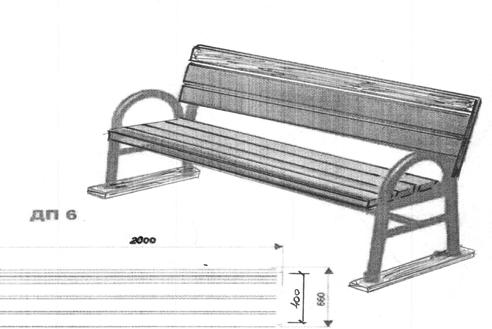 Скамья со спинкой: длина 2,0 м, ширина 40 см, высота 98 см - 9200 руб.Установка скамьи- 1968 руб.2. Установка урн: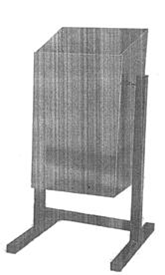 Уличная урна для мусора емкостью 30 литров - 3500 руб. Установка урны с креплением в бетонные столбики - 976 руб.Дополнительный переченьработ по благоустройству дворовых территорий1. Оборудование детских и (или) спортивных площадок, в том числе установка ограждений.2. Оборудование автомобильных парковок.3. Озеленение территорий (газоны, рядовые посадки деревьев и кустарников), в том числе удаление больных и ослабленных деревьев.4. Ремонт или строительство пешеходных коммуникаций (тротуары, дорожки);5. Демонтаж или замена морально и физически устаревших элементов благоустройства;6. Устройство контейнерных площадок для мусора.7. Устройство пандусов, ступеней, лестниц.Приложение № 7к муниципальной программеПорядокразработки, обсуждения, согласования и утверждения дизайн-проекта благоустройства дворовой территории многоквартирного дома, расположенного на территории                               МО «Ахтубинский район», а также дизайн-проекта благоустройства общественной территории МО «Ахтубинский район»1. Настоящий Порядок регламентирует процедуру разработки, обсуждения и согласования с заинтересованными лицами дизайн-проекта благоустройства дворовой территории многоквартирного дома, расположенного на территории МО «Ахтубинский район», дизайн-проекта благоустройства общественной территории МО «Ахтубинский район», а также их утверждения в рамках реализации муниципальной программы «Формирование современной городской среды на территории МО «Ахтубинский район» на 2018-2022 годы».2. Дизайн-проект разрабатывается в отношении дворовых территорий многоквартирных домов, расположенных на территории МО «Ахтубинский район» (далее - дворовая территория), и наиболее посещаемых общественных территорий МО «Ахтубинский район» (далее - общественная территория), включенных в муниципальную программу «Формирование современной городской среды на территории МО «Ахтубинский район» на 2018-2022 годы». В случае совместной заявки заинтересованных лиц, проживающих в многоквартирных домах, имеющих общую дворовую территорию, дизайн - проект разрабатывается на общую дворовую территорию.3. Дизайн-проект благоустройства - проект благоустройства дворовой территории или общественной территории (далее - дизайн проект).В дизайн-проект включается текстовое и визуальное описание проекта благоустройства, в том числе концепция проекта и перечень (в том числе визуализированный) элементов благоустройства, предполагаемых к размещению на соответствующей территории.4. Содержание дизайн-проекта дворовой территории зависит от вида и состава планируемых работ. Дизайн-проект может быть подготовлен в виде проектно-сметной документации или в упрощенном виде - изображение дворовой территории с отображением текстового и визуального описания проекта благоустройства дворовой территории и техническому оснащению площадок, с описанием работ и мероприятий, предлагаемых к выполнению, со сметным расчетом стоимости работ исходя из нормативной стоимости (единичных расценок) работ по благоустройству дворовых территорий, входящих в минимальный и дополнительный перечни работ.Разработка дизайн-проекта осуществляется с учетом минимальных и дополнительных перечней работ по благоустройству дворовой территории, установленных муниципальной программой «Формирование современной городской среды» и утвержденных протоколом общего собрания собственников помещений в многоквартирном доме, в отношении которой разрабатывается дизайн-проект благоустройства.5. Содержание дизайн-проекта общественной территории зависит от вида и состава планируемых работ. Дизайн-проект может быть подготовлен в виде проектно-сметной документации или в упрощенном виде - 3-d визуализированное изображение общественной территории, представленное в нескольких ракурсах, с планировочной схемой, фотофиксацией существующего положения с описанием работ и мероприятий, предлагаемых к выполнению.6. Разработка дизайн-проекта в отношении дворовых территорий и общественных территорий МО «Ахтубинский район» осуществляется в соответствии с требованиями Градостроительного кодекса Российской Федерации, а также действующими строительными, санитарными и иными нормами и правилами.7. Разработка дизайн-проекта в отношении дворовых территорий осуществляется отделом архитектуры, капитального ремонта и строительства администрации                          МО «Ахтубинский район» в течение 15 рабочих дней, в отношении общественных территорий - 10 рабочих дней со дня утверждения муниципальной программы «Формирование современной городской среды».8. В целях обсуждения, согласования и утверждения дизайн-проекта благоустройства дворовой территории, Администрация МО «Ахтубинский район» направляет уполномоченному лицу, которое вправе действовать в интересах всех собственников помещений в многоквартирном доме, дворовая территория которого включена в адресный перечень дворовых территорий муниципальной программы «Формирование современной городской среды» (далее - уполномоченное лицо), о готовности дизайн-проекта, в течение 1 рабочего дня со дня изготовления дизайн-проекта.9. Уполномоченное лицо обеспечивает обсуждение, согласование дизайн-проекта благоустройства дворовой территории для дальнейшего его утверждения в срок, не превышающий 5 рабочих дней.10. Утверждение дизайн-проекта благоустройства дворовой территории осуществляется администрацией МО «Ахтубинский район» в течение 2 рабочих дней со дня согласования дизайн-проекта дворовой территории многоквартирного дома уполномоченным лицом.11. В целях обсуждения, согласования и утверждения дизайн-проекта благоустройства дворовой территории, Администрация МО «Ахтубинский район» в течение 1 рабочего дня со дня подготовки дизайн-проекта благоустройства общественной территории размещает его на официальном сайте администрации МО «Ахтубинский район» в сети Интернет.12. Обсуждение дизайн-проекта благоустройства общественной территории, включенной в адресный перечень общественных территорий муниципальной программы «Формирование современной городской среды», осуществляется с участием населения           МО «Ахтубинский район» путем интерактивного голосования на официальном сайте.Для голосования населением на официальном сайте размещаются дизайн-проекты благоустройства общественных территорий, подготовленные администрацией                        МО «Ахтубинский район», и эскизные проекты благоустройства или дизайн-проект благоустройства, представленные заинтересованными лицами.Голосование проводится в течение 10 дней путем выбора одного из представленных дизайн-проектов, эскизных проектов в отношении каждой общественной территории.13. По окончании срока голосования Общественная комиссия определяет количество голосов, поданных за каждый представленный на голосование дизайн-проект, эскизный проект и дизайн-проекты, эскизные проекты, набравшие большее количество голосов.С учетом результатов голосования Общественная комиссия принимает решение о согласовании дизайн-проекта благоустройства общественной территории, набравшего большее количество голосов.Результаты голосования оформляются в протоколе заседания Общественной комиссии.14. Протокол Общественной комиссии о согласовании дизайн-проекта благоустройства общественной территории подлежит размещению на официальном сайте администрации МО «Ахтубинский район» в течение трех дней со дня его подписания.Протокол составляется в 2 экземплярах, один из которых остается в Общественной комиссии, второй экземпляр направляется в Администрацию МО «Город Ахтубинск» для утверждения дизайн-проекта благоустройства общественной территории.15. Утверждение дизайн-проекта благоустройства общественной территории осуществляется администрацией МО «Ахтубинский район» в течение 2 рабочих дней со дня получения протокола Общественной комиссии о согласовании дизайн-проекта благоустройства общественной территории.Приложение № 8к муниципальной программеНормативная стоимость (единичные расценки)работ по благоустройству дворовых территорий,входящих в минимальный и дополнительный переченьПриложение № 9к муниципальной программеПорядок аккумулирования и расходования денежных средств заинтересованных лиц1. В случае включения заинтересованными лицами в заявку работ, входящих в дополнительный перечень работ по благоустройству дворовых территорий, установленный постановлением муниципального образования «Ахтубинский район», денежные средства заинтересованных лиц перечисляются на лицевой счет администратора доходов бюджета муниципального образования Ахтубинского района.2. После утверждения дизайн-проекта общественной муниципальной комиссией и его согласования с представителем заинтересованных лиц администратор доходов бюджета муниципального образования Ахтубинского района заключает с представителями заинтересованных лиц, принявшими решение о благоустройстве дворовых территорий, соглашение, в котором указывается объект благоустройства, реквизиты для перечисления средств, определяются порядок и сумма перечисления денежных средств заинтересованными лицами, а также реквизиты счета, на который подлежат возврату денежные средства заинтересованных лиц в случаях определенных соглашением.Объем денежных средств, подлежащих перечислению заинтересованными лицами, определяется в соответствии со сметным расчетом, а также исходя из нормативной стоимости (единичных расценок) работ по благоустройству дворовых территорий и объема работ, указанного в дизайн-проекте, и составляет не менее 5 процентов от общей стоимости соответствующего вида работ из дополнительного перечня работ.Фактический объем денежных средств, подлежащих перечислению заинтересованными лицами, может быть изменен по итогам осуществления закупки товара, работы, услуги в соответствии с положениями Федерального закона от 05.04.2013 № 44-ФЗ «О контрактной системе в сфере закупок товаров, работ, услуг для обеспечения государственных и муниципальных нужд», а также с учетом стоимости фактически выполненных работ.3. Перечисление денежных средств заинтересованными лицами осуществляется в течение десяти рабочих дней с момента подписания соглашения.В случае, если денежные средства в полном объеме не будут перечислены в срок, установленный в абзаце первом настоящего пункта, то заявка такого многоквартирного дома в части выполнения дополнительного перечня работ по благоустройству территории выполнению не подлежит. Перечень дворовых территорий, подлежащих благоустройству в рамках программы, подлежит корректировке с включением следующих по очередности дворовых территорий, прошедших отбор в пределах лимитов бюджетных ассигнований, предусмотренных программой. В таком случае заинтересованные лица, дворовые территории которых были включены в программу в связи с корректировкой и их заявка предусматривает выполнение работ из дополнительного перечня, обязуются перечислить денежные средства в порядке и на условиях, определенных соглашением.4. Денежные средства считаются поступившими в доход бюджета муниципального образования Ахтубинского района с момента их зачисления на лицевой счет администратора доходов бюджета муниципального образования Ахтубинского района.5. На сумму планируемых поступлений увеличиваются бюджетные ассигнования администратору доходов бюджета муниципального образования Ахтубинского района, как главному распорядителю бюджетных средств для осуществления целевых расходов, предусмотренных программой.6. Администратор доходов бюджета муниципального образования Ахтубинского района осуществляет учет поступающих от заинтересованных лиц денежных средств в разрезе многоквартирных домов, дворовые территории которых подлежат благоустройству.7. Администратор доходов бюджета муниципального образования Ахтубинского района обеспечивает ежемесячное опубликование на официальном сайте, в информационно-телекоммуникационной сети «Интернет» данных о поступивших от заинтересованных лиц денежных средствах в разрезе многоквартирных домов, дворовые территории которых подлежат благоустройству.Администратор доходов бюджета муниципального образования Ахтубинского района ежемесячно обеспечивает направление данных о поступивших от заинтересованных лиц денежных средствах в разрезе многоквартирных домов, дворовые территории которых подлежат благоустройству, в адрес общественной муниципальной комиссии.8. Расходование аккумулированных денежных средств заинтересованных лиц осуществляется администратором доходов бюджета муниципального образования Ахтубинского района на финансирование дополнительного перечня работ по благоустройству дворовых территорий в соответствии с утвержденным дизайн-проектом благоустройства дворовых территорий, утвержденного общественной муниципальной комиссией и согласованного с представителем заинтересованных лиц.9. Расходование денежных средств осуществляется путем принятия и оплаты обязательств в соответствии с бюджетным законодательством и иными нормативными правовыми актами, регулирующими бюджетные правоотношения.10. Контроль за целевым расходованием аккумулированных денежных средств заинтересованных лиц осуществляется администрацией муниципального образования Ахтубинского района в соответствии с бюджетным законодательством.Наименование муниципальнойпрограммы«Формирование современной городской среды»Основание для разработки муниципальной программы- Бюджетный кодекс Российской Федерации; - Федеральный закон от 06.10.2003 № 131-ФЗ                        «Об общих принципах организации местного самоуправления в Российской Федерации»;- приказ Минстроя России от 06.04.2017 № 691/пр                   «Об утверждении методических рекомендаций по подготовке государственных программ субъектов Российской Федерации и муниципальных программ формирования современной городской среды в рамках реализации приоритетного проекта «Формирование комфортной городской среды на 2018-2022 годы»; - постановление Правительства Астраханской области от 10.09.2014 № 369-П                                          «О государственной программе «Улучшение качества предоставления жилищно-коммунальных услуг на территории Астраханской области»;- постановление Правительства Астраханской области от 31.08.2017 № 292-П                                            «О государственной программе Астраханской области «Формирование современной городской среды на территории Астраханской области»);- постановление администрации МО «Ахтубинский район» от 29.07.2014 № 1139 «Об утверждении порядка разработки, утверждения, реализации и оценки эффективности муниципальных программ                               МО «Ахтубинский район»Основные разработчики муниципальной программыУправление коммунального хозяйства администрации МО «Ахтубинский район»Муниципальный заказчик - координатор муниципальной программыАдминистрация МО «Ахтубинский район» (управление коммунального хозяйства                                   администрации МО «Ахтубинский район)Исполнители муниципальной программыУправление коммунального хозяйства администрации МО «Ахтубинский район», поселения Ахтубинского районаПодпрограммы муниципальной программы (в том числе ведомственные целевые программы, входящие в состав муниципальной программы)Подпрограмма «Формирование современной городской среды на территории МО «Ахтубинский район»;Подпрограмма «Формирование современной городской среды на территории МО «Ахтубинский район» в рамках национального проекта «Жилье и городская среда» государственной программы «Формирование современной городской среды на территории Астраханской области»Цели муниципальной программыПовышение качества и комфорта городской среды на территории МО «Ахтубинский район» на                 2018-2022 годыЗадачи муниципальной программы- формирование единых ключевых подходов и приоритетов становления комфортной городской среды на территории  МО «Ахтубинский район» с учетом основных подходов территориального развития;- создание универсальных механизмов вовлеченности заинтересованных граждан, организаций в реализацию мероприятий по благоустройству территории муниципальных образований Ахтубинского районаЦелевые индикаторы и показатели муниципальной программыДоля благоустроенных дворовых территорий многоквартирных домов от общего количества дворовых территорий многоквартирных дворов. Доля и площадь муниципальных территорий общего пользования (парки, скверы, набережные и т.д.) от общего количества таких территорий, нуждающихся в благоустройствеСроки и этапы реализации муниципальной программы2018-2022 гг. Этапы реализации муниципальной программы не предусматриваются.Объемы бюджетных ассигнований и источники финансирования муниципальной программы (в том числе по подпрограммам)Объем ресурсного обеспечения муниципальной программы составляет 68 021,0 тыс. руб., в том числе:- за счет средств федерального бюджета -                      42 080,6 тыс. руб.;- за счет средств бюджета Астраханской области - 6 820,2 тыс. руб.;- за счет средств бюджета МО «Ахтубинский район» - 19 120,2 тыс. руб., в том числе: компенсация расходов бюджета Астраханской области, предоставленных на реализацию мероприятий, в размере не менее 18 процентов                                от суммы субсидии - 1 310,1 тыс. руб.; иные межбюджетные трансферты из бюджета                             МО «Ахтубинский район» на реализацию муниципальных программ формирования современной городской среды, в целях софинансирования которых предоставляются межбюджетные трансферты за счет субсидий из бюджетов других уровней - 17 441,81 тыс. руб.;Объем  финансирования в 2018 году составляет 38 588,2 тыс. руб., в том числе:- за счет средств субсидий из федерального бюджета - 18 268,0 тыс. руб.;- за счет средств субсидий из бюджета Астраханской области - 4 010,1 тыс. руб.;- за счет средств бюджета МО «Ахтубинский район» - 16 310,1 тыс. руб., в том числе: компенсация расходов бюджета Астраханской области, предоставленных на реализацию мероприятий, в размере не менее                     18 процентов от суммы субсидии - 1 310,1 тыс. руб.; иные межбюджетные трансферты из бюджета                                МО «Ахтубинский район» на реализацию муниципальных программ формирования современной городской среды, в целях софинансирования которых предоставляются межбюджетные трансферты за счет субсидий из бюджетов других уровней - 15 000,0 тыс. руб.Объем финансирования в 2019 году составляет                      29 432,8 тыс. руб., из них:- за счет средств федерального бюджета -                            23 812,6 тыс. руб.;- за счет средств бюджета Астраханской области -                   2 810,1 тыс. руб.;- за счет средств бюджета МО «Ахтубинский район» - 2 810,1 тыс. руб. 2020 год - 0,0 тыс. руб.;2021 год - 0,0 тыс. руб.;2022 год - 0,0 тыс. руб.Ожидаемые конечные результаты реализации муниципальной программы - повышение качества и комфорта городской среды на территории МО «Ахтубинский район» до 50% благоустроенных территорий муниципальных образований Ахтубинского района, участвующих в программе;- формирование единых ключевых подходов и приоритетов становления комфортной городской среды на территории МО «Ахтубинский район» с учетом основных подходов территориального развития до 85 % муниципальных образований Ахтубинского района;- создание универсальных механизмов вовлеченности заинтересованных граждан, организаций в реализацию мероприятий по благоустройству территории муниципальных образований Ахтубинский район до 50% населения района, охваченного формированием городской среды.Система организации контроля за исполнением муниципальной программы Контроль и ответственность за своевременное исполнение муниципальной программы осуществляется управлением коммунального хозяйства администрации МО «Ахтубинский район».Оценка выполнения муниципальной программы ведется путем подготовки ежеквартального отчета о ходе её реализацииНаименование подпрограммы муниципальной программыФормирование современной городской среды на территории МО «Ахтубинский район» Муниципальный заказчик подпрограммы муниципальной программыАдминистрация МО «Ахтубинский район» (управление коммунального хозяйства)Ответственные исполнители подпрограммы муниципальной программыМО «Город Ахтубинск», МО «Поселок Нижний Баскунчак», МО «Поселок Верхний Баскунчак», МО «Золотухинский сельсовет», МО «Капустиноярский сельсовет»,                       МО «Село Ново-Николаевка»,                              МО «Покровский сельсовет», МО «Успенский сельсовет», МО «Село Болхуны»Цели подпрограммы муниципальной программы  Повышение уровня благоустройства территории муниципального образования «Ахтубинский район»  Задачи подпрограммы муниципальной программы  Совершенствование организации и осуществления бюджетного процесса в Ахтубинском районе, межбюджетных отношений, повышение эффективности оказания финансовой помощи бюджетам муниципальных образований;- повышение уровня благоустройства муниципальных территорий общего пользования муниципального образования «Ахтубинский район»;- повышение уровня благоустройства мест массового отдыха населения (городских парков)Целевые индикаторы и показатели подпрограммы муниципальной программы  - доля благоустроенных дворовых территорий многоквартирных домов от общего количества дворовых территорий многоквартирных дворов с 7 до 100 % в 2018-2022 годах;- доля и площадь муниципальных территорий общего пользования (парки, скверы, набережные и т.д.) от общего количества таких территорий, нуждающихся в благоустройстве с 8 до 100% в 2018-2022 годахСрок и этапы реализации подпрограммы муниципальной программы  2018-2022 гг. (Этапы реализации муниципальной программы не предусматриваются.)Объемы бюджетных ассигнований подпрограммы муниципальной программы  Объем ресурсного обеспечения подпрограммы «Формирование  современной городской среды на территории                            МО «Ахтубинский район» составляет 38 588,2 тыс. руб., из них:- за счет средств федерального бюджета - 18 268,0 тыс. руб.;- за счет средств бюджета Астраханской области - 4 010,1 тыс. руб.;- за счет средств бюджета                              МО «Ахтубинский район» - 16 310,1                    тыс. руб., в том числе: компенсация расходов бюджета Астраханской области, предоставленных на реализацию мероприятий - 4 010,1 тыс. руб.; иные межбюджетные трансферты из бюджета               МО «Ахтубинский район» на реализацию муниципальных программ формирования современной городской среды, в целях со финансирования которых предоставляются межбюджетные трансферты за счет субсидий из бюджетов других уровней -                        15 000,0 тыс. руб.;В том числе по годам реализации:Объем финансирования в 2018 году составляет 38 588,2 тыс. руб., в том числе:- за счет средств субсидий из федерального бюджета  18 268,0 тыс. руб.;- за счет средств субсидий из бюджета Астраханской области - 4 010,1 тыс. руб.;- за счет средств бюджета                                 МО «Ахтубинский район» - 16 310,1                    тыс. руб., в том числе: компенсация расходов бюджета Астраханской области, предоставленных на реализацию мероприятий, в размере не менее                           18 процентов от суммы субсидии -                        1 310,1 тыс. руб.; иные межбюджетные трансферты из бюджета МО «Ахтубинский район» на реализацию муниципальных программ формирования современной городской среды, в целях со финансирования которых предоставляются межбюджетные трансферты за счет субсидий из бюджетов других уровней - 15 000,0 тыс. руб.;2019 год - 0,0 тыс. руб.;2020 год - 0,0 тыс. руб.;2021 год - 0,0 тыс. руб.;2022 год - 0,0 тыс. руб.Ожидаемые результаты реализации подпрограммы муниципальной программы  - определение перспективы улучшения благоустройства территорий муниципальных образований МО «Город Ахтубинск»,                   МО «Поселок Нижний Баскунчак»,                      МО «Поселок Верхний Баскунчак»,                    МО «Золотухинский сельсовет»,                         МО «Успенский сельсовет»,                                МО «Капустиноярский сельсовет»,                        МО «Село Ново-Николаевка», МО «Покровский сельсовет», МО «Село Болхуны».. - создание среды, комфортной для проживания жителей района;- утверждение новых Правил благоустройства, соответствующих федеральным методическим рекомендациям;- вовлечение граждан в принятие решений по знаковым объектам благоустройства№Наименование показателяСрок исполненияЗначениеЗначениеЗначениеЗначениеЗначение№Наименование показателяСрок исполнения2018 год2019 год2020 год2021 год2022 год123456781Утверждение дизайн-проектане позднее                1 марта111112Представление в муниципальное образование «Ахтубинский район» на конкурс не менее одного реализованного проекта по благоустройству общественных территорийне позднее     20 ноября111113Объем внебюджетных средств от суммы иного межбюджетного трансфертадо 20 декабряне менее 2%не менее 2%не менее 2%не менее 2%не менее 2%4Доля реализованных проектов благоустройства дворовых территорий (полностью освещенных, оборудованными местами для проведения досуга и отдыха разными группами населения (спортивные площадки, детские площадки и т.д.), малыми архитектурными формами) в общем количестве реализованных в течение планового года проектов благоустройства дворовых территорийдо 25 декабря100%100%100%100%100%5Доля реализованных комплексных проектов благоустройства общественных территорий, в общем количестве реализованных в течение планового года проектов благоустройства дворовых территорийдо 25 декабря100%100%100%100%100%6Доля дворовых территорий, благоустройство которых выполнено при участии граждан, организаций в соответствующих мероприятиях, в общем количестве реализованных в течение планового года проектов благоустройства дворовых территорийдо 25 декабря100%100%100%100%100%№п/пНаименованиемероприятийОбъем субсидий в соответствии сСоглашениемОбъем субсидий в соответствии сСоглашениемОбъем субсидий в соответствии сСоглашениемОбъем субсидий в соответствии сСоглашениемПрофинансировано в соответствии сСоглашениемПрофинансировано в соответствии сСоглашениемПрофинансировано в соответствии сСоглашениемПрофинансировано в соответствии сСоглашениемОсвоено на_______ 20 ___ годаОсвоено на_______ 20 ___ годаОсвоено на_______ 20 ___ годаОсвоено на_______ 20 ___ годаКассовый расход на_______20___годаКассовый расход на_______20___годаКассовый расход на_______20___годаКассовый расход на_______20___года№п/пНаименованиемероприятийвсегобюджет Астраханской областибюджет Астраханской областибюджетмуниципальногообразования Астраханской областивсего(с началагоданарастающим итогом)бюджет Астраханской областибюджет Астраханской областибюджетмуниципальногообразования Астраханской областивсего(с начала годанарастающимитогом)бюджет Астраханской областибюджет Астраханской областибюджетмуниципальногообразования Астраханской областивсегобюджет Астраханской областибюджет Астраханской областибюджетмуниципальногообразования Астраханской области№п/пНаименованиемероприятийвсеговсегоиз них за счет средств федерального бюджетабюджетмуниципальногообразования Астраханской областивсего(с началагоданарастающим итогом)всегоиз них за счет средств федерального бюджетабюджетмуниципальногообразования Астраханской областивсего(с начала годанарастающимитогом)всегоиз них за счет средств федерального бюджетабюджетмуниципальногообразования Астраханской областивсеговсегоиз них за счет средств федерального бюджетабюджетмуниципальногообразования Астраханской области123456789101112131415161718№ п/пНаименование показателей результативности использования иного межбюджетного трансфертаЗначение показателей результативности использования иного межбюджетного трансфертаЗначение показателей результативности использования иного межбюджетного трансферта№ п/пНаименование показателей результативности использования иного межбюджетного трансфертаплановое значениефактическое значение1234№Наименование показателяСрок исполненияЗначениеЗначениеЗначениеЗначениеЗначение№Наименование показателяСрок исполнения2018 год2019 год2020 год2021 год2022 год123456781Результаты общественного обсуждения мероприятий по благоустройству единственного на территории города паркане позднее 20 апреля111112Утверждение и опубликование порядка и сроков представления, рассмотрения и оценки предложений граждан, организаций о выборе парка, подлежащего благоустройству в году, в котором предоставлен иной межбюджетный трансферт (при наличии нескольких парков на территории города, нуждающихся в благоустройстве)не позднее 20 марта111113Принятие решения о выборе парка, подлежащего благоустройству, с учетом результатов общественного обсужденияне позднее 20 мая111114Утверждение дизайн-проекта обустройства парка и перечня мероприятий по обустройству, подлежащих реализации в году, в котором предоставлен иной межбюджетный трансферт, с учетом результатов общественных обсуждений продолжительностью не менее 30 дней со дня объявления обсужденияне позднее 20 июня11111№п/пНаименование мероприятияСрок реализацииВсего объем финансирования, тыс. рублейВ том числе:В том числе:В том числе:№п/пНаименование мероприятияСрок реализацииВсего объем финансирования, тыс. рублейбюджет Астраханской областииз них за счет средств федерального бюджетабюджет муниципального образования Ахтубинского района1234567№ п/пНаименование показателей результативности использования иного межбюджетного трансфертаЕд. изм.Плановое значение показателей результативности использования иного межбюджетного трансферта1234№п/пНаименование мероприятийОбъем иного межбюджетного трансферта в соответствии с СоглашениемОбъем иного межбюджетного трансферта в соответствии с СоглашениемОбъем иного межбюджетного трансферта в соответствии с СоглашениемОбъем иного межбюджетного трансферта в соответствии с СоглашениемПрофинансировано в соответствии с СоглашениемПрофинансировано в соответствии с СоглашениемПрофинансировано в соответствии с СоглашениемПрофинансировано в соответствии с СоглашениемОсвоено на _______ 20 ___ годаОсвоено на _______ 20 ___ годаОсвоено на _______ 20 ___ годаОсвоено на _______ 20 ___ годаКассовый расход на _______ 20 ___ годаКассовый расход на _______ 20 ___ годаКассовый расход на _______ 20 ___ годаКассовый расход на _______ 20 ___ года№п/пНаименование мероприятийвсегобюджет Астраханской областибюджет Астраханской областибюджет муниципального образования Ахтубинского районавсего (с начала года нарастающим итогом)бюджет Астраханской областибюджет Астраханской областибюджет муниципального образования Ахтубинского районавсего (с начала года нарастающим итогом)бюджет Астраханской областибюджет Астраханской областибюджет муниципального образования Ахтубинского районавсегобюджет Астраханской областибюджет Астраханской областибюджет муниципального образования Ахтубинского района№п/пНаименование мероприятийвсеговсегоиз них за счет средств федерального бюджетабюджет муниципального образования Ахтубинского районавсего (с начала года нарастающим итогом)всегоиз них за счет средств федерального бюджетабюджет муниципального образования Ахтубинского районавсего (с начала года нарастающим итогом)всегоиз них за счет средств федерального бюджетабюджет муниципального образования Ахтубинского районавсеговсегоиз них за счет средств федерального бюджетабюджет муниципального образования Ахтубинского района123456789101112131415161718№    п/пНаименование показателей результативности использования иного межбюджетного трансфертаЗначение показателей результативности использования иного межбюджетного трансфераЗначение показателей результативности использования иного межбюджетного трансфера№    п/пНаименование показателей результативности использования иного межбюджетного трансфертаплановое значениефактическое значение1234Наименование подпрограммы муниципальной программыФормирование современной городской среды на территории МО «Ахтубинский район» в рамках национального проекта «Жилье и городская среда» государственной программы «Формирование современной городской среды на территории Астраханской области»Муниципальный заказчик подпрограммы муниципальной программыАдминистрация МО «Ахтубинский район» (управление коммунального хозяйства)Ответственные исполнители подпрограммы муниципальной программыМО «Город Ахтубинск», МО «Поселок Нижний Баскунчак», МО «Поселок Верхний Баскунчак», МО «Золотухинский сельсовет», МО «Капустиноярский сельсовет»,                      МО «Село Ново-Николаевка», МО «Покровский сельсовет», МО «Успенский сельсовет»,  МО «Село Болхуны»Цели подпрограммы муниципальной программы  Повышение уровня благоустройства территории муниципального образования «Ахтубинский район»  Задачи подпрограммы муниципальной программы  Совершенствование организации и осуществления бюджетного процесса в Ахтубинском районе, межбюджетных отношений, повышение эффективности оказания финансовой помощи бюджетам муниципальных образований;- повышение уровня благоустройства муниципальных территорий общего пользования муниципального образования «Ахтубинский район»;- повышение уровня благоустройства мест массового отдыха населения (городских парков)Целевые индикаторы и показатели подпрограммы муниципальной программы  - доля благоустроенных дворовых территорий многоквартирных домов от общего количества дворовых территорий многоквартирных дворов с 7 до 100 % в      2019-2022 годах;- доля и площадь муниципальных территорий общего пользования (парки, скверы, набережные и т.д.) от общего количества таких территорий, нуждающихся в благоустройстве с 8 до 100% в 2019-2022 годахСрок и этапы реализации подпрограммы муниципальной программы  2019-2022 гг. (Этапы реализации муниципальной программы не предусматриваются.)Объемы бюджетных ассигнований подпрограммы муниципальной программы  Объем ресурсного обеспечения подпрограммы «Формирование  современной городской среды на территории                               МО «Ахтубинский район» составляет 29 432,8 тыс. руб., из них:- за счет средств федерального бюджета - 23 812,6 тыс. руб.;- за счет средств бюджета Астраханской области - 2 810,1 тыс. руб.;- за счет средств бюджета                              МО «Ахтубинский район» - 2 810,1                    тыс. руб. В том числе по годам реализации:Объем финансирования в 2019 году составляет 29 432,8 тыс. руб., из них:- за счет средств федерального бюджета - 23 812,6 тыс. руб.;- за счет средств бюджета Астраханской области - 2 810,1 тыс. руб.;- за счет средств бюджета                              МО «Ахтубинский район» - 2 810,1                    тыс. руб. 2020 год - 0,0 тыс. руб.;2021 год - 0,0 тыс. руб.;2022 год - 0,0 тыс. руб.Ожидаемые результаты реализации подпрограммы муниципальной программы  - определение перспективы улучшения благоустройства территорий муниципальных образований МО «Город Ахтубинск»,                  МО «Поселок Нижний Баскунчак»,                      МО «Поселок Верхний Баскунчак»,                    МО «Золотухинский сельсовет»,                             МО «Успенский сельсовет»,                                        МО «Капустиноярский сельсовет»,                        МО «Село Ново-Николаевка», МО «Покровский сельсовет», МО «Село Болхуны».                           - создание среды, комфортной для проживания жителей района;- утверждение новых Правил благоустройства, соответствующих федеральным методическим рекомендациям;- вовлечение граждан в принятие решений по знаковым объектам благоустройстваПоказатели результативности использования иных межбюджетных трансфертовЕд. изм.2019 г.2020 г.2021 г.Доля благоустроенных общественных территорий от общего количества запланированных к благоустройству общественных территорий на соответствующий год%100100100Муниципальное образование«Ахтубинский район»Место нахождения:Банковские реквизиты:Муниципальное образование«_______________________»Место нахождения:Банковские реквизитыМуниципальное образование «Ахтубинский район»Глава муниципального образования«Ахтубинский район__________________ _____________ Муниципальное образование«_______________________»Глава муниципального образования«_____________________________»__________________ ____________Результат регионального проектаТип результатаЕдиница измерения по ОКЕИЕдиница измерения по ОКЕИКонечный результатКонечный результатКод строкиЗначение результатаДата достижениярезультата(дд.мм.гг)Результат регионального проектаТип результатанаименованиекодзначениедата достижения (дд.мм.гг)Код строкиЗначение результатаДата достижениярезультата(дд.мм.гг)123456789Реализованы мероприятия по благоустройству мест массового отдыха населения (городских парков), общественных территорий (набережные, центральные площади, парки и др.)муниципальных образований, предусмотренные государственными (муниципальными) программами формирования современной городской среды01Реализованы мероприятия по благоустройству мест массового отдыха населения (городских парков), общественных территорий (набережные, центральные площади, парки и др.)муниципальных образований, предусмотренные государственными (муниципальными) программами формирования современной городской средыБлагоустройство /Единица02Реализованы мероприятия по благоустройству мест массового отдыха населения (городских парков), общественных территорий (набережные, центральные площади, парки и др.)муниципальных образований, предусмотренные государственными (муниципальными) программами формирования современной городской средымодернизация территорийЕдиница03Реализованы мероприятия по благоустройству мест массового отдыха населения (городских парков), общественных территорий (набережные, центральные площади, парки и др.)муниципальных образований, предусмотренные государственными (муниципальными) программами формирования современной городской среды04Результат регионального проектаТип результатаЕдиница измерения по ОКЕИЕдиница измерения по ОКЕИКонечный результатКонечный результатКод строкиЗначение результатаДата достижения результата (дд.мм.гг)Результат регионального проектаТип результатанаименованиекодзначениедата достижения (дд.мм.гг)Код строкиЗначение результатаДата достижения результата (дд.мм.гг)123456789Реализованы мероприятия по благоустройству мест массового отдыха населения (городских парков), общественных территорий (набережные, центральные площади, парки и др.)муниципальных образований, предусмотренные государственными (муниципальными) программами формирования современной городской средыБлагоустройство / модернизация территорийЕдиница642005Реализованы мероприятия по благоустройству мест массового отдыха населения (городских парков), общественных территорий (набережные, центральные площади, парки и др.)муниципальных образований, предусмотренные государственными (муниципальными) программами формирования современной городской средыБлагоустройство / модернизация территорийЕдиница642006РезультатрегиональногопроектаКодстрокиНаименованиеобъектакапитальногостроительства(объектанедвижимогоимущества)Местонахождение(адрес)КодобъектаФАИПНаправление инвестирования (строительство, проектно-изыскательские работы реконструкция, техническое перевооружение, приобретение)ЭтапОбъем финансового обеспечения достижения результата(ов) регионального проекта, руб.Объем финансового обеспечения достижения результата(ов) регионального проекта, руб.Объем финансового обеспечения достижения результата(ов) регионального проекта, руб.Объем финансового обеспечения достижения результата(ов) регионального проекта, руб.Объем финансового обеспечения достижения результата(ов) регионального проекта, руб.Объем финансового обеспечения достижения результата(ов) регионального проекта, руб.Объем финансового обеспечения достижения результата(ов) регионального проекта, руб.Объем финансового обеспечения достижения результата(ов) регионального проекта, руб.Объем финансового обеспечения достижения результата(ов) регионального проекта, руб.Объем финансового обеспечения достижения результата(ов) регионального проекта, руб.Объем финансового обеспечения достижения результата(ов) регионального проекта, руб.Объем финансового обеспечения достижения результата(ов) регионального проекта, руб.Объем финансового обеспечения достижения результата(ов) регионального проекта, руб.Объем финансового обеспечения достижения результата(ов) регионального проекта, руб.Объем финансового обеспечения достижения результата(ов) регионального проекта, руб.Объем финансового обеспечения достижения результата(ов) регионального проекта, руб.Объем финансового обеспечения достижения результата(ов) регионального проекта, руб.Объем финансового обеспечения достижения результата(ов) регионального проекта, руб.РезультатрегиональногопроектаКодстрокиНаименованиеобъектакапитальногостроительства(объектанедвижимогоимущества)Местонахождение(адрес)КодобъектаФАИПНаправление инвестирования (строительство, проектно-изыскательские работы реконструкция, техническое перевооружение, приобретение)Этапвсеговсеговсеговсеговсеговсегов том числе средства иного межбюджетного трансферта из бюджета МО «Ахтубинский район»в том числе средства иного межбюджетного трансферта из бюджета МО «Ахтубинский район»в том числе средства иного межбюджетного трансферта из бюджета МО «Ахтубинский район»в том числе средства иного межбюджетного трансферта из бюджета МО «Ахтубинский район»в том числе средства иного межбюджетного трансферта из бюджета МО «Ахтубинский район»в том числе средства иного межбюджетного трансферта из бюджета МО «Ахтубинский район»уровень софинансирования, (%)уровень софинансирования, (%)уровень софинансирования, (%)уровень софинансирования, (%)уровень софинансирования, (%)уровень софинансирования, (%)РезультатрегиональногопроектаКодстрокиНаименованиеобъектакапитальногостроительства(объектанедвижимогоимущества)Местонахождение(адрес)КодобъектаФАИПНаправление инвестирования (строительство, проектно-изыскательские работы реконструкция, техническое перевооружение, приобретение)Этап____г.____г.____г.____г.____г.____г.____г.____г.____г.____г.____г.____г.____г.____г.____г.____г.____г.____г.12345678910111213141516171819202122232425Реализованымероприятия поблагоустройствумест массовогоотдыха населения(городскихпарков),общественныхтерриторий(набережные,центральныеплощади, парки идр.)муниципальныхобразований,предусмотренныегосударственными(муниципальными) программамиформированиясовременнойгородской среды01Всего:Всего:Всего:Всего:Всего:Всего:Всего:xxxxxxНаименование показателяКодстрокиСредства местного бюджетаСредства местного бюджетаСредства местного бюджетаСредства местного бюджетаНаименование показателяКодстрокивсеговсегов том числесредства  иного межбюджетного трансферта из бюджета МО «Ахтубинский район»в том числесредства  иного межбюджетного трансферта из бюджета МО «Ахтубинский район»Наименование показателяКодстрокиза отчетный периоднарастающим итогом с начала годаза отчетный периоднарастающим итогом с начала года123456Остаток средств  иного межбюджетного трансферта  на начало года, всего010XXXиз них:подлежит возврату в бюджет  МО «Ахтубинский район»011XXXОбъем  иного межбюджетного трансферта, предоставленной местному бюджету из бюджета  МО «Ахтубинский район»020XXXПредусмотрено в бюджете (сводной бюджетной росписью) муниципального образования расходов, в целях осуществления которых предоставлен  иной межбюджетный трансферт030XXПоступило средств  иного межбюджетного трансферта  в местный бюджет из бюджета  МО «Ахтубинский район»040XXИзрасходовано средств местного бюджета (кассовый расход)050Восстановлено средств  иного межбюджетного трансферта  в местный бюджет, всего060XXв том числеиспользованных не по целевому назначению в текущем году061XXиспользованных не по целевому назначению в предшествующие годы062XXиспользованных в предшествующие годы063XXВозвращено в бюджет  МО «Ахтубинский район» средств  иного межбюджетного трансферта , восстановленных в местный бюджет, всего070XXв том числеостаток средств  иного межбюджетного трансферта  на начало года071XXиспользованных не по целевому назначению072XXиспользованные в предшествующие годы073XXОстаток средств  иного межбюджетного трансферта  на конец отчетного периода (года), всего080XXиз нихподлежит возврату в бюджет  МО «Ахтубинский район»081XXКод по БКНаименование мероприятия объекта капитального строительства (объекта недвижимого имущества)КодстрокиПредусмотрено бюджетных ассигнований в местном бюджете на 20    г.Кассовые расходы местного бюджетаКассовые расходы местного бюджетаУровеньсофинансирования,%Код по БКНаименование мероприятия объекта капитального строительства (объекта недвижимого имущества)КодстрокиПредусмотрено бюджетных ассигнований в местном бюджете на 20    г.заотчетныйпериоднарастающим итогом с начала годаУровеньсофинансирования,%1234567Результат регионального проектаКодстрокиТип результатаЕдиница измерения по ОКЕИЕдиница измерения по ОКЕИКонечный результатКонечный результатКонечный результатКонечный результатЗначение результатаЗначение результатаДата достижения результата (дд.мм.гг)Дата достижения результата (дд.мм.гг)Причина отклоненияРезультат регионального проектаКодстрокиТип результатанаименованиекодзначениезначениедата достижения (дд.мм.гг)дата достижения (дд.мм.гг)планфактпланфактПричина отклоненияРезультат регионального проектаКодстрокиТип результатанаименованиекодпланфактпланфактпланфактпланфактПричина отклонения1234567891011121314Показатели результативности использования иных межбюджетных трансфертовЕд. изм.2019 г.2020 г.2021 г.Доля благоустроенных дворовых территорий от общего количества запланированных к благоустройству дворовых территорий на соответствующий год%100100100Муниципальное образование «Ахтубинский район»Место нахождения:Банковские реквизиты:Муниципальное образование«_______________________»Место нахождения:Банковские реквизиты:Муниципальное образование «Ахтубинский район»Глава муниципального образования«Ахтубинский район»Муниципальное образование«_______________________»Глава муниципального образования«_______________________»№п/пНаименование мероприятияОбъем финансового обеспечения на реализацию мероприятий, предусмотренные в местном бюджете, руб.Объем финансового обеспечения на реализацию мероприятий, предусмотренные в местном бюджете, руб.Объем финансового обеспечения на реализацию мероприятий, предусмотренные в местном бюджете, руб.№п/пНаименование мероприятияВсегов том числе средства иного межбюджетного трансферта из бюджета МО «Ахтубинский район»Уровень софинансирования, %Выполнение работ по благоустройству дворовых территорий50Итого:50     Муниципальное образование «_____________________»Муниципальное образование «________________________»№п/пНаименование показателя результативностиЕд. измеренияЗначение показателя результативностиГод, на который запланировано достижение значение показателярезультативности123451Доля благоустроенных дворовых территорий от общего количества запланированных к благоустройству дворовых территорий %100     Муниципальное образование «___________________»Муниципальное образование «________________»Наименование мероприятияПлановый объем финансированияПлановый объем финансированияПлановый объем финансированияПрофинансировано с начала года нарастающим итогомКассовый расход средств с нарастающим итогом на конец отчетного периодаКассовый расход средств с нарастающим итогом на конец отчетного периодаКассовый расход средств с нарастающим итогом на конец отчетного периодаОстаток на конец отчетного периода (гр. 3 - гр. 7)Причинынеиспользования иного межбюджетного трансфертаНаименование мероприятиявсегов том числев том числеПрофинансировано с начала года нарастающим итогомвсегов том числев том числеОстаток на конец отчетного периода (гр. 3 - гр. 7)Причинынеиспользования иного межбюджетного трансфертаНаименование мероприятиявсегобюджет муниципального образования «Ахтубинский район»бюджет муниципального образования Ахтубинского районаПрофинансировано с начала года нарастающим итогомвсегобюджет муниципального образования «Ахтубинский район»бюджет муниципального образования Ахтубинского районаОстаток на конец отчетного периода (гр. 3 - гр. 7)Причинынеиспользования иного межбюджетного трансферта12345678910№ п/пНаименование показателяЕд. измеренияПланФакт1Доля благоустроенных дворовых территорий от общего количества запланированных к благоустройству дворовых территорий %100Муниципальное образование «_______________________»Глава муниципального образования«__________________»Муниципальное образование «_______________________»Глава муниципального образования «__________________»№ п/пНаименование мероприятияОбъем межбюджетных трансфертов всегоПрофинансированоФактически освоеноПричины неосвоения средств№ п/пНаименование мероприятияОбъем межбюджетных трансфертов всегоПрофинансированоФактически освоеноПричины неосвоения средствНаименование показателя (индикатора)Ед. измеренияЗначение показателя за период, предшествующий реализации ПрограммыПрогнозные значения программыПрогнозные значения программыПрогнозные значения программыПрогнозные значения программыПрогнозные значения программыНаименование показателя (индикатора)Ед. измеренияЗначение показателя за период, предшествующий реализации Программы20182019202020212022Муниципальная программа«Формирование современной городской среды»Муниципальная программа«Формирование современной городской среды»Муниципальная программа«Формирование современной городской среды»Муниципальная программа«Формирование современной городской среды»Муниципальная программа«Формирование современной городской среды»Муниципальная программа«Формирование современной городской среды»Муниципальная программа«Формирование современной городской среды»Муниципальная программа«Формирование современной городской среды»Доля выполненных мероприятий по отношению к запланированным%-100100100100100Подпрограмма 1  «Формирование современной городской среды на территории МО «Ахтубинский район»Подпрограмма 1  «Формирование современной городской среды на территории МО «Ахтубинский район»Подпрограмма 1  «Формирование современной городской среды на территории МО «Ахтубинский район»Подпрограмма 1  «Формирование современной городской среды на территории МО «Ахтубинский район»Подпрограмма 1  «Формирование современной городской среды на территории МО «Ахтубинский район»Подпрограмма 1  «Формирование современной городской среды на территории МО «Ахтубинский район»Подпрограмма 1  «Формирование современной городской среды на территории МО «Ахтубинский район»Подпрограмма 1  «Формирование современной городской среды на территории МО «Ахтубинский район»Доля выполненных мероприятий по отношению к запланированным%-100100100100100Задача 1: Повышение уровня благоустройства дворовых территорий МО «Ахтубинский район»Задача 1: Повышение уровня благоустройства дворовых территорий МО «Ахтубинский район»Задача 1: Повышение уровня благоустройства дворовых территорий МО «Ахтубинский район»Задача 1: Повышение уровня благоустройства дворовых территорий МО «Ахтубинский район»Задача 1: Повышение уровня благоустройства дворовых территорий МО «Ахтубинский район»Задача 1: Повышение уровня благоустройства дворовых территорий МО «Ахтубинский район»Задача 1: Повышение уровня благоустройства дворовых территорий МО «Ахтубинский район»Задача 1: Повышение уровня благоустройства дворовых территорий МО «Ахтубинский район»Благоустройство территорий прилегающих к многоквартирным жилым домам территорий  по ул. Черно-Иванова, д. № 15,                       пер. Строителей, № 1, ул. Жуковского, № 20кв.м-59180,8Благоустройство прилегающей к МКД дворовой территории,                          с. Успенка, Микрорайон, 9акв.м2720Задача 2: Повышение уровня благоустройства муниципальных территорий общего пользования муниципального образования «Ахтубинский район»Задача 2: Повышение уровня благоустройства муниципальных территорий общего пользования муниципального образования «Ахтубинский район»Задача 2: Повышение уровня благоустройства муниципальных территорий общего пользования муниципального образования «Ахтубинский район»Задача 2: Повышение уровня благоустройства муниципальных территорий общего пользования муниципального образования «Ахтубинский район»Задача 2: Повышение уровня благоустройства муниципальных территорий общего пользования муниципального образования «Ахтубинский район»Задача 2: Повышение уровня благоустройства муниципальных территорий общего пользования муниципального образования «Ахтубинский район»Задача 2: Повышение уровня благоустройства муниципальных территорий общего пользования муниципального образования «Ахтубинский район»Задача 2: Повышение уровня благоустройства муниципальных территорий общего пользования муниципального образования «Ахтубинский район»Благоустройство стадиона «Волга», г. Ахтубинск кв.м-27954,69Благоустройство сквера у мемориального комплекса «Крыло Икара», ул. Бахчиванджи (2 этап), г. Ахтубинсккв.м-27954,69Благоустройство сквера «Стахановский сад», п. Нижний Баскунчаккв.м-6000Благоустройство общественной территории «Сквер» с. Успенка, Микрорайонкв.м-7279Благоустройство сквера на территории МКУК «Дом Культуры»,                   ул. Ленина, 14 (1 этап), с. Болхуныкв.м-13523Обустройство парка-сквера от ул. Советской до здания Детского сада села Капустин Яр по ул. Лесная, 29, с электроосвещением  пешеходной дорожки, кв.м-2500Уличное освещение общественных территорий:  ул. Астраханская -Московская-Советская-Рыночная-Крестьянская-Победы,                              с. Капустин Яркв.м-2500Устройство парка по ул. Советская 101 «А» (1 этап), с. Ново-Николаевкакв.м-1656Задача 3: Повышение уровня благоустройства мест массового отдыха населения (городских парков)Задача 3: Повышение уровня благоустройства мест массового отдыха населения (городских парков)Задача 3: Повышение уровня благоустройства мест массового отдыха населения (городских парков)Задача 3: Повышение уровня благоустройства мест массового отдыха населения (городских парков)Задача 3: Повышение уровня благоустройства мест массового отдыха населения (городских парков)Задача 3: Повышение уровня благоустройства мест массового отдыха населения (городских парков)Задача 3: Повышение уровня благоустройства мест массового отдыха населения (городских парков)Задача 3: Повышение уровня благоустройства мест массового отдыха населения (городских парков)Благоустройство Городского парка культуры и отдыха - Арбат - 400кв.м-3000Подпрограмма 2  «Формирование современной городской среды на территории МО «Ахтубинский район» в рамках национального проекта «Жилье и городская среда» государственной программы «Формирование современной городской среды на территории Астраханской области»Подпрограмма 2  «Формирование современной городской среды на территории МО «Ахтубинский район» в рамках национального проекта «Жилье и городская среда» государственной программы «Формирование современной городской среды на территории Астраханской области»Подпрограмма 2  «Формирование современной городской среды на территории МО «Ахтубинский район» в рамках национального проекта «Жилье и городская среда» государственной программы «Формирование современной городской среды на территории Астраханской области»Подпрограмма 2  «Формирование современной городской среды на территории МО «Ахтубинский район» в рамках национального проекта «Жилье и городская среда» государственной программы «Формирование современной городской среды на территории Астраханской области»Подпрограмма 2  «Формирование современной городской среды на территории МО «Ахтубинский район» в рамках национального проекта «Жилье и городская среда» государственной программы «Формирование современной городской среды на территории Астраханской области»Подпрограмма 2  «Формирование современной городской среды на территории МО «Ахтубинский район» в рамках национального проекта «Жилье и городская среда» государственной программы «Формирование современной городской среды на территории Астраханской области»Подпрограмма 2  «Формирование современной городской среды на территории МО «Ахтубинский район» в рамках национального проекта «Жилье и городская среда» государственной программы «Формирование современной городской среды на территории Астраханской области»Подпрограмма 2  «Формирование современной городской среды на территории МО «Ахтубинский район» в рамках национального проекта «Жилье и городская среда» государственной программы «Формирование современной городской среды на территории Астраханской области»Доля выполненных мероприятий по отношению к запланированным%-100100100100100Задача 1: Повышение уровня благоустройства дворовых территорий МО «Ахтубинский район»Задача 1: Повышение уровня благоустройства дворовых территорий МО «Ахтубинский район»Задача 1: Повышение уровня благоустройства дворовых территорий МО «Ахтубинский район»Задача 1: Повышение уровня благоустройства дворовых территорий МО «Ахтубинский район»Задача 1: Повышение уровня благоустройства дворовых территорий МО «Ахтубинский район»Задача 1: Повышение уровня благоустройства дворовых территорий МО «Ахтубинский район»Задача 1: Повышение уровня благоустройства дворовых территорий МО «Ахтубинский район»Задача 1: Повышение уровня благоустройства дворовых территорий МО «Ахтубинский район»Благоустройство прилегающих к многоквартирным жилым домам территорий  по ул. Агурина, 6, 7, 8, 10кв.м-67063,51Задача 2: Повышение уровня благоустройства муниципальных территорий общего пользования муниципального образования «Ахтубинский район»Задача 2: Повышение уровня благоустройства муниципальных территорий общего пользования муниципального образования «Ахтубинский район»Задача 2: Повышение уровня благоустройства муниципальных территорий общего пользования муниципального образования «Ахтубинский район»Задача 2: Повышение уровня благоустройства муниципальных территорий общего пользования муниципального образования «Ахтубинский район»Задача 2: Повышение уровня благоустройства муниципальных территорий общего пользования муниципального образования «Ахтубинский район»Задача 2: Повышение уровня благоустройства муниципальных территорий общего пользования муниципального образования «Ахтубинский район»Задача 2: Повышение уровня благоустройства муниципальных территорий общего пользования муниципального образования «Ахтубинский район»Задача 2: Повышение уровня благоустройства муниципальных территорий общего пользования муниципального образования «Ахтубинский район»Благоустройство сквера в микрорайоне имени Лавочкинакв.м--65935,0Благоустройство парка «Центральный» в районе ул. Чкаловакв.м--65935,0Благоустройство пешеходной зоны от водонапорной башни по                        ул. Циолковского до здания ФГКУ «89 Дом Офицеров»кв.м--65935,0Благоустройство стадиона «Волга», г. Ахтубинсккв.м--65935,0Благоустройство сквера на территории МКУК «Дом Культуры»,                  с. Болхуны, ул. Ленина, 14 (2 этап)кв.м--13523,0Благоустройство парка «Аллея Победы», с. Капустин Яркв.м--7000,0Устройство парка по ул. Советская 101 «А» (2 этап),                                     с. Ново-Николаевкакв.м--1656,0Источники финансирования муниципальной программыВсегоПо годам реализации муниципальной программыПо годам реализации муниципальной программыПо годам реализации муниципальной программыПо годам реализации муниципальной программыПо годам реализации муниципальной программыИсточники финансирования муниципальной программыВсего20182019202020212022Муниципальная программа  «Формирование современной городской среды»Муниципальная программа  «Формирование современной городской среды»Муниципальная программа  «Формирование современной городской среды»Муниципальная программа  «Формирование современной городской среды»Муниципальная программа  «Формирование современной городской среды»Муниципальная программа  «Формирование современной городской среды»Муниципальная программа  «Формирование современной городской среды»Федеральный бюджет42 080,618 268,023 812,60,00,00,0Областной бюджет6 820,24 010,12 810,10,00,00,0Бюджет МО «Ахтубинский район»19 120,216 310,12 810,10,00,00,0Итого:68 021,038 588,229 432,80,00,00,0Подпрограмма 1  «Формирование современной городской среды на территории МО «Ахтубинский район»Подпрограмма 1  «Формирование современной городской среды на территории МО «Ахтубинский район»Подпрограмма 1  «Формирование современной городской среды на территории МО «Ахтубинский район»Подпрограмма 1  «Формирование современной городской среды на территории МО «Ахтубинский район»Подпрограмма 1  «Формирование современной городской среды на территории МО «Ахтубинский район»Подпрограмма 1  «Формирование современной городской среды на территории МО «Ахтубинский район»Подпрограмма 1  «Формирование современной городской среды на территории МО «Ахтубинский район»Федеральный бюджет18 268,018 268,00,00,00,00,0Областной бюджет4 010,14 010,10,00,00,00,0Бюджет МО «Ахтубинский район»16 310,116 310,10,00,00,00,0Итого:38 588,238 588,20,00,00,00,0Подпрограмма 2  «Формирование современной городской среды на территории МО «Ахтубинский район» в рамках национального проекта «Жилье и городская среда» государственной программы «Формирование современной городской среды на территории Астраханской области» Подпрограмма 2  «Формирование современной городской среды на территории МО «Ахтубинский район» в рамках национального проекта «Жилье и городская среда» государственной программы «Формирование современной городской среды на территории Астраханской области» Подпрограмма 2  «Формирование современной городской среды на территории МО «Ахтубинский район» в рамках национального проекта «Жилье и городская среда» государственной программы «Формирование современной городской среды на территории Астраханской области» Подпрограмма 2  «Формирование современной городской среды на территории МО «Ахтубинский район» в рамках национального проекта «Жилье и городская среда» государственной программы «Формирование современной городской среды на территории Астраханской области» Подпрограмма 2  «Формирование современной городской среды на территории МО «Ахтубинский район» в рамках национального проекта «Жилье и городская среда» государственной программы «Формирование современной городской среды на территории Астраханской области» Подпрограмма 2  «Формирование современной городской среды на территории МО «Ахтубинский район» в рамках национального проекта «Жилье и городская среда» государственной программы «Формирование современной городской среды на территории Астраханской области» Подпрограмма 2  «Формирование современной городской среды на территории МО «Ахтубинский район» в рамках национального проекта «Жилье и городская среда» государственной программы «Формирование современной городской среды на территории Астраханской области» Федеральный бюджет23 812,60,023 812,60,00,00,0Областной бюджет2 810,10,02 810,10,00,00,0Бюджет МО «Ахтубинский район»2 810,10,02 810,10,00,00,0Итого:29 432,80,029 432,80,00,00,0Наименование целей и задачНаименование показателей конечного и промежуточного результатовЕд. измеренияЗначение показателя за период, предшествующий реализации ПрограммыПрогнозные значения программыПрогнозные значения программыПрогнозные значения программыПрогнозные значения программыПрогнозные значения программыПрогнозные значения программыНаименование целей и задачНаименование показателей конечного и промежуточного результатовЕд. измеренияЗначение показателя за период, предшествующий реализации Программы201820192020202120222022Муниципальная программа«Формирование современной городской среды»Муниципальная программа«Формирование современной городской среды»Муниципальная программа«Формирование современной городской среды»Муниципальная программа«Формирование современной городской среды»Муниципальная программа«Формирование современной городской среды»Муниципальная программа«Формирование современной городской среды»Муниципальная программа«Формирование современной городской среды»Муниципальная программа«Формирование современной городской среды»Муниципальная программа«Формирование современной городской среды»Муниципальная программа«Формирование современной городской среды»Цель: повышение уровня благоустройства территории муниципальных образований «Ахтубинский район»Доля выполненных мероприятий по отношению к запланированным%-100100100100100100Подпрограмма 1  «Формирование современной городской среды на территории МО «Ахтубинский район»Подпрограмма 1  «Формирование современной городской среды на территории МО «Ахтубинский район»Подпрограмма 1  «Формирование современной городской среды на территории МО «Ахтубинский район»Подпрограмма 1  «Формирование современной городской среды на территории МО «Ахтубинский район»Подпрограмма 1  «Формирование современной городской среды на территории МО «Ахтубинский район»Подпрограмма 1  «Формирование современной городской среды на территории МО «Ахтубинский район»Подпрограмма 1  «Формирование современной городской среды на территории МО «Ахтубинский район»Подпрограмма 1  «Формирование современной городской среды на территории МО «Ахтубинский район»Подпрограмма 1  «Формирование современной городской среды на территории МО «Ахтубинский район»Подпрограмма 1  «Формирование современной городской среды на территории МО «Ахтубинский район»Цель: повышение уровня благоустройства территории муниципальных образований «Ахтубинский район»Доля выполненных мероприятий по отношению к запланированным%-100100100100100100Задача 1: Повышение уровня благоустройства дворовых территорий МО «Ахтубинский район»Задача 1: Повышение уровня благоустройства дворовых территорий МО «Ахтубинский район»Задача 1: Повышение уровня благоустройства дворовых территорий МО «Ахтубинский район»Задача 1: Повышение уровня благоустройства дворовых территорий МО «Ахтубинский район»Задача 1: Повышение уровня благоустройства дворовых территорий МО «Ахтубинский район»Задача 1: Повышение уровня благоустройства дворовых территорий МО «Ахтубинский район»Задача 1: Повышение уровня благоустройства дворовых территорий МО «Ахтубинский район»Задача 1: Повышение уровня благоустройства дворовых территорий МО «Ахтубинский район»Задача 1: Повышение уровня благоустройства дворовых территорий МО «Ахтубинский район»Задача 1: Повышение уровня благоустройства дворовых территорий МО «Ахтубинский район»Мероприятие 1.1: Благоустройство, прилегающих к многоквартирным жилым домам территории муниципального образования «Ахтубинский район»Площадь благоустроенных территорийкв.м-61901Задача 2: Повышение уровня благоустройства муниципальных территорий общего пользования муниципального образования «Ахтубинский район»Задача 2: Повышение уровня благоустройства муниципальных территорий общего пользования муниципального образования «Ахтубинский район»Задача 2: Повышение уровня благоустройства муниципальных территорий общего пользования муниципального образования «Ахтубинский район»Задача 2: Повышение уровня благоустройства муниципальных территорий общего пользования муниципального образования «Ахтубинский район»Задача 2: Повышение уровня благоустройства муниципальных территорий общего пользования муниципального образования «Ахтубинский район»Задача 2: Повышение уровня благоустройства муниципальных территорий общего пользования муниципального образования «Ахтубинский район»Задача 2: Повышение уровня благоустройства муниципальных территорий общего пользования муниципального образования «Ахтубинский район»Задача 2: Повышение уровня благоустройства муниципальных территорий общего пользования муниципального образования «Ахтубинский район»Задача 2: Повышение уровня благоустройства муниципальных территорий общего пользования муниципального образования «Ахтубинский район»Задача 2: Повышение уровня благоустройства муниципальных территорий общего пользования муниципального образования «Ахтубинский район»Мероприятие 2.1: Благоустройство муниципальных территорий общего пользования муниципального образования «Ахтубинский район»Площадь благоустроенных территорийкв.м-58913Задача 3: Повышение уровня благоустройства мест массового отдыха населения (городских парков)Задача 3: Повышение уровня благоустройства мест массового отдыха населения (городских парков)Задача 3: Повышение уровня благоустройства мест массового отдыха населения (городских парков)Задача 3: Повышение уровня благоустройства мест массового отдыха населения (городских парков)Задача 3: Повышение уровня благоустройства мест массового отдыха населения (городских парков)Задача 3: Повышение уровня благоустройства мест массового отдыха населения (городских парков)Задача 3: Повышение уровня благоустройства мест массового отдыха населения (городских парков)Задача 3: Повышение уровня благоустройства мест массового отдыха населения (городских парков)Задача 3: Повышение уровня благоустройства мест массового отдыха населения (городских парков)Задача 3: Повышение уровня благоустройства мест массового отдыха населения (городских парков)Мероприятие 3.1: Благоустройство мест массового отдыха населения (городских парков) МО «Ахтубинский район»Площадь благоустроенных территорийкв.м-3000Подпрограмма 2  «Формирование современной городской среды на территории МО «Ахтубинский район» в рамках национального проекта «Жилье и городская среда» государственной программы «Формирование современной городской среды на территории Астраханской области»Подпрограмма 2  «Формирование современной городской среды на территории МО «Ахтубинский район» в рамках национального проекта «Жилье и городская среда» государственной программы «Формирование современной городской среды на территории Астраханской области»Подпрограмма 2  «Формирование современной городской среды на территории МО «Ахтубинский район» в рамках национального проекта «Жилье и городская среда» государственной программы «Формирование современной городской среды на территории Астраханской области»Подпрограмма 2  «Формирование современной городской среды на территории МО «Ахтубинский район» в рамках национального проекта «Жилье и городская среда» государственной программы «Формирование современной городской среды на территории Астраханской области»Подпрограмма 2  «Формирование современной городской среды на территории МО «Ахтубинский район» в рамках национального проекта «Жилье и городская среда» государственной программы «Формирование современной городской среды на территории Астраханской области»Подпрограмма 2  «Формирование современной городской среды на территории МО «Ахтубинский район» в рамках национального проекта «Жилье и городская среда» государственной программы «Формирование современной городской среды на территории Астраханской области»Подпрограмма 2  «Формирование современной городской среды на территории МО «Ахтубинский район» в рамках национального проекта «Жилье и городская среда» государственной программы «Формирование современной городской среды на территории Астраханской области»Подпрограмма 2  «Формирование современной городской среды на территории МО «Ахтубинский район» в рамках национального проекта «Жилье и городская среда» государственной программы «Формирование современной городской среды на территории Астраханской области»Подпрограмма 2  «Формирование современной городской среды на территории МО «Ахтубинский район» в рамках национального проекта «Жилье и городская среда» государственной программы «Формирование современной городской среды на территории Астраханской области»Подпрограмма 2  «Формирование современной городской среды на территории МО «Ахтубинский район» в рамках национального проекта «Жилье и городская среда» государственной программы «Формирование современной городской среды на территории Астраханской области»Цель: повышение уровня благоустройства территории муниципальных образований «Ахтубинский район»Доля выполненных мероприятий по отношению к запланированным%-100100100100100100Задача 1: Повышение уровня благоустройства дворовых территорий МО «Ахтубинский район»Задача 1: Повышение уровня благоустройства дворовых территорий МО «Ахтубинский район»Задача 1: Повышение уровня благоустройства дворовых территорий МО «Ахтубинский район»Задача 1: Повышение уровня благоустройства дворовых территорий МО «Ахтубинский район»Задача 1: Повышение уровня благоустройства дворовых территорий МО «Ахтубинский район»Задача 1: Повышение уровня благоустройства дворовых территорий МО «Ахтубинский район»Задача 1: Повышение уровня благоустройства дворовых территорий МО «Ахтубинский район»Задача 1: Повышение уровня благоустройства дворовых территорий МО «Ахтубинский район»Задача 1: Повышение уровня благоустройства дворовых территорий МО «Ахтубинский район»Задача 1: Повышение уровня благоустройства дворовых территорий МО «Ахтубинский район»Мероприятие 1.1: Благоустройство, прилегающих к многоквартирным жилым домам территории муниципального образования «Ахтубинский район»Площадь благоустроенных территорийкв.м-67063,51Задача 2: Повышение уровня благоустройства муниципальных территорий общего пользования муниципального образования «Ахтубинский район»Задача 2: Повышение уровня благоустройства муниципальных территорий общего пользования муниципального образования «Ахтубинский район»Задача 2: Повышение уровня благоустройства муниципальных территорий общего пользования муниципального образования «Ахтубинский район»Задача 2: Повышение уровня благоустройства муниципальных территорий общего пользования муниципального образования «Ахтубинский район»Задача 2: Повышение уровня благоустройства муниципальных территорий общего пользования муниципального образования «Ахтубинский район»Задача 2: Повышение уровня благоустройства муниципальных территорий общего пользования муниципального образования «Ахтубинский район»Задача 2: Повышение уровня благоустройства муниципальных территорий общего пользования муниципального образования «Ахтубинский район»Задача 2: Повышение уровня благоустройства муниципальных территорий общего пользования муниципального образования «Ахтубинский район»Задача 2: Повышение уровня благоустройства муниципальных территорий общего пользования муниципального образования «Ахтубинский район»Задача 2: Повышение уровня благоустройства муниципальных территорий общего пользования муниципального образования «Ахтубинский район»Мероприятие 2.1: Благоустройство муниципальных территорий общего пользования муниципального образования «Ахтубинский район»Площадь благоустроенных территорийкв.м-88114,0Задача 3: Повышение уровня благоустройства мест массового отдыха населения (городских парков)Задача 3: Повышение уровня благоустройства мест массового отдыха населения (городских парков)Задача 3: Повышение уровня благоустройства мест массового отдыха населения (городских парков)Задача 3: Повышение уровня благоустройства мест массового отдыха населения (городских парков)Задача 3: Повышение уровня благоустройства мест массового отдыха населения (городских парков)Задача 3: Повышение уровня благоустройства мест массового отдыха населения (городских парков)Задача 3: Повышение уровня благоустройства мест массового отдыха населения (городских парков)Задача 3: Повышение уровня благоустройства мест массового отдыха населения (городских парков)Задача 3: Повышение уровня благоустройства мест массового отдыха населения (городских парков)Задача 3: Повышение уровня благоустройства мест массового отдыха населения (городских парков)Мероприятие 3.1: Благоустройство мест массового отдыха населения (городских парков) МО «Ахтубинский район»Площадь благоустроенных территорийкв.м--№Вид работ по благоустройствуЕд. изм.Стоимость с НДС, руб.1Установка скамьи со спинкой, размером:длина 2,0 м, ширина 40 см, высота 98 см (состоимостью скамьи)руб. шт.11 1682Установка металлической урны объемом 30литров (со стоимостью урны)руб. шт.4 4762Установка металлической урны объемом 30литров (со стоимостью урны)руб. шт.4 4763Устройство уличного освещения дворовыхтерриторий многоквартирных жилыхдомов:3Устройство уличного освещения дворовыхтерриторий многоквартирных жилыхдомов:3.1.Протяженностью кабельной линии 100 пмруб. пм400,123.1.Протяженностью кабельной линии 100 пмруб. пм400,124Стоимость устройства 1 кв.м тротуаров,парковок, площадок из асфальтобетоннойсмеси толщ. 50 и 70 мм с установкойбортовых камнейруб. кв.м928,664Стоимость устройства 1 кв.м тротуаров,парковок, площадок из асфальтобетоннойсмеси толщ. 50 и 70 мм с установкойбортовых камнейруб. кв.м928,665Стоимость ремонта 1 кв.м покрытия дорог толщ. 50 и 70 ммруб. кв.м1747,58